ПРИКАЗ МИНИСТЕРСТВА ПО НАЛОГАМ И СБОРАМ РЕСПУБЛИКИ БЕЛАРУСЬ15 апреля 2013 г. N 32ОБ УСТАНОВЛЕНИИ ФОРМ КОНТРОЛЬНЫХ СПИСКОВ ВОПРОСОВ (ЧЕК-ЛИСТОВ)Во исполнение пункта 3 постановления Совета Министров Республики Беларусь от 13 декабря 2012 г. N 1147 "Об утверждении перечня контролирующих (надзорных) органов и (или) сфер контроля (надзора), которые применяют (в которых применяются) контрольные списки вопросов (чек-листы), определении требований к форме контрольного списка вопросов (чек-листа) и признании утратившим силу постановления Совета Министров Республики Беларусь от 1 апреля 2010 г. N 489" ПРИКАЗЫВАЮ:1. Установить формы контрольных списков вопросов (чек-листов):в сфере контроля за соблюдением законодательства, регулирующего производство и оборот алкогольной, непищевой спиртосодержащей продукции, непищевого этилового спирта и табачных изделий, оборот табачного сырья (за исключением внеплановых тематических оперативных проверок), согласно приложению 1;(в ред. приказа МНС от 25.07.2019 N 79)в сфере контроля за деятельностью в сфере игорного бизнеса и соблюдением законодательства при осуществлении деятельности в этой сфере (за исключением внеплановых тематических оперативных проверок) согласно приложению 2;(в ред. приказа МНС от 25.07.2019 N 79)в сфере контроля за соблюдением законодательства, регулирующего оборот алкогольной, непищевой спиртосодержащей продукции, непищевого этилового спирта и табачных изделий, оборот табачного сырья для использования при проведении внеплановых тематических оперативных проверок согласно приложению 3;(в ред. приказа МНС от 25.07.2019 N 79)в сфере контроля за деятельностью в сфере игорного бизнеса и соблюдением законодательства при осуществлении деятельности в этой сфере для использования при проведении внеплановых тематических оперативных проверок согласно приложению 4.(в ред. приказа МНС от 25.07.2019 N 79)(п. 1 в ред. приказа МНС от 09.04.2018 N 40)2. Признать утратившим силу приказ Министерства по налогам и сборам Республики Беларусь от 31 декабря 2010 г. N 118 "Об установлении исчерпывающего перечня требований, предъявляемых к проверяемым субъектам в соответствии с нормативными правовыми актами в сфере контроля за соблюдением законодательства, регулирующего производство и оборот алкогольной, непищевой спиртосодержащей продукции, непищевого этилового спирта и табачных изделий, оборот табачного сырья, рекламу алкогольных напитков и табачных изделий".3. Начальникам инспекций МНС по областям и г. Минску довести настоящий приказ до подведомственных инспекций.4. Настоящий приказ вступает в силу с 16 апреля 2013 г.Приложение 1к приказу Министерства поналогам и сборам РеспубликиБеларусь от 15.04.2013 N 32(в редакции приказаМинистерства по налогам исборам Республики Беларусьот 19.02.2021 N 23)(в ред. приказов МНС от 19.02.2021 N 23,от 02.02.2022 N 16, от 06.05.2022 N 64, от 26.06.2023 N 80)КОНТРОЛЬНЫЙ СПИСОК ВОПРОСОВ (ЧЕК-ЛИСТ) N ______в   сфере   контроля   за   соблюдением   законодательства,   регулирующегопроизводство  и  оборот  алкогольной, непищевой спиртосодержащей продукции,непищевого  этилового спирта и табачных изделий, оборот табачного сырья (заисключением внеплановых тематических оперативных проверок)Дата начала заполнения ____________ 20__ г.Дата завершения заполнения ____________ 20__ г.Дата направления ____________ 20__ г.СВЕДЕНИЯ О КОНТРОЛИРУЮЩЕМ (НАДЗОРНОМ) ОРГАНЕНаименование   контролирующего   (надзорного)   органа,  его  ведомственнаяпринадлежность (при наличии) ______________________________________________Инициалы, фамилия, должность, контактный телефон проверяющего (руководителяпроверки)  или  должностного лица, направившего контрольный список вопросов(чек-лист) ___________________________________________________________________________________________________________________________________________СВЕДЕНИЯ О ПРОВЕРЯЕМОМ СУБЪЕКТЕУчетный номер плательщика     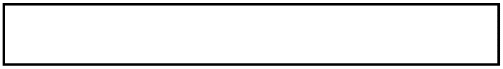 Наименование  (фамилия,  собственное  имя,  отчество (если таковое имеется)проверяемого субъекта)___________________________________________________________________________Местонахождение    проверяемого  субъекта  (объекта  проверяемого субъекта)___________________________________________________________________________Место осуществления деятельности __________________________________________Характеристики объекта проверяемого субъекта _________________________________________________________________________________________________________Инициалы,    фамилия,    должность,   контактный    телефон   представителя(представителей) проверяемого субъекта _______________________________________________________________________________________________________________ЗАПОЛНЯЕТСЯ <*>: при планировании проверки , в ходе проверки .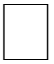 ВИД ПРОВЕРКИ <*>: выборочная , внеплановая .СВЕДЕНИЯ     О     СОБЛЮДЕНИИ     ПРОВЕРЯЕМЫМ      СУБЪЕКТОМ     ТРЕБОВАНИЙЗАКОНОДАТЕЛЬСТВА <*>:     о государственном регулировании производства  и  оборота  алкогольной,непищевой спиртосодержащей продукции, непищевого этилового спирта ;     о государственном   регулировании   производства  и  оборота  табачныхизделий, оборота табачного сырья ;     по отдельным вопросам  _______________________________________________________________________________________________________________________.  (указываются пункты (подпункты) разделов вопросов, подлежащих проверке)--------------------------------<*> Заполняется путем проставления в соответствующей ячейке знака "X".I. Государственное регулирование производства и оборота алкогольной, непищевой спиртосодержащей продукции, непищевого этилового спиртаПеречень нормативных правовых актов, на основании которых составлен контрольный перечень вопросов (чек-лист)1. Единый перечень товаров, к которым применяются запреты или ограничения на ввоз или вывоз государствами - членами Таможенного союза в рамках Евразийского экономического сообщества в торговле с третьими странами, утвержденный Решением Коллегии Евразийской экономической комиссии от 16 августа 2012 г. N 134.2. Протокол о мерах нетарифного регулирования в отношении третьих стран, приложение 7 к Договору о Евразийском экономическом союзе от 29 мая 2014 года.3. Кодекс Республики Беларусь об административных правонарушениях от 21 апреля 2003 г.4. Кодекс Республики Беларусь об административных правонарушениях от 6 января 2021 г.5. Закон Республики Беларусь от 27 августа 2008 г. N 429-З "О государственном регулировании производства и оборота алкогольной, непищевой спиртосодержащей продукции и непищевого этилового спирта" (в редакции Закона Республики Беларусь от 18 июня 2013 г. N 36-З).6. Закон Республики Беларусь "О государственном регулировании производства и оборота алкогольной, непищевой спиртосодержащей продукции и непищевого этилового спирта" (в редакции Закона Республики Беларусь от 15 июля 2021 г. N 119-З).6-1. Закон Республики Беларусь от 14 октября 2022 г. N 213-З "О лицензировании".7. Декрет Президента Республики Беларусь от 29 февраля 2008 г. N 3 "О некоторых вопросах государственного регулирования производства, оборота и рекламы пива, алкогольной продукции и табачных изделий".8. Декрет Президента Республики Беларусь от 23 ноября 2017 г. N 7 "О развитии предпринимательства".9. Положение о лицензировании отдельных видов деятельности, утвержденное Указом Президента Республики Беларусь от 1 сентября 2010 г. N 450.10. Перечень видов деятельности, на осуществление которых требуются специальные разрешения (лицензии), и уполномоченных на их выдачу государственных органов и государственных организаций согласно приложению 1 к Положению о лицензировании отдельных видов деятельности.11. Указ Президента Республики Беларусь от 17 июля 2015 г. N 326 "О создании и деятельности холдинга по производству алкогольной продукции".12. Указ Президента Республики Беларусь от 22 сентября 2017 г. N 345 "О развитии торговли, общественного питания и бытового обслуживания".13. Постановление Совета Министров Республики Беларусь от 23 декабря 2004 г. N 1633 "О порядке отпуска, получения, учета, хранения, приемки, инвентаризации и транспортировки этилового спирта" (в редакции постановления Совета Министров Республики Беларусь от 30 декабря 2020 г. N 772).14. Постановление Совета Министров Республики Беларусь от 23 декабря 2004 г. N 1633 (в редакции постановления Совета Министров Республики Беларусь от 20 января 2022 г. N 32).15. Постановление Совета Министров Республики Беларусь от 28 октября 2005 г. N 1194 "Об учете алкогольной, непищевой спиртосодержащей продукции и непищевого этилового спирта с применением приборов учета продукции и спирта" (в редакции постановления Совета Министров Республики Беларусь от 30 декабря 2020 г. N 772).16. Постановление Совета Министров Республики Беларусь от 28 октября 2005 г. N 1194 (в редакции постановления Совета Министров Республики Беларусь от 10 мая 2023 г. N 301).17. Постановление Совета Министров Республики Беларусь от 3 ноября 2005 г. N 1224 "О квотировании производства алкогольной продукции, непищевого этилового спирта, антисептических лекарственных, ветеринарных и дезинфицирующих средств, относящихся к непищевой спиртосодержащей продукции" (в редакции постановления Совета Министров Республики Беларусь от 6 мая 2020 г. N 270).18. Постановление Совета Министров Республики Беларусь от 3 ноября 2005 г. N 1224 (в редакции постановления Совета Министров Республики Беларусь от 10 мая 2023 г. N 301).19. Постановление Совета Министров Республики Беларусь от 4 ноября 2005 г. N 1229 "О порядке реализации, учета, использования, гашения, возврата и уничтожения контрольных знаков, маркировки ими сопроводительных документов, зачета и (или) возврата денежных средств, внесенных в оплату стоимости возвращенных неиспользованных контрольных знаков".20. Постановление Совета Министров Республики Беларусь от 3 декабря 2005 г. N 1376 "Об утверждении перечня юридических лиц, осуществляющих производство оригинальных алкогольных напитков в культурно-этнографических центрах, национальных парках и заповедниках, иных объектах Республики Беларусь в целях воссоздания полноты белорусских национальных традиций".21. Постановление Совета Министров Республики Беларусь от 28 апреля 2008 г. N 618 "Об обороте алкогольных напитков".22. Постановление Совета Министров Республики Беларусь от 21 января 2009 г. N 66 "О маркировке алкогольных напитков специальными знаками".23. Постановление Совета Министров Республики Беларусь от 23 июня 2016 г. N 486 "О некоторых вопросах лицензирования и применения иных административных мер регулирования внешнеторговой деятельности при осуществлении торговли товарами с третьими странами и при введении мер нетарифного регулирования в одностороннем порядке".24. Инструкция о порядке реализации образовавшихся остатков алкогольной, непищевой спиртосодержащей продукции, непищевого этилового спирта и табачных изделий в случае прекращения действия или аннулирования специального разрешения (лицензии) на деятельность, связанную с производством алкогольной, непищевой спиртосодержащей продукции, непищевого этилового спирта и табачных изделий, утвержденная постановлением Государственного комитета по стандартизации Республики Беларусь и Министерства по налогам и сборам Республики Беларусь от 11 ноября 2010 г. N 69/81.25. Инструкция о порядке реализации или возврата поставщикам образовавшихся остатков алкогольной, непищевой спиртосодержащей продукции, непищевого этилового спирта и табачных изделий, утвержденная постановлением Министерства торговли Республики Беларусь и Министерства по налогам и сборам Республики Беларусь от 24 ноября 2010 г. N 37/85.26. Инструкция о порядке реализации образовавшихся остатков алкогольной, непищевой спиртосодержащей продукции, непищевого этилового спирта и табачных изделий или возврата их поставщикам, утвержденная постановлением Министерства антимонопольного регулирования и торговли Республики Беларусь и Министерства по налогам и сборам Республики Беларусь от 25 ноября 2021 г. N 75/37.27. Инструкция о порядке реализации образовавшихся остатков алкогольной, непищевой спиртосодержащей продукции, непищевого этилового спирта, табачных изделий, нетабачных никотиносодержащих изделий, жидкостей для электронных систем курения или возврата их поставщикам, утвержденная постановлением Министерства антимонопольного регулирования и торговли Республики Беларусь и Министерства по налогам и сборам Республики Беларусь от 25 ноября 2021 г. N 75/37 (в редакции постановления Министерства антимонопольного регулирования и торговли Республики Беларусь и Министерства по налогам и сборам Республики Беларусь от 14 декабря 2022 г. N 84/38).28. Инструкция о порядке реализации образовавшихся остатков алкогольной, непищевой спиртосодержащей продукции, непищевого этилового спирта и табачных изделий в случае прекращения лицензии на производство алкогольной, непищевой спиртосодержащей продукции, непищевого этилового спирта и табачных изделий, утвержденная постановлением Государственного комитета по стандартизации Республики Беларусь и Министерства по налогам и сборам Республики Беларусь от 14 декабря 2022 г. N 119/39.II. Государственное регулирование производства и оборота табачных изделий, оборота табачного сырьяПеречень нормативных правовых актов, на основании которых составлен контрольный перечень вопросов (чек-лист)1. Кодекс Республики Беларусь об административных правонарушениях от 21 апреля 2003 г.2. Кодекс Республики Беларусь об административных правонарушениях от 6 января 2021 г.3. Закон Республики Беларусь от 14 октября 2022 г. N 213-З "О лицензировании".4. Декрет Президента Республики Беларусь от 17 декабря 2002 г. N 28 "О государственном регулировании производства, оборота и потребления табачного сырья и табачных изделий".5. Положение о государственном регулировании производства, оборота и потребления табачного сырья и табачных изделий, производства, оборота и использования электронных систем курения, жидкостей для электронных систем курения, систем для потребления табака, утвержденное Декретом Президента Республики Беларусь от 17 декабря 2002 г. N 28.6. Положение о государственном регулировании производства, оборота и потребления табачного сырья и табачных изделий, производства, оборота и использования электронных систем курения, жидкостей для электронных систем курения, систем для потребления табака, утвержденное Декретом Президента Республики Беларусь от 17 декабря 2002 г. N 28 (в редакции Декрета Президента Республики Беларусь от 16 ноября 2020 г. N 4).7. Положение о лицензировании отдельных видов деятельности, утвержденное Указом Президента Республики Беларусь от 1 сентября 2010 г. N 450 "О лицензировании отдельных видов деятельности".8. Перечень видов деятельности, на осуществление которых требуются специальные разрешения (лицензии), и уполномоченных на их выдачу государственных органов и государственных организаций, согласно приложению 1 к Положению о лицензировании отдельных видов деятельности.9. Положение о порядке учета табачных изделий при их производстве с помощью приборов учета готовой продукции, утвержденное постановлением Совета Министров Республики Беларусь от 20 января 2005 г. N 62.10. Постановление Совета Министров Республики Беларусь от 28 октября 2008 г. N 1610 "О мерах по реализации Декрета Президента Республики Беларусь от 17 декабря 2002 г. N 28" (в редакции постановления Совета Министров Республики Беларусь от 16 мая 2019 г. N 306).11. Постановление Совета Министров Республики Беларусь от 28 октября 2008 г. N 1610 (в редакции постановления Совета Министров Республики Беларусь от 25 марта 2022 г. N 175).12. Постановление Совета Министров Республики Беларусь от 28 октября 2008 г. N 1610 (в редакции постановления Совета Министров Республики Беларусь от 11 февраля 2023 г. N 120).13. Инструкция о порядке реализации образовавшихся остатков алкогольной, непищевой спиртосодержащей продукции, непищевого этилового спирта и табачных изделий в случае прекращения действия или аннулирования специального разрешения (лицензии) на деятельность, связанную с производством алкогольной, непищевой спиртосодержащей продукции, непищевого этилового спирта и табачных изделий, утвержденная постановлением Государственного комитета по стандартизации Республики Беларусь, Министерства по налогам и сборам Республики Беларусь от 11 ноября 2010 г. N 69/81.14. Инструкция о порядке реализации или возврата поставщикам образовавшихся остатков алкогольной, непищевой спиртосодержащей продукции, непищевого этилового спирта и табачных изделий, утвержденная постановлением Министерства торговли Республики Беларусь, Министерства по налогам и сборам Республики Беларусь от 24 ноября 2010 г. N 37/85.15. Инструкция о порядке реализации образовавшихся остатков алкогольной, непищевой спиртосодержащей продукции, непищевого этилового спирта и табачных изделий или возврата их поставщикам, утвержденная постановлением Министерства антимонопольного регулирования и торговли Республики Беларусь и Министерства по налогам и сборам Республики Беларусь от 25 ноября 2021 г. N 75/37.16. Инструкция о порядке реализации образовавшихся остатков алкогольной, непищевой спиртосодержащей продукции, непищевого этилового спирта, табачных изделий, нетабачных никотиносодержащих изделий, жидкостей для электронных систем курения или возврата их поставщикам, утвержденная постановлением Министерства антимонопольного регулирования и торговли Республики Беларусь и Министерства по налогам и сборам Республики Беларусь от 25 ноября 2021 г. N 75/37 (в редакции постановления Министерства антимонопольного регулирования и торговли Республики Беларусь и Министерства по налогам и сборам Республики Беларусь от 14 декабря 2022 г. N 84/38).17. Инструкция о порядке реализации образовавшихся остатков алкогольной, непищевой спиртосодержащей продукции, непищевого этилового спирта и табачных изделий в случае прекращения лицензии на производство алкогольной, непищевой спиртосодержащей продукции, непищевого этилового спирта и табачных изделий, утвержденная постановлением Государственного комитета по стандартизации Республики Беларусь и Министерства по налогам и сборам Республики Беларусь от 14 декабря 2022 г. N 119/39._________________     _____________________________________________________    (подпись)           (инициалы, фамилия, государственная гражданская                         должность проверяющего (руководителя проверки))__ ________________ 20__ г._________________     _____________________________________________________    (подпись)         (инициалы, фамилия, должность служащего представителя                                     проверяемого субъекта)__ ________________ 20__ г.Примечание. Графы 4 - 7 заполняются согласно требованиям, соответствующим осуществляемой деятельности либо отдельным вопросам, подлежащим проверке.Отметка проставляется:в графе "Да" - если предъявляемое требование реализовано в полном объеме;в графе "Нет" - если предъявляемое требование не реализовано или реализовано не в полном объеме;в графе "Не требуется" - если предъявляемое требование не подлежит реализации проверяемым субъектом и (или) контролю (надзору) применительно к данному проверяемому субъекту;в графе "Примечание" - для отражения поясняющей записи, если предъявляемое требование реализовано не в полном объеме, и иных пояснений.Приложение 2к приказу Министерства по налогам исборам Республики Беларусь15.04.2013 N 32(в редакции приказа Министерства поналогам и сборам Республики Беларусь26.06.2023 N 80)(в ред. приказа МНС от 26.06.2023 N 80)КОНТРОЛЬНЫЙ СПИСОК ВОПРОСОВ (ЧЕК-ЛИСТ) N ______в  сфере  контроля  за деятельностью в сфере игорного бизнеса и соблюдениемзаконодательства при осуществлении деятельности в этой сфереДата начала заполнения ___ ____________ 20__ г.Дата завершения заполнения ___ ____________ 20__ г.Дата направления ___ ____________ 20__ г.СВЕДЕНИЯ О КОНТРОЛИРУЮЩЕМ (НАДЗОРНОМ) ОРГАНЕНаименование контролирующего (надзорного) органа, его ведомственнаяпринадлежность (при наличии)___________________________________________________________________________Инициалы, фамилия, государственная гражданская должность, контактныйтелефон проверяющего (руководителя проверки)___________________________________________________________________________или должностного лица, направившего контрольный список вопросов (чек-лист)___________________________________________________________________________СВЕДЕНИЯ О ПРОВЕРЯЕМОМ СУБЪЕКТЕУчетный номер плательщикаНаименование проверяемого субъекта___________________________________________________________________________Место нахождения проверяемого субъекта (объекта проверяемого субъекта)___________________________________________________________________________Место осуществления деятельности __________________________________________Характеристики объекта проверяемого субъекта___________________________________________________________________________Инициалы, фамилия, должность служащего, контактный телефон представителя(представителей) проверяемого субъекта___________________________________________________________________________ЗАПОЛНЯЕТСЯ <*>: при планировании проверки , в ходе проверки 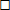 ВИД ПРОВЕРКИ <*>: выборочная , внеплановая СВЕДЕНИЯ О СОБЛЮДЕНИИ ПРОВЕРЯЕМЫМ СУБЪЕКТОМ ТРЕБОВАНИЙ ЗАКОНОДАТЕЛЬСТВА<*>:     о деятельности в сфере игорного бизнеса      по отдельным вопросам  ______________________________________________                               (указываются пункты (подпункты) разделов                                     вопросов, подлежащих проверке)--------------------------------<*> Заполняется путем проставления в соответствующей ячейке знака "Х".Перечень нормативных правовых актов, на основании которых составлен контрольный список вопросов (чек-лист)1. Налоговый кодекс Республики Беларусь.2. Закон Республики Беларусь от 14 октября 2022 г. N 213-З "О лицензировании".3. Положение об осуществлении деятельности в сфере игорного бизнеса, утвержденное Указом Президента Республики Беларусь от 10 января 2005 г. N 9 (в редакции Указа Президента Республики Беларусь от 7 августа 2018 г. N 305).4. Положение о лицензировании отдельных видов деятельности, утвержденное Указом Президента Республики Беларусь от 1 сентября 2010 г. N 450.5. Указ Президента Республики Беларусь от 19 ноября 2010 г. N 599 "О некоторых мерах по совершенствованию порядка осуществления деятельности в сфере игорного бизнеса".6. Указ Президента Республики Беларусь от 7 августа 2018 г. N 305 "О совершенствовании правового регулирования игорного бизнеса".7. Приложение к Указу Президента Республики Беларусь от 7 августа 2018 г. N 305 "О совершенствовании правового регулирования игорного бизнеса".8. Положение об использовании кассового и иного оборудования при приеме средств платежа, утвержденное постановлением Совета Министров Республики Беларусь и Национального банка Республики Беларусь от 6 июля 2011 г. N 924/16.9. Положение о порядке осуществления деятельности в сфере игорного бизнеса по содержанию казино, утвержденное постановлением Совета Министров Республики Беларусь от 18 февраля 2011 г. N 211 (в редакции постановления Совета Министров Республики Беларусь от 1 марта 2019 г. N 139).10. Положение о порядке осуществления деятельности в сфере игорного бизнеса по содержанию казино, утвержденное постановлением Совета Министров Республики Беларусь от 18 февраля 2011 г. N 211.11. Положение о порядке осуществления деятельности в сфере игорного бизнеса по содержанию зала игровых автоматов, утвержденное постановлением Совета Министров Республики Беларусь от 18 февраля 2011 г. N 211 (в редакции постановления Совета Министров Республики Беларусь от 1 марта 2019 г. N 139).12. Положение о порядке осуществления деятельности в сфере игорного бизнеса по содержанию зала игровых автоматов, утвержденное постановлением Совета Министров Республики Беларусь от 18 февраля 2011 г. N 211.13. Положение о порядке осуществления деятельности в сфере игорного бизнеса по содержанию тотализатора, утвержденное постановлением Совета Министров Республики Беларусь от 18 февраля 2011 г. N 211 (в редакции постановления Совета Министров Республики Беларусь от 1 марта 2019 г. N 139).14. Положение о порядке осуществления деятельности в сфере игорного бизнеса по содержанию тотализатора, утвержденное постановлением Совета Министров Республики Беларусь от 18 февраля 2011 г. N 211.15. Положение о порядке осуществления деятельности в сфере игорного бизнеса по содержанию букмекерской конторы, утвержденное постановлением Совета Министров Республики Беларусь от 18 февраля 2011 г. N 211 (в редакции постановления Совета Министров Республики Беларусь от 1 марта 2019 г. N 139).16. Положение о порядке осуществления деятельности в сфере игорного бизнеса по содержанию букмекерской конторы, утвержденное постановлением Совета Министров Республики Беларусь от 18 февраля 2011 г. N 211.17. Положение о порядке функционирования специальной компьютерной кассовой системы, обеспечивающей контроль за оборотами в сфере игорного бизнеса, и мониторингового центра в сфере игорного бизнеса по ее обслуживанию, утвержденное постановлением Совета Министров Республики Беларусь от 29 декабря 2011 г. N 1762.18. Инструкция о порядке внесения сведений в перечень физических лиц, ограниченных в посещении игорных заведений, виртуальных игорных заведений и участии в азартных играх, ведения и доведения его до сведения организаторов азартных игр, а также предоставления доступа к нему, утвержденная постановлением Министерства по налогам и сборам Республики Беларусь от 27 декабря 2016 г. N 33.19. Постановление Совета Министров Республики Беларусь от 1 марта 2019 г. N 139 "О мерах по реализации Указа Президента Республики Беларусь от 7 августа 2018 г. N 305".20. Положение о порядке осуществления деятельности в сфере игорного бизнеса по содержанию виртуального игорного заведения, утвержденное постановлением Совета Министров Республики Беларусь от 1 марта 2019 г. N 139.______________ ____________________________________________________________   (подпись)         (инициалы, фамилия, государственная гражданская                      должность проверяющего (руководителя проверки))__ ________________ 20__ г.______________ ____________________________________________________________   (подпись)         (инициалы, фамилия, должность служащего представителя                                    проверяемого субъекта)___ _______________ 20__ г.Примечание. Графы 5 - 8 заполняются согласно требованиям, соответствующим осуществляемой деятельности либо отдельным вопросам, подлежащим проверке.Отметка проставляется:в графе "Да" - если предъявляемое требование реализовано в полном объеме;в графе "Нет" - если предъявляемое требование не реализовано или реализовано не в полном объеме;в графе "Не требуется" - если предъявляемое требование не подлежит реализации проверяемым субъектом и (или) контролю (надзору) применительно к данному проверяемому субъекту;в графе "Количественный показатель" - если предъявляемое требование подлежит количественной оценке;в графе "Примечание" - для отражения поясняющей записи, если предъявляемое требование реализовано не в полном объеме, и иных пояснений.Приложение 3к приказу Министерства поналогам и сборам РеспубликиБеларусь 15.04.2013 N 32(в редакции приказаМинистерства по налогам исборам Республики Беларусь19.02.2021 N 23)(в ред. приказов МНС от 19.02.2021 N 23,от 02.02.2022 N 16, от 06.05.2022 N 64, от 26.06.2023 N 80)КОНТРОЛЬНЫЙ СПИСОК ВОПРОСОВ (ЧЕК-ЛИСТ) N ______в  сфере  контроля  за  соблюдением  законодательства, регулирующего обороталкогольной,  непищевой  спиртосодержащей  продукции,  непищевого этиловогоспирта  и  табачных  изделий, оборот табачного сырья, для использования припроведении внеплановых тематических оперативных проверокДата начала заполнения ____________ 20__ г.Дата завершения заполнения ____________ 20__ г.СВЕДЕНИЯ О КОНТРОЛИРУЮЩЕМ (НАДЗОРНОМ) ОРГАНЕНаименование   контролирующего   (надзорного)   органа,  его  ведомственнаяпринадлежность (при наличии) ____________________________________________________________________________________________________________________________________________________________________________________________________      (инициалы, фамилия, должность, контактный телефон проверяющего  (руководителя проверки) или должностного лица, направившего контрольный                        список вопросов (чек-лист))СВЕДЕНИЯ О ПРОВЕРЯЕМОМ СУБЪЕКТЕУчетный номер плательщика     Наименование  (фамилия,  собственное  имя,  отчество (если таковое имеется)проверяемого субъекта)___________________________________________________________________________Место нахождения  проверяемого  субъекта  (объекта  проверяемого  субъекта)___________________________________________________________________________Место осуществления деятельности __________________________________________Характеристики объекта проверяемого субъекта ____________________________________________________________________________________________________________________________________________________________________________________      (инициалы, фамилия, должность, контактный телефон представителя                  (представителей) проверяемого субъекта)СВЕДЕНИЯ     О     СОБЛЮДЕНИИ     ПРОВЕРЯЕМЫМ      СУБЪЕКТОМ     ТРЕБОВАНИЙЗАКОНОДАТЕЛЬСТВА <*>:     о  государственном   регулировании   оборота   алкогольной,  непищевойспиртосодержащей продукции, непищевого этилового спирта      о государственном  регулировании  оборота  табачных  изделий,  оборотатабачного сырья      по отдельным вопросам  ______________________________________________                                (указываются пункты (подпункты) разделов                                     вопросов, подлежащих проверке)--------------------------------<*> Заполняется путем проставления в соответствующей ячейке знака "X".I. Государственное регулирование оборота алкогольной, непищевой спиртосодержащей продукции, непищевого этилового спиртаПеречень нормативных правовых актов, на основании которых составлен контрольный перечень вопросов (чек-лист):1. Кодекс Республики Беларусь об административных правонарушениях от 6 января 2021 г.2. Закон Республики Беларусь от 27 августа 2008 г. N 429-З "О государственном регулировании производства и оборота алкогольной, непищевой спиртосодержащей продукции и непищевого этилового спирта".3. Закон Республики Беларусь от 14 октября 2022 г. N 213-З "О лицензировании".4. Исключен.5. Указ Президента Республики Беларусь от 22 сентября 2017 г. N 345 "О развитии торговли, общественного питания и бытового обслуживания".6. Постановление Совета Министров Республики Беларусь от 4 ноября 2005 г. N 1229 "О порядке реализации, учета, использования, гашения, возврата и уничтожения контрольных знаков, маркировки ими сопроводительных документов, зачета и (или) возврата денежных средств, внесенных в оплату стоимости возвращенных неиспользованных контрольных знаков".7. Постановление Совета Министров Республики Беларусь от 28 апреля 2008 г. N 618 "Об обороте алкогольных напитков".8. Постановление Совета Министров Республики Беларусь от 21 января 2009 г. N 66 "О маркировке алкогольных напитков специальными знаками".9. Инструкция о порядке реализации образовавшихся остатков алкогольной, непищевой спиртосодержащей продукции, непищевого этилового спирта, табачных изделий, нетабачных никотиносодержащих изделий, жидкостей для электронных систем курения или возврата их поставщикам, утвержденная постановлением Министерства антимонопольного регулирования и торговли Республики Беларусь и Министерства по налогам и сборам Республики Беларусь от 25 ноября 2021 г. N 75/37.II. Государственное регулирование производства и оборота табачных изделий, оборота табачного сырьяПеречень нормативных правовых актов, на основании которых составлен контрольный перечень вопросов (чек-лист):1. Кодекс Республики Беларусь об административных правонарушениях от 6 января 2021 г.2. Декрет Президента Республики Беларусь от 17 декабря 2002 г. N 28 "О государственном регулировании производства, оборота и потребления табачного сырья и табачных изделий".3. Положение о государственном регулировании производства, оборота и потребления табачного сырья и табачных изделий, производства, оборота и использования электронных систем курения, жидкостей для электронных систем курения, систем для потребления табака, утвержденное Декретом Президента Республики Беларусь от 17 декабря 2002 г. N 28.4. Закон Республики Беларусь от 14 октября 2022 г. N 213-З "О лицензировании".5. Исключен.6. Инструкция о порядке реализации образовавшихся остатков алкогольной, непищевой спиртосодержащей продукции, непищевого этилового спирта, табачных изделий, нетабачных никотиносодержащих изделий, жидкостей для электронных систем курения или возврата их поставщикам, утвержденная постановлением Министерства антимонопольного регулирования и торговли Республики Беларусь и Министерства по налогам и сборам Республики Беларусь от 25 ноября 2021 г. N 75/37.______________     ________________________________________________________  (подпись)            (инициалы, фамилия, государственная гражданская                        должность проверяющего (руководителя проверки))___ ________________ 20__ г.______________     ________________________________________________________  (подпись)         (инициалы, фамилия, должность служащего представителя                                   проверяемого субъекта)___ ________________ 20__ г.Примечание. Графы 4 - 7 заполняются согласно требованиям, соответствующим осуществляемой деятельности либо отдельным вопросам, подлежащим проверке.Отметка проставляется:в графе "Да" - если предъявляемое требование реализовано в полном объеме;в графе "Нет" - если предъявляемое требование не реализовано или реализовано не в полном объеме;в графе "Не требуется" - если предъявляемое требование не подлежит реализации проверяемым субъектом и (или) контролю (надзору) применительно к данному проверяемому субъекту;в графе "Примечание" - для отражения поясняющей записи, если предъявляемое требование реализовано не в полном объеме, и иных пояснений.Приложение 4к приказу Министерства по налогам исборам Республики Беларусь15.04.2013 N 32(в редакции приказа Министерства поналогам и сборам Республики Беларусь26.06.2023 N 80)(в ред. приказа МНС от 26.06.2023 N 80)КОНТРОЛЬНЫЙ СПИСОК ВОПРОСОВ (ЧЕК-ЛИСТ) N ______в сфере контроля за деятельностью в сфере игорного бизнеса и соблюдениемзаконодательства при осуществлении деятельности в этой сфере дляиспользования при проведении внеплановых тематических оперативных проверокДата начала заполнения ___ ____________ 20__ г.Дата завершения заполнения ___ ____________ 20__ г.СВЕДЕНИЯ О КОНТРОЛИРУЮЩЕМ (НАДЗОРНОМ) ОРГАНЕНаименование контролирующего (надзорного) органа, его ведомственнаяпринадлежность (при наличии)___________________________________________________________________________Инициалы,   фамилия,  государственная   гражданская  должность,  контактныйтелефон проверяющего (руководителя проверки)___________________________________________________________________________или должностного лица, направившего контрольный список вопросов (чек-лист)___________________________________________________________________________СВЕДЕНИЯ О ПРОВЕРЯЕМОМ СУБЪЕКТЕУчетный номер плательщикаНаименование проверяемого субъекта___________________________________________________________________________Место нахождения проверяемого субъекта___________________________________________________________________________Место осуществления деятельности _____________________________________________________________________________________________________________________Характеристики объекта проверяемого субъекта ______________________________Инициалы, фамилия, должность служащего, контактный телефон представителя(представителей) проверяемого субъекта_____________________________________СВЕДЕНИЯ О СОБЛЮДЕНИИ ПРОВЕРЯЕМЫМ СУБЪЕКТОМ ТРЕБОВАНИЙ ЗАКОНОДАТЕЛЬСТВА<*>:     о деятельности в сфере игорного бизнеса      по отдельным вопросам  ______________________________________________                              (указываются пункты (подпункты) разделов                                  вопросов, подлежащих проверке)--------------------------------<*> Заполняется путем проставления в соответствующей ячейке знака "Х".Перечень нормативных правовых актов, на основании которых составлен контрольный список вопросов (чек-лист)1. Налоговый кодекс Республики Беларусь.2. Закон Республики Беларусь от 14 октября 2022 г. N 213-З "О лицензировании".3. Положение об осуществлении деятельности в сфере игорного бизнеса, утвержденное Указом Президента Республики Беларусь от 10 января 2005 г. N 9.4. Указ Президента Республики Беларусь от 19 ноября 2010 г. N 599 "О некоторых мерах по совершенствованию порядка осуществления деятельности в сфере игорного бизнеса".5. Указ Президента Республики Беларусь от 7 августа 2018 г. N 305 "О совершенствовании правового регулирования игорного бизнеса".6. Положение о порядке осуществления деятельности в сфере игорного бизнеса по содержанию казино, утвержденное постановлением Совета Министров Республики Беларусь от 18 февраля 2011 г. N 211.7. Положение о порядке осуществления деятельности в сфере игорного бизнеса по содержанию зала игровых автоматов, утвержденное постановлением Совета Министров Республики Беларусь от 18 февраля 2011 г. N 211.8. Положение о порядке осуществления деятельности в сфере игорного бизнеса по содержанию тотализатора, утвержденное постановлением Совета Министров Республики Беларусь от 18 февраля 2011 г. N 211.9. Положение о порядке осуществления деятельности в сфере игорного бизнеса по содержанию букмекерской конторы, утвержденное постановлением Совета Министров Республики Беларусь от 18 февраля 2011 г. N 211.10. Положение об использовании кассового и иного оборудования при приеме средств платежа, утвержденное постановлением Совета Министров Республики Беларусь и Национального банка Республики Беларусь от 6 июля 2011 г. N 924/16.11. Положение о порядке функционирования специальной компьютерной кассовой системы, обеспечивающей контроль за оборотами в сфере игорного бизнеса, и мониторингового центра в сфере игорного бизнеса по ее обслуживанию, утвержденное постановлением Совета Министров Республики Беларусь от 29 декабря 2011 г. N 1762.12. Положение о порядке осуществления деятельности в сфере игорного бизнеса по содержанию виртуального игорного заведения, утвержденное постановлением Совета Министров Республики Беларусь от 1 марта 2019 г. N 139.13. Инструкция о порядке внесения сведений в перечень физических лиц, ограниченных в посещении игорных заведений, виртуальных игорных заведений и участии в азартных играх, ведения и доведения его до сведения организаторов азартных игр, а также предоставления доступа к нему, утвержденная постановлением Министерства по налогам и сборам Республики Беларусь от 27 декабря 2016 г. N 33.______________ ____________________________________________________________  (подпись)    (инициалы, фамилия, государственная гражданская должность                       проверяющего (руководителя проверки))___ ________________ 20__ г.______________ ____________________________________________________________  (подпись)       (инициалы, фамилия, должность служащего представителя                                  проверяемого субъекта)___ ________________ 20__ г.Примечание. Графы 5 - 8 заполняются согласно требованиям, соответствующим осуществляемой деятельности либо отдельным вопросам, подлежащим проверке.Отметка проставляется:в графе "Да" - если предъявляемое требование реализовано в полном объеме;в графе "Нет" - если предъявляемое требование не реализовано или реализовано не в полном объеме;в графе "Не требуется" - если предъявляемое требование не подлежит реализации проверяемым субъектом и (или) контролю (надзору) применительно к данному проверяемому субъекту;в графе "Количественный показатель" - если предъявляемое требование подлежит количественной оценке;в графе "Примечание" - для отражения поясняющей записи, если предъявляемое требование реализовано не в полном объеме, и иных пояснений.(в ред. приказов МНС от 30.12.2013 N 136,от 25.03.2014 N 37, от 25.11.2015 N 118, от 23.02.2016 N 23,от 29.01.2018 N 12, от 09.04.2018 N 40, от 25.07.2019 N 79,от 27.11.2020 N 111, от 19.02.2021 N 23, от 02.02.2022 N 16,от 06.05.2022 N 64, от 26.06.2023 N 80)МинистрВ.Н.ПолуянПеречень предъявляемых требованийПояснениеСтруктурные элементы нормативного правового акта, порядковый номер нормативного правового акта в Перечне нормативных правовых актов, на основании которых составлен контрольный перечень вопросов (чек-лист), период действия требования (при необходимости)ДаНетНе требуетсяПримечание12345671. Право на осуществление деятельности, связанной с производством и оборотом алкогольной, непищевой спиртосодержащей продукции и непищевого этилового спирта1. Право на осуществление деятельности, связанной с производством и оборотом алкогольной, непищевой спиртосодержащей продукции и непищевого этилового спирта1. Право на осуществление деятельности, связанной с производством и оборотом алкогольной, непищевой спиртосодержащей продукции и непищевого этилового спирта1. Право на осуществление деятельности, связанной с производством и оборотом алкогольной, непищевой спиртосодержащей продукции и непищевого этилового спирта1. Право на осуществление деятельности, связанной с производством и оборотом алкогольной, непищевой спиртосодержащей продукции и непищевого этилового спирта1. Право на осуществление деятельности, связанной с производством и оборотом алкогольной, непищевой спиртосодержащей продукции и непищевого этилового спирта1. Право на осуществление деятельности, связанной с производством и оборотом алкогольной, непищевой спиртосодержащей продукции и непищевого этилового спиртаВ Республике Беларусь производство алкогольной, непищевой спиртосодержащей продукции и непищевого этилового спирта осуществляется только юридическими лицами Республики Беларусь.Производство алкогольной, непищевой спиртосодержащей продукции и непищевого этилового спирта осуществлялось юридическим лицом Республики Беларусь.До 21 января 2022 г. пункт 1 статьи 5, подпункт 1.3 пункта 1 статьи 11 (5)Право на осуществление производства коньяков, бренди и коньячных напитков имеют только государственные юридические лица Республики Беларусь или негосударственные юридические лица Республики Беларусь с долей государства в уставном фонде свыше 30 процентовПроизводство коньяков, бренди и коньячных напитков осуществлялось государственным юридическим лицом Республики Беларусь или негосударственным юридическим лицом Республики Беларусь с долей государства в уставном фонде свыше 30 процентовВ Республике Беларусь производство алкогольной, непищевой спиртосодержащей продукции и непищевого этилового спирта осуществляется только юридическими лицами Республики Беларусь.Производство алкогольной, непищевой спиртосодержащей продукции и непищевого этилового спирта осуществлялось юридическим лицом Республики Беларусь.С 21 января 2022 г. пункт 1 статьи 5, подпункт 1.3 пункта 1 статьи 11 (6)Право на осуществление производства коньяков, бренди и коньячных напитков имеют только государственные юридические лица Республики Беларусь или юридические лица Республики Беларусь, более 30 процентов акций (долей в уставных фондах) которых находится в собственности Республики Беларусь и (или) ее административно-территориальных единицПроизводство коньяков, бренди и коньячных напитков осуществлялось государственным юридическим лицом Республики Беларусь или юридическими лицами Республики Беларусь, более 30 процентов акций (долей в уставных фондах) которых находится в собственности Республики Беларусь и (или) ее административно-территориальных единицОрганизациям, названным в приложении к Указу Президента Республики Беларусь от 17 июля 2015 г. N 326 "О создании и деятельности холдинга по производству алкогольной продукции", предоставляется право на производство коньяков, бренди и коньячных напитков без учета ограничений, установленных в части второй пункта 1 статьи 5 Закона Республики Беларусь от 27 августа 2008 г. N 429-З "О государственном регулировании производства и оборота алкогольной, непищевой спиртосодержащей продукции и непищевого этилового спирта"Производство коньяков, бренди и коньячных напитков осуществлялось организацией, названной в приложении к Указу Президента Республики Беларусь от 17 июля 2015 г. N 326 "О создании и деятельности холдинга по производству алкогольной продукции"Подпункт 2.2 пункта 2 (11)За государством закреплено исключительное право на осуществление импорта алкогольной продукции, за исключением:алкогольной продукции, ввозимой на территорию Республики Беларусь организаторами и участниками международных выставок и ярмарок в качестве образцов и экспонатов, а также для реализации в магазинах беспошлинной торговли;Без исключительного права на осуществление импорта алкогольной продукции осуществлялся ввоз на территорию Республики Беларусь:алкогольной продукции организаторами и участниками международных выставок и ярмарок в качестве образцов и экспонатов, а также для реализации в магазинах беспошлинной торговлиПодпункт 2-1.1 пункта 2-1 (7)алкогольных напитков, относящихся к следующим видам:Юридическими лицами, размер сформированного уставного фонда которых составляет не менее 250 000 евро (в соответствии с определенным Правительством Республики Беларусь или уполномоченным им республиканским органом государственного управления перечнем алкогольных напитков), алкогольных напитков, относящихся к следующим видам:Подпункт 2-1.2 пункта 2-1 (7)шампанское (2204 10 110 0 ТН ВЭД ТС);шампанское (2204 10 110 0 ТН ВЭД ТС);вина виноградные (из 2204 21 ТН ВЭД ТС);вина виноградные (из 2204 21 ТН ВЭД ТС);вермуты и виноградные натуральные вина прочие с добавлением растительных или ароматических веществ в сосудах емкостью 2 литра или менее (2205 10 ТН ВЭД ТС);вермуты и виноградные натуральные вина прочие с добавлением растительных или ароматических веществ в сосудах емкостью 2 литра или менее (2205 10 ТН ВЭД ТС);коньяки, в том числе изготовленные из коньячных спиртов, выдержанных более 10 лет (из 2208 20 ТН ВЭД ТС);коньяки, в том числе изготовленные из коньячных спиртов, выдержанных более 10 лет (из 2208 20 ТН ВЭД ТС);виски (2208 30 ТН ВЭД ТС);виски (2208 30 ТН ВЭД ТС);ром (из 2208 40 ТН ВЭД ТС);ром (из 2208 40 ТН ВЭД ТС);джин (2208 50 110 0, 2208 50 190 0 ТН ВЭД ТС).джин (2208 50 110 0, 2208 50 190 0 ТН ВЭД ТС)Правительство Республики Беларусь или уполномоченный им республиканский орган государственного управления ежегодно определяет перечень алкогольных напитков, относящихся к видам, перечисленным выше, на осуществление импорта которых не распространяется исключительное право государства, с указанием для вин виноградных минимальной цены производителя, для иных алкогольных напитков - их наименований. Право на осуществление импорта перечисленных выше алкогольных напитков и включенных в перечень имеют юридические лица, размер сформированного уставного фонда которых составляет не менее 250 000 евро;алкогольной продукции в сосудах емкостью более 2 литров, ввозимой на территорию Республики Беларусь юридическими лицами, являющимися переработчиками такой продукции:Юридическими лицами, являющимися переработчиками алкогольной продукции, алкогольной продукции в сосудах емкостью более 2 литровПодпункт 2-1.3 пункта 2-1 (7)смесей душистых веществ и смесей (включая спиртовые растворы) на основе одного или более таких веществ, используемых в качестве промышленного сырья, прочих препаратов на основе душистых веществ, используемых для производства напитков, с объемной долей этилового спирта 7 и более процентов (из 3302 ТН ВЭД ТС), ввозимых на территорию Республики Беларусь юридическими лицами, использующими указанные смеси для производства напитков и (или) иной пищевой продукции, если это предусмотрено техническими нормативными правовыми актами в области технического нормирования и стандартизации и технологической документациейСмесей душистых веществ и смесей (включая спиртовые растворы) на основе одного или более таких веществ, используемых в качестве промышленного сырья, прочих препаратов на основе душистых веществ, используемых для производства напитков, с объемной долей этилового спирта 7 и более процентов (из 3302 ТН ВЭД ТС) юридическими лицами, использующими указанные смеси для производства напитков и (или) иной пищевой продукции, если это предусмотрено техническими нормативными правовыми актами в области технического нормирования и стандартизации и технологической документациейПодпункт 2-1.4 пункта 2-1 (7)Реализация исключительного права государства на осуществление импорта алкогольной продукции осуществляется юридическими лицами - победителями конкурсов на определение юридических лиц, обеспечивающих реализацию исключительного права государства на осуществление импорта алкогольной продукцииИмпорт алкогольной продукции осуществлялся юридическим лицом - победителем конкурсов на определение юридических лиц, обеспечивающих реализацию исключительного права государства на осуществление импорта алкогольной продукцииПункт 2-2 (7)Импорт коньячного, плодового и этилового спирта, получаемого из пищевого сырья, пищевых спиртовых полуфабрикатов с объемной долей этилового спирта 7 и более процентов осуществляется только юридическими лицами Республики Беларусь, являющимися переработчиками алкогольной продукцииИмпорт коньячного, плодового и этилового спирта, получаемого из пищевого сырья, пищевых спиртовых полуфабрикатов с объемной долей этилового спирта 7 и более процентов осуществлялся юридическим лицом Республики Беларусь - переработчиком алкогольной продукцииДо 21 января 2022 г. пункт 2 статьи 5 (5).
С 21 января 2022 г. пункт 2 статьи 5 (6)Импорт непищевого этилового спирта осуществляется только юридическими лицами, являющимися переработчиками указанного спиртаИмпорт непищевого этилового спирта осуществлялся юридическим лицом, являющимся переработчиком указанного спиртаДо 21 января 2022 г. пункт 2 статьи 5 (5)Импорт непищевого этилового спирта осуществляется только юридическими лицами Республики Беларусь, являющимися переработчиками этого спирта, или юридическими лицами Республики Беларусь, основным видом деятельности которых является производство продуктов нефтепереработки, аккредитованными для проведения испытаний производимых нефтепродуктов по установленным методикам, предусматривающим применение указанного спирта (далее - производители нефтепродуктов), для использования при проведении испытаний производимых нефтепродуктовИмпорт непищевого этилового спирта осуществлялся юридическим лицом Республики Беларусь, являющимся переработчиком этого спирта, или производителем нефтепродуктов, для использования при проведении испытаний производимых нефтепродуктовС 21 января 2022 г. пункт 2 статьи 5 (6)Индивидуальным предпринимателям, зарегистрированным в Республике Беларусь (далее - индивидуальные предприниматели), предоставляется право на осуществление в Республике Беларусь:Индивидуальный предприниматель осуществлял в Республике Беларусь:До 21 января 2022 г. пункт 1 статьи 5, подпункт 1.19 пункта 1 статьи 11 (5).
С 21 января 2022 г. пункт 1 статьи 5, подпункт 1.19 пункта 1 статьи 11 (6)розничной торговли алкогольными напитками в объектах общественного питания в розлив;розничную торговлю алкогольными напитками в объектах общественного питания в розливДо 21 января 2022 г. пункт 1 статьи 5, подпункт 1.19 пункта 1 статьи 11 (5).
С 21 января 2022 г. пункт 1 статьи 5, подпункт 1.19 пункта 1 статьи 11 (6)розничной торговли алкогольными напитками в расположенных на территории сельской местности магазинах и (или) павильонах;розничную торговлю алкогольными напитками в расположенных на территории сельской местности магазинах и (или) павильонахПодпункт 1.4 пункта 1 (12)импорта и (или) розничной торговли непищевой спиртосодержащей продукцией, расфасованной в потребительскую упаковку емкостью не более 1 литра (массой не более 1 килограмма)импорт и (или) розничную торговлю непищевой спиртосодержащей продукцией, расфасованной в потребительскую упаковку емкостью не более 1 литра (массой не более 1 килограмма)До 21 января 2022 г. пункт 1 статьи 5, подпункт 1.19 пункта 1 статьи 11 (5).
С 21 января 2022 г. пункт 1 статьи 5, подпункт 1.19 пункта 1 статьи 11 (6)изготовления и реализации в объектах общественного питания продукции общественного питания с объемной долей этилового спирта более 7 процентов путем смешения и (или) настаивания готовых алкогольных напитков с иными пищевыми продуктамиизготовление и реализацию в объектах общественного питания продукции общественного питания с объемной долей этилового спирта более 7 процентов путем смешения и (или) настаивания готовых алкогольных напитков с иными пищевыми продуктамиПодпункт 1.4 пункта 1 (8).
С 21 января 2022 г. пункт 1 статьи 5, подпункт 1.19 пункта 1 статьи 11 (6)Производство и хранение (как вид предпринимательской деятельности) алкогольной, непищевой спиртосодержащей продукции, непищевого этилового спирта, оптовая торговля алкогольными напитками, непищевой спиртосодержащей продукцией, непищевым этиловым спиртом, розничная торговля алкогольными напитками осуществляются при наличии соответствующих лицензий с соблюдением лицензионных требований. Импорт алкогольной продукции и непищевого этилового спирта осуществляется на основании лицензии на импорт, выдаваемой Министерством антимонопольного регулирования и торговли в соответствии с международными договорами Республики Беларусь, международно-правовыми актами, составляющими право Евразийского экономического союза, а также с законодательством о внешнеторговой деятельностиПроизводство алкогольной, непищевой спиртосодержащей продукции и непищевого этилового спирта осуществлялось при наличии лицензии на производство этой продукции и спирта с соблюдением лицензионных требованийС 26 февраля 2018 г. (8).До 21 января 2022 г. пункт 3 статьи 5 и статья 6 (5).С 21 января 2022 г. пункт 3 статьи 5 и статья 6 (6).До 1 января 2023 г. пункты 281, 284, 285 (9), подпункты 22.1 - 22.3 пункта 22 (10).С 1 января 2023 г. статьи 264 и 266 (6-1)Производство и хранение (как вид предпринимательской деятельности) алкогольной, непищевой спиртосодержащей продукции, непищевого этилового спирта, оптовая торговля алкогольными напитками, непищевой спиртосодержащей продукцией, непищевым этиловым спиртом, розничная торговля алкогольными напитками осуществляются при наличии соответствующих лицензий с соблюдением лицензионных требований. Импорт алкогольной продукции и непищевого этилового спирта осуществляется на основании лицензии на импорт, выдаваемой Министерством антимонопольного регулирования и торговли в соответствии с международными договорами Республики Беларусь, международно-правовыми актами, составляющими право Евразийского экономического союза, а также с законодательством о внешнеторговой деятельностиОптовая торговля алкогольными напитками, непищевой спиртосодержащей продукцией и непищевым этиловым спиртом осуществлялась при наличии лицензии на оптовую торговлю этими напитками, продукцией и спиртом с соблюдением лицензионных требованийПодпункт 2.3 пункта 2 (11).До 21 января 2022 г. пункт 3 статьи 5, пункты 2 - 3 статьи 7 (5).С 21 января 2022 г. пункт 3 статьи 5, пункт 2 статьи 7 (6).До 1 января 2023 г. пункты 368, 371, 372 (9), подпункты 30.1 - 30.3 пункта 30 (10).С 1 января 2023 г. статьи 241 и 243 (6-1)Производство и хранение (как вид предпринимательской деятельности) алкогольной, непищевой спиртосодержащей продукции, непищевого этилового спирта, оптовая торговля алкогольными напитками, непищевой спиртосодержащей продукцией, непищевым этиловым спиртом, розничная торговля алкогольными напитками осуществляются при наличии соответствующих лицензий с соблюдением лицензионных требований. Импорт алкогольной продукции и непищевого этилового спирта осуществляется на основании лицензии на импорт, выдаваемой Министерством антимонопольного регулирования и торговли в соответствии с международными договорами Республики Беларусь, международно-правовыми актами, составляющими право Евразийского экономического союза, а также с законодательством о внешнеторговой деятельностиХранение алкогольной, непищевой спиртосодержащей продукции и непищевого этилового спирта осуществлялось при наличии лицензии на хранение этой продукции и спирта с соблюдением лицензионных требованийПодпункт 2.3 пункта 2 (11).До 21 января 2022 г. пункт 3 статьи 5, пункт 2 статьи 7 (5).С 21 января 2022 г. пункт 3 статьи 5, пункт 2 статьи 7 (6).До 1 января 2023 г. пункты 368, 371, 372 (9), подпункты 30.5 - 30.7 пункта 30 (10).С 1 января 2023 г. статьи 241 и 243 (6-1)Производство и хранение (как вид предпринимательской деятельности) алкогольной, непищевой спиртосодержащей продукции, непищевого этилового спирта, оптовая торговля алкогольными напитками, непищевой спиртосодержащей продукцией, непищевым этиловым спиртом, розничная торговля алкогольными напитками осуществляются при наличии соответствующих лицензий с соблюдением лицензионных требований. Импорт алкогольной продукции и непищевого этилового спирта осуществляется на основании лицензии на импорт, выдаваемой Министерством антимонопольного регулирования и торговли в соответствии с международными договорами Республики Беларусь, международно-правовыми актами, составляющими право Евразийского экономического союза, а также с законодательством о внешнеторговой деятельностиИмпорт алкогольной продукции и непищевого этилового спирта осуществлялся при наличии лицензии на импорт(1), (2), (23)До 21 января 2022 г. пункт 3 статьи 5 (5), пункт 1 статьи 7 (5).С 21 января 2022 г. пункт 1 статьи 7 (6)Производство и хранение (как вид предпринимательской деятельности) алкогольной, непищевой спиртосодержащей продукции, непищевого этилового спирта, оптовая торговля алкогольными напитками, непищевой спиртосодержащей продукцией, непищевым этиловым спиртом, розничная торговля алкогольными напитками осуществляются при наличии соответствующих лицензий с соблюдением лицензионных требований. Импорт алкогольной продукции и непищевого этилового спирта осуществляется на основании лицензии на импорт, выдаваемой Министерством антимонопольного регулирования и торговли в соответствии с международными договорами Республики Беларусь, международно-правовыми актами, составляющими право Евразийского экономического союза, а также с законодательством о внешнеторговой деятельностиРозничная торговля алкогольными напитками осуществлялась при наличии лицензии на розничную торговлю этими напитками с соблюдением лицензионных требованийДо 21 января 2022 г. пункт 3 статьи 5, пункт 4 статьи 7 (5).С 21 января 2022 г. пункт 3 статьи 5, пункты 3 - 4 статьи 7 (6).До 1 января 2023 г. пункт 406, подпункты 408.1, 408.2 пункта 408 (9), подпункт 34.1 пункта 34 (10).С 1 января 2023 г. статьи 290 и 292 (6-1)2. Ограничения в области производства и оборота алкогольной, непищевой спиртосодержащей продукции и непищевого этилового спирта2. Ограничения в области производства и оборота алкогольной, непищевой спиртосодержащей продукции и непищевого этилового спирта2. Ограничения в области производства и оборота алкогольной, непищевой спиртосодержащей продукции и непищевого этилового спирта2. Ограничения в области производства и оборота алкогольной, непищевой спиртосодержащей продукции и непищевого этилового спирта2. Ограничения в области производства и оборота алкогольной, непищевой спиртосодержащей продукции и непищевого этилового спирта2. Ограничения в области производства и оборота алкогольной, непищевой спиртосодержащей продукции и непищевого этилового спирта2. Ограничения в области производства и оборота алкогольной, непищевой спиртосодержащей продукции и непищевого этилового спиртаЗапрещаются производство и оборот непищевой спиртосодержащей продукции (за исключением антисептических лекарственных и ветеринарных средств) и непищевых продуктов с объемной долей этилового спирта более 80 процентов, относящихся к непищевому этиловому спирту, без денатурирующих добавок и (или) компонентов, изменяющих органолептические свойства этилового спирта, получаемого из пищевого сырья, непищевого этилового спиртаПроизводство и оборот непищевой спиртосодержащей продукции (за исключением антисептических лекарственных и ветеринарных средств) и непищевых продуктов с объемной долей этилового спирта более 80 процентов, относящихся к непищевому этиловому спирту, без денатурирующих добавок и (или) компонентов, изменяющих органолептические свойства этилового спирта, получаемого из пищевого сырья, непищевого этилового спирта, не осуществлялисьДо 21 января 2022 г. подпункт 1.1 пункта 1 статьи 11 (5)Запрещаются производство и (или) оборот непищевой спиртосодержащей продукции (за исключением антисептических лекарственных и ветеринарных средств) и непищевых продуктов с объемной долей этилового спирта более 80 процентов, относящихся к непищевому этиловому спирту (за исключением этилового ректификованного технического спирта), без денатурирующих добавок и (или) компонентов, изменяющих органолептические свойства этилового спирта, получаемого из пищевого сырья, непищевого этилового спиртаПроизводство и (или) оборот непищевой спиртосодержащей продукции (за исключением антисептических лекарственных и ветеринарных средств) и непищевых продуктов с объемной долей этилового спирта более 80 процентов, относящихся к непищевому этиловому спирту (за исключением этилового ректификованного технического спирта), без денатурирующих добавок и (или) компонентов, изменяющих органолептические свойства этилового спирта, получаемого из пищевого сырья, непищевого этилового спирта, не осуществлялисьС 21 января 2022 г. подпункт 1.1 пункта 1 статьи 11 (6)Запрещается производство алкогольной продукции с использованием этилового спирта, получаемого из пищевого сырья, плодовых виноматериалов, сброженно-спиртованных и спиртованных соков иностранного производстваПроизводство алкогольной продукции с использованием этилового спирта, получаемого из пищевого сырья, плодовых виноматериалов, сброженно-спиртованных и спиртованных соков иностранного производства, не осуществлялосьДо 21 января 2022 г. подпункт 1.2 пункта 1 статьи 11 (5).
С 21 января 2022 г. подпункт 1.2 пункта 1 статьи 11 (6)Не допускаются производство (изготовление), вовлечение в оборот индивидуальным предпринимателем или юридическим лицом фальсифицированных алкогольных напитков, а равно перевозка, хранение индивидуальным предпринимателем или юридическим лицом заведомо фальсифицированных алкогольных напитков, торговля имиПроизводство (изготовление), вовлечение в оборот индивидуальным предпринимателем или юридическим лицом фальсифицированных алкогольных напитков, а равно перевозка, хранение индивидуальным предпринимателем или юридическим лицом заведомо фальсифицированных алкогольных напитков, торговля ими не осуществлялисьДо 1 марта 2021 г. часть 5 статьи 12.25 (3)Запрещаются производство (изготовление), перемещение по территории Республики Беларусь и оборот фальсифицированных алкогольных напитковПроизводство (изготовление), перемещение по территории Республики Беларусь и оборот фальсифицированных алкогольных напитков не осуществлялисьС 1 марта 2021 г. статья 13.20 (4).
С 21 января 2022 г. подпункт 1.22 пункта 1 статьи 11 (6)Запрещается торговля пищевыми спиртовыми полуфабрикатами, кроме реализации этих полуфабрикатов юридическим лицам Республики Беларусь, имеющим право на производство алкогольных напитков на основании специального разрешения (лицензии) на производство алкогольной, непищевой спиртосодержащей продукции и непищевого этилового спирта, а также юридическим лицам и индивидуальным предпринимателям, использующим указанные полуфабрикаты для производства иной пищевой продукции в соответствии с техническими нормативными правовыми актами в области технического нормирования и стандартизации, технологическими документамиТорговля пищевыми спиртовыми полуфабрикатами осуществлялась юридическим лицам Республики Беларусь, имеющим право на производство алкогольных напитков на основании соответствующего специального разрешения (лицензии) на производство алкогольной, непищевой спиртосодержащей продукции и непищевого этилового спирта, либо юридическим лицам и индивидуальным предпринимателям, использующим указанные полуфабрикаты для производства иной пищевой продукцииДо 21 января 2022 г. подпункт 1.4 пункта 1 статьи 11 (5).
С 21 января 2022 г. подпункт 1.4 пункта 1 статьи 11 (6)Запрещаются поставка и (или) переработка на давальческих условиях сырья для производства алкогольной, непищевой спиртосодержащей продукции и непищевого этилового спиртаПоставка и (или) переработка на давальческих условиях сырья для производства алкогольной, непищевой спиртосодержащей продукции и непищевого этилового спирта не осуществлялисьДо 21 января 2022 г. подпункт 1.5 пункта 1 статьи 11 (5).
С 21 января 2022 г. подпункт 1.5 пункта 1 статьи 11 (6)Запрещается ввоз фракции головной этилового спирта и других побочных продуктов спиртовой промышленности с содержанием этилового спирта более 80 процентов, кроме ввоза указанных продуктов спиртовой промышленности юридическими лицами Республики Беларусь, имеющими специальные разрешения (лицензии) на производство алкогольной, непищевой спиртосодержащей продукции и непищевого этилового спирта и использующими эти продукты для собственных нуждВвоз фракции головной этилового спирта и других побочных продуктов спиртовой промышленности с содержанием этилового спирта более 80 процентов, кроме ввоза указанных продуктов спиртовой промышленности юридическими лицами Республики Беларусь, имеющими специальные разрешения (лицензии) на производство алкогольной, непищевой спиртосодержащей продукции и непищевого этилового спирта и использующими эти продукты для собственных нужд, не осуществлялсяДо 21 января 2022 г. подпункт 1.6 пункта 1 статьи 11 (5).
С 21 января 2022 г. подпункт 1.6 пункта 1 статьи 11 (6)Не допускаются ввоз в Республику Беларусь, перемещение по ее территории, хранение на ней юридическим лицом этилового спирта, получаемого из пищевого сырья, непищевого этилового спирта, непищевой спиртосодержащей продукции без сопроводительных документов установленного образца, подтверждающих легальность их ввоза, приобретения или производства, торговля указанными спиртом и продукцией, а равно ввоз в Республику Беларусь непищевой спиртосодержащей продукции, торговля такой продукцией, перемещение по ее территории, хранение на ней индивидуальным предпринимателем этилового спирта, получаемого из пищевого сырья, непищевого этилового спирта, непищевой спиртосодержащей продукции без сопроводительных документов установленного образца, подтверждающих легальность их приобретенияВвоз в Республику Беларусь, перемещение по ее территории, хранение на ней юридическим лицом этилового спирта, получаемого из пищевого сырья, непищевого этилового спирта, непищевой спиртосодержащей продукции без сопроводительных документов установленного образца, подтверждающих легальность их ввоза, приобретения или производства, торговля указанными спиртом и продукцией не осуществлялись. Ввоз в Республику Беларусь непищевой спиртосодержащей продукции, торговля такой продукцией, перемещение по ее территории, хранение на ней индивидуальным предпринимателем этилового спирта, получаемого из пищевого сырья, непищевого этилового спирта, непищевой спиртосодержащей продукции без сопроводительных документов установленного образца, подтверждающих легальность их приобретения, не осуществлялисьДо 1 марта 2021 г. часть 6 статьи 12.23 (3).
С 1 марта 2021 г. часть 6 статьи 13.18 (4)Запрещаются ввоз, перемещение и (или) хранение алкогольных напитков, подлежащих маркировке акцизными марками и (или) специальными марками, торговля этими напитками без нанесенных акцизных марок и (или) специальных марок, за исключением случаев, предусмотренных законодательными актамиВвоз, перемещение и (или) хранение алкогольных напитков, подлежащих маркировке акцизными марками и (или) специальными марками, торговля этими напитками без нанесенных акцизных марок и (или) специальных марок в порядке, установленном законодательством, не осуществлялисьДо 21 января 2022 г. подпункт 1.7 пункта 1 статьи 11, статья 19 (5)Запрещаются ввоз в Республику Беларусь, перемещение по ее территории, хранение на ней юридическими лицами или индивидуальными предпринимателями алкогольных напитков, подлежащих маркировке акцизными марками Республики Беларусь и (или) специальными марками или специальными знаками, не маркированных указанными марками и (или) знаками в установленном порядке, за исключением случаев, предусмотренных законодательными актамиВвоз в Республику Беларусь, перемещение по ее территории, хранение на ней алкогольных напитков, подлежащих маркировке акцизными марками Республики Беларусь и (или) специальными марками или специальными знаками, не маркированных указанными марками и (или) знаками в установленном порядке, не осуществлялисьС 21 января 2022 г. подпункт 1.7 пункта 1 статьи 11, статья 19 (6)Не допускаются ввоз в Республику Беларусь, производство и хранение на ее территории, перемещение по ней индивидуальным предпринимателем или юридическим лицом алкогольных напитков с поддельными акцизными марками Республики Беларусь и (или) специальными марками, а равно торговля такими напиткамиВвоз в Республику Беларусь, производство и хранение на ее территории, перемещение по ней индивидуальным предпринимателем или юридическим лицом алкогольных напитков с поддельными акцизными марками Республики Беларусь и (или) специальными марками, а равно торговля такими напитками не осуществлялисьДо 1 марта 2021 г. часть 4 статьи 12.23 (3).
С 1 марта 2021 г. часть 4 статьи 13.18 (4)Запрещается оптовая продажа этилового спирта, получаемого из пищевого сырья, за исключением случаев, предусмотренных Законом Республики Беларусь "О государственном регулировании производства и оборота алкогольной, непищевой спиртосодержащей продукции и непищевого этилового спирта"Оптовая продажа этилового спирта, получаемого из пищевого сырья, в нарушение законодательства не осуществляласьДо 21 января 2022 г. подпункт 1.13 пункта 1 статьи 11 (5).
С 21 января 2022 г. подпункт 1.13 пункта 1 статьи 11 (6)Запрещаются ввоз в Республику Беларусь, перемещение по ее территории, хранение на ней индивидуальным предпринимателем или юридическим лицом алкогольных напитков без сопроводительных документов установленного образца, подтверждающих легальность их ввоза, приобретения, производства, а также торговля такими напиткамиВвоз в Республику Беларусь, перемещение по ее территории, хранение на ней индивидуальным предпринимателем или юридическим лицом алкогольных напитков без сопроводительных документов установленного образца, подтверждающих легальность их ввоза, приобретения, производства, а также торговля такими напитками не осуществлялисьДо 1 марта 2021 г. часть 2 статьи 12.23 (3).
С 1 марта 2021 г. часть 2 статьи 13.18 (4).
С 21 января 2022 г. подпункт 1.7 пункта 1 статьи 11 (6)Запрещается перемещение алкогольных напитков, за исключением находящихся под таможенным контролем, до мест хранения юридического лица Республики Беларусь, осуществляющего оптовую торговлю алкогольными напитками, транспортными средствами, не оснащенными специальными техническими средствами регистрации в автоматическом режиме движения этих транспортных средств в порядке, определенном Советом Министров Республики БеларусьПеремещение алкогольных напитков транспортными средствами, не оснащенными специальными техническими средствами регистрации в автоматическом режиме движения этих транспортных средств в порядке, определенном Советом Министров Республики Беларусь, не осуществлялосьДо 21 января 2022 г. подпункт 2-5 пункта 2 (7)Запрещается перемещение алкогольных напитков, за исключением находящихся под таможенным контролем, до мест хранения юридического лица Республики Беларусь, осуществляющего оптовую торговлю алкогольными напитками, транспортными средствами (за исключением транспортных средств железнодорожного транспорта), не оснащенными специальными техническими средствами регистрации в автоматическом режиме движения этих транспортных средств в порядке, установленном Советом Министров Республики БеларусьПеремещение алкогольных напитков до мест хранения юридического лица Республики Беларусь, осуществляющего оптовую торговлю алкогольными напитками, осуществлялось транспортными средствами, оснащенными специальными техническими средствами регистрации в автоматическом режиме движения этих транспортных средств в установленном Советом Министров Республики Беларусь порядкеС 21 января 2022 г. подпункт 1.7-1 пункта 1 статьи 11 (6)Запрещается розничная торговля алкогольными напитками в нестационарных торговых объектах, за исключением павильонов с торговой площадью 50 и более квадратных метров, а также при осуществлении развозной торговли с использованием автомагазинов, предназначенных для обслуживания жителей в сельских населенных пунктах, в которых отсутствуют стационарные торговые объекты, при условии соблюдения ассортиментного перечня товаров для автомагазина и наличия у его владельца стационарного торгового объекта, в котором осуществляется розничная торговля алкогольными напитками. Юридические лица при условии соблюдения других ограничений в области оборота алкогольных напитков, установленных законодательством, вправе осуществлять розничную торговлю алкогольными напитками: с использованием на территории сельской местности автомагазинов независимо от наличия у этого юридического лица магазина и (или) павильона, в которых осуществляется розничная торговля алкогольными напитками, при условии соблюдения согласованных с местным исполнительным и распорядительным органом маршрута движения такого автомагазина и ассортиментного перечня товаров;
в расположенных на территории сельской местности магазинах и (или) павильонах с торговой площадью менее 50 квадратных метров.
Индивидуальные предприниматели при условии соблюдения других ограничений в области оборота алкогольных напитков, установленных законодательством, вправе осуществлять розничную торговлю алкогольными напитками в расположенных на территории сельской местности магазинах и (или) павильонах независимо от торговой площади таких магазинов и (или) павильоновРозничная торговля алкогольными напитками в нестационарных торговых объектах не осуществлялась, за исключением:
павильонов с торговой площадью 50 и более квадратных метров;
павильонов с торговым залом площадью менее 50 квадратных метров, расположенных на территории сельской местности;
автомагазинов, используемых на территории сельской местности при условии соблюдения согласованных с местным исполнительным и распорядительным органом маршрута движения такого автомагазина и ассортиментного перечня товаровПодпункты 1.3, 1.4 пункта 1 (12).
До 21 января 2022 г. подпункт 1.14 пункта 1 статьи 11 (5).
С 21 января 2022 г. подпункт 1.14 пункта 1 статьи 11 (6)Запрещается розничная торговля алкогольными напитками в принадлежащих на любом законном основании юридическому лицу торговых объектах, представляющих собой часть неизолированной торговой площади магазина (павильона), владельцем (пользователем) которого такое юридическое лицо не являетсяРозничная торговля алкогольными напитками в принадлежащих на любом законном основании юридическому лицу торговых объектах, представляющих собой часть неизолированной торговой площади магазина (павильона), владельцем (пользователем) которого такое юридическое лицо не является, не осуществляласьДо 21 января 2022 г. подпункт 1.14 пункта 1 статьи 11 (5)Запрещается розничная торговля алкогольными напитками в неизолированных торговых объектахРозничная торговля алкогольными напитками в неизолированных торговых объектах не осуществляласьС 21 января 2022 г. подпункт 1.14 пункта 1 статьи 11 (6)Запрещается розничная торговля алкогольными напитками в магазинах и павильонах с торговой площадью менее 50 квадратных метров, за исключением торговых объектов юридических лиц Республики Беларусь системы потребительской кооперации, специализированных и (или) фирменных магазинов юридических лиц Республики Беларусь, осуществляющих производство и (или) импорт алкогольных напитков, магазинов беспошлинной торговли, расположенных в сельской местности магазинов организаций Управления делами Президента Республики Беларусь.
Юридические лица при условии соблюдения других ограничений в области оборота алкогольных напитков, установленных законодательством, вправе осуществлять розничную торговлю алкогольными напитками в расположенных на территории сельской местности магазинах и (или) павильонах с торговой площадью менее 50 квадратных метров.
Индивидуальные предприниматели при условии соблюдения других ограничений в области оборота алкогольных напитков, установленных законодательством, вправе осуществлять розничную торговлю алкогольными напитками в расположенных на территории сельской местности магазинах и (или) павильонах независимо от торговой площади таких магазинов и (или) павильоновРозничная торговля алкогольными напитками в магазинах и павильонах с торговой площадью менее 50 квадратных метров не осуществлялась, за исключением:
торговых объектов юридических лиц Республики Беларусь системы потребительской кооперации; специализированных и (или) фирменных магазинов юридических лиц Республики Беларусь, осуществляющих производство, импорт алкогольных напитков;
магазинов беспошлинной торговли;
расположенных в сельской местности магазинов организаций Управления делами Президента Республики Беларусь;
расположенных на территории сельской местности магазинов и (или) павильоновПодпункты 1.3, 1.4 пункта 1 (12).
До 21 января 2022 г. подпункт 1.14 пункта 1 статьи 11 (5).
С 21 января 2022 г. подпункт 1.14 пункта 1 статьи 11 (6)Запрещается розничная торговля алкогольными напитками в зданиях (помещениях, сооружениях), где расположены производственные организации (за исключением специализированных и (или) фирменных магазинов, расположенных в зданиях (помещениях) юридических лиц Республики Беларусь, осуществляющих производство алкогольных напитков, продовольственных магазинов с торговой площадью 50 и более квадратных метров, имеющих обособленный от территории производственной организации вход для покупателей), и на объектах строительстваРозничная торговля алкогольными напитками в зданиях (помещениях, сооружениях), где расположены производственные организации (за исключением специализированных и (или) фирменных магазинов, расположенных в зданиях (помещениях) юридических лиц Республики Беларусь, осуществляющих производство алкогольных напитков, продовольственных магазинов с торговой площадью 50 и более квадратных метров, имеющих обособленный от территории производственной организации вход для покупателей), и на объектах строительства не осуществляласьДо 21 января 2022 г. подпункт 1.14 пункта 1 статьи 11 (5).
С 21 января 2022 г. подпункт 1.14 пункта 1 статьи 11 (6)Запрещается розничная торговля алкогольными напитками в помещениях, где расположены учреждения образования, организации здравоохранения (за исключением специально предусмотренных помещений в санаториях для взрослых, санаториях для взрослых и детей), детские театрально-зрелищные и культурно-просветительные учреждения, общежитияРозничная торговля алкогольными напитками в помещениях, где расположены учреждения образования, организации здравоохранения (за исключением специально предусмотренных помещений в санаториях для взрослых, санаториях для взрослых и детей), детские театрально-зрелищные и культурно-просветительные учреждения, общежития, не осуществляласьДо 21 января 2022 г. подпункт 1.14 пункта 1 статьи 11 (5).
С 21 января 2022 г. подпункт 1.14 пункта 1 статьи 11 (6)Запрещается розничная торговля алкогольными напитками в физкультурно-спортивных сооружениях и на их территориях, за исключением стационарных объектов общественного питанияРозничная торговля алкогольными напитками в физкультурно-спортивных сооружениях и на их территориях (за исключением стационарных объектов общественного питания) не осуществляласьДо 21 января 2022 г. подпункт 1.14 пункта 1 статьи 11 (5).
С 21 января 2022 г. подпункт 1.14 пункта 1 статьи 11 (6)Запрещается розничная торговля алкогольными напитками в диетических столовых и детских кафе, местах торговли, предназначенных для детей и подростковРозничная торговля алкогольными напитками в диетических столовых и детских кафе, местах торговли, предназначенных для детей и подростков, не осуществляласьДо 21 января 2022 г. подпункт 1.14 пункта 1 статьи 11 (5)Запрещается розничная торговля алкогольными напитками в магазинах, товарных отделах (секциях) по продаже товаров для детей, в том числе подростковРозничная торговля алкогольными напитками в магазинах, товарных отделах (секциях) по продаже товаров для детей, в том числе подростков, не осуществляласьС 21 января 2022 г. подпункт 1.14 пункта 1 статьи 11 (6)Запрещается розничная торговля алкогольными напитками в зданиях (помещениях, сооружениях), где расположены государственные органы, за исключением стационарных объектов общественного питанияРозничная торговля алкогольными напитками в зданиях (помещениях, сооружениях), где расположены государственные органы (за исключением стационарных объектов общественного питания), не осуществляласьДо 21 января 2022 г. подпункт 1.14 пункта 1 статьи 11 (5).
С 21 января 2022 г. подпункт 1.14 пункта 1 статьи 11 (6)Запрещается розничная торговля алкогольными напитками на автозаправочных станциях, не имеющих оборудованных объектов общественного питания и (или) магазинов с входом для покупателейРозничная торговля алкогольными напитками на автозаправочных станциях, не имеющих оборудованных объектов общественного питания и (или) магазинов с входом для покупателей, не осуществляласьДо 21 января 2022 г. подпункт 1.14 пункта 1 статьи 11 (5).
С 21 января 2022 г. подпункт 1.14 пункта 1 статьи 11 (6)Запрещается розничная торговля алкогольными напитками возле религиозно-культовых сооружений на расстоянии, определяемом местными исполнительными и распорядительными органами совместно с религиозными организациямиРозничная торговля алкогольными напитками возле религиозно-культовых сооружений на расстоянии, определяемом местными исполнительными и распорядительными органами совместно с религиозными организациями, не осуществляласьДо 21 января 2022 г. подпункт 1.14 пункта 1 статьи 11 (5)Запрещается розничная торговля алкогольными напитками возле культовых сооружений на расстоянии, определяемом местными исполнительными и распорядительными органами по согласованию с религиозными организациямиРозничная торговля алкогольными напитками возле культовых сооружений на расстоянии, определяемом местными исполнительными и распорядительными органами по согласованию с религиозными организациями, не осуществляласьС 21 января 2022 г. подпункт 1.14 пункта 1 статьи 11 (6)Запрещается розничная торговля алкогольными напитками во время проведения собрания, митинга, уличного шествия, демонстрации, пикетирования, спортивных, культурно-зрелищных, иных зрелищных мероприятий, религиозных мероприятий в местах их проведения и в радиусе 500 метров прилегающих к ним территорий организаторами и участниками указанных массовых мероприятий. Розничная торговля алкогольными напитками в местах проведения спортивных, культурно-зрелищных, иных зрелищных мероприятий, религиозных мероприятий и в радиусе 500 метров прилегающих к ним территорий запрещается за два часа до начала и на время проведения этих мероприятий также организациям и лицам, не являющимся их организаторами и участниками, за исключением случаев розничной торговли алкогольными напитками на объектах общественного питания для проведения запланированных ранее торжественных и ритуальных мероприятийРозничная торговля алкогольными напитками во время проведения собрания, митинга, уличного шествия, демонстрации, пикетирования, спортивных, культурно-зрелищных, иных зрелищных мероприятий, религиозных мероприятий в нарушение законодательства не осуществляласьДо 21 января 2022 г. подпункт 1.14 пункта 1 статьи 11 (5)Запрещается розничная торговля алкогольными напитками в местах проведения собраний, митингов, уличных шествий, демонстраций, пикетирования, спортивных соревнований и в радиусе 500 метров прилегающих к ним территорий за два часа до начала и во время проведения таких мероприятий. Этот запрет не применяется при розничной торговле алкогольными напитками в случаях организации указанных мероприятий по решению государственных органов, проведения запланированных ранее торжественных или ритуальных мероприятий в объектах общественного питания, находящихся в таких местах, а также проведения соответствующих мероприятий, предусмотренных Избирательным кодексом Республики Беларусь, если местным исполнительным и распорядительным органом не принято решение в соответствии с абзацем третьим пункта 5 статьи 11 Закона Республики Беларусь "О государственном регулировании производства и оборота алкогольной, непищевой спиртосодержащей продукции и непищевого этилового спирта"Розничная торговля алкогольными напитками в местах проведения собраний, митингов, уличных шествий, демонстраций, пикетирования, спортивных соревнований и в радиусе 500 метров прилегающих к ним территорий за два часа до начала и во время проведения таких мероприятий не осуществляласьС 21 января 2022 г. подпункт 1.14 пункта 1 статьи 11 (6)Запрещается розничная торговля алкогольными напитками без акцизных марок установленного образца и (или) специальных марок (за исключением пива с объемной долей этилового спирта 7 и более процентов)Розничная торговля алкогольными напитками без акцизных марок установленного образца и (или) специальных марок не осуществляласьДо 21 января 2022 г. подпункт 1.14 пункта 1 статьи 11 (5).
С 21 января 2022 г. подпункт 1.14 пункта 1 статьи 11 (6)Запрещается розничная торговля алкогольными напитками без нанесенных на потребительскую упаковку этих напитков сведений, предусмотренных Законом Республики Беларусь "О государственном регулировании производства и оборота алкогольной, непищевой спиртосодержащей продукции и непищевого этилового спирта", техническими регламентами Таможенного союза, Евразийского экономического союзаРозничная торговля алкогольными напитками без нанесенных на потребительскую упаковку этих напитков сведений, предусмотренных законодательством, не осуществляласьДо 21 января 2022 г. подпункт 1.14 пункта 1 статьи 11 (5).
С 21 января 2022 г. подпункт 1.14 пункта 1 статьи 11 (6)Запрещается розничная торговля алкогольными напитками без документов и (или) маркировки, предусмотренных законодательством для подтверждения соответствия качества и безопасности алкогольных напитков установленным требованиямРозничная торговля алкогольными напитками без документов и (или) маркировки, предусмотренных законодательством для подтверждения соответствия качества и безопасности алкогольных напитков установленным требованиям, не осуществляласьДо 21 января 2022 г. подпункт 1.14 пункта 1 статьи 11 (5)Запрещается розничная торговля алкогольными напитками без документов и (или) маркировки, предусмотренных законодательством в области санитарно-эпидемиологического благополучия населения, об оценке соответствия техническим требованиям и аккредитации органов по оценке соответствия, техническими регламентами Таможенного союза, Евразийского экономического союза и иными международно-правовыми актами, составляющими право Евразийского экономического союза, если иное не предусмотрено Законом Республики Беларусь "О государственном регулировании производства и оборота алкогольной, непищевой спиртосодержащей продукции и непищевого этилового спирта", иными законодательными актамиРозничная торговля алкогольными напитками без документов и (или) маркировки, предусмотренных законодательством в области санитарно-эпидемиологического благополучия населения, об оценке соответствия техническим требованиям и аккредитации органов по оценке соответствия, техническими регламентами Таможенного союза, Евразийского экономического союза и иными международно-правовыми актами, составляющими право Евразийского экономического союза, не осуществляласьС 21 января 2022 г. подпункт 1.14 пункта 1 статьи 11 (6)Запрещается розничная торговля алкогольными напитками с использованием торговых автоматов, иных электронных устройствРозничная торговля алкогольными напитками с использованием торговых автоматов, иных электронных устройств не осуществляласьДо 21 января 2022 г. подпункт 1.14 пункта 1 статьи 11 (5)Запрещается розничная торговля алкогольными напитками с применением интернет-технологийРозничная торговля алкогольными напитками с применением интернет-технологий не осуществляласьДо 21 января 2022 г. подпункт 1.14 пункта 1 статьи 11 (5).
С 21 января 2022 г. подпункт 1.14 пункта 1 статьи 11 (6)Запрещается розничная торговля алкогольными напитками при осуществлении розничной торговли по образцам вне торгового объектаРозничная торговля алкогольными напитками при осуществлении розничной торговли по образцам вне торгового объекта не осуществляласьДо 21 января 2022 г. Подпункт 1.14 пункта 1 статьи 11 (5)Запрещается розничная торговля алкогольными напитками при осуществлении разносной торговли (за исключением разносной торговли на бортах воздушных судов белорусских авиационных организаций, осуществляющих международные воздушные перевозки пассажиров, алкогольными напитками, загруженными на борта таких воздушных судов из магазинов беспошлинной торговли для использования в качестве припасов, вывозимых с таможенной территории Евразийского экономического союза), торговли на ярмарках (за исключением ярмарок, проводимых по решению государственных органов), дистанционной торговли (в том числе с использованием глобальной компьютерной сети Интернет), торговли на аукционах, торговли на торговых местах, торговли через распространителейРозничная торговля алкогольными напитками при осуществлении разносной торговли (за исключением разносной торговли на бортах воздушных судов белорусских авиационных организаций, осуществляющих международные воздушные перевозки пассажиров, алкогольными напитками, загруженными на борта таких воздушных судов из магазинов беспошлинной торговли для использования в качестве припасов, вывозимых с таможенной территории Евразийского экономического союза), торговли на ярмарках (за исключением ярмарок, проводимых по решению государственных органов), дистанционной торговли (в том числе с использованием глобальной компьютерной сети Интернет), торговли на аукционах, торговли на торговых местах, торговли через распространителей, не осуществляласьС 21 января 2022 г. подпункт 1.14 пункта 1 статьи 11 (6)Запрещается розничная торговля алкогольными напитками физическим лицам, въезжающим в Республику Беларусь из другого государства - члена Евразийского экономического союза, в магазинах беспошлинной торговли, функционирующих в местах перемещения товаров через таможенную границу Евразийского экономического союза воздушным видом транспорта, в объеме, превышающем 5 литровРозничная торговля алкогольными напитками физическим лицам, въезжающим в Республику Беларусь из другого государства - члена Евразийского экономического союза, в магазинах беспошлинной торговли, функционирующих в местах перемещения товаров через таможенную границу Евразийского экономического союза воздушным видом транспорта, в объеме, превышающем 5 литров, не осуществляласьС 21 января 2022 г. подпункт 1.14 пункта 1 статьи 11 (6)Запрещается розничная торговля алкогольными напитками в розлив, за исключением торговли данными напитками в следующих местах:Розничная торговля алкогольными напитками в розлив в нарушение законодательства не осуществляласьстационарных объектах общественного питания, кроме объектов, в которых Законом Республики Беларусь "О государственном регулировании производства и оборота алкогольной, непищевой спиртосодержащей продукции и непищевого этилового спирта" установлен запрет на розничную торговлю алкогольными напитками;До 21 января 2022 г. подпункт 1.15 пункта 1 статьи 11 (5).
С 21 января 2022 г. подпункт 1.15 пункта 1 статьи 11 (6)объектах общественного питания производственных и строительных организаций, расположенных вне их территории, иных объектах общественного питания при проведении свадебных, юбилейных и других торжеств и ритуальных обрядов;До 21 января 2022 г. подпункт 1.15 пункта 1 статьи 11 (5)объектах общественного питания производственных и строительных организаций, расположенных вне их территории, иных объектах общественного питания при проведении торжественных или ритуальных мероприятий;С 21 января 2022 г. подпункт 1.15 пункта 1 статьи 11 (6)поездах, на речных и морских судах Республики Беларусь, где имеются отдельно оборудованные объекты общественного питания, воздушных судах, выполняющих рейсы в иностранные государства;До 21 января 2022 г. подпункт 1.15 пункта 1 статьи 11 (5).
С 21 января 2022 г. подпункт 1.15 пункта 1 статьи 11 (6)специализированных магазинах или изолированных специализированных отделах магазинов по торговле алкогольными напитками при реализации из бочонков кег вин натуральных без потребления на месте (на вынос);До 21 января 2022 г. подпункт 1.15 пункта 1 статьи 11 (5).
С 21 января 2022 г. подпункт 1.15 пункта 1 статьи 11 (6)летних и сезонных кафе, мини-кафе;До 21 января 2022 г. подпункт 1.15 пункта 1 статьи 11 (5).
С 21 января 2022 г. подпункт 1.15 пункта 1 статьи 11 (6)местах проведения культурных мероприятий, в том числе ярмарок, проводимых по решению государственных органовС 21 января 2022 г. подпункт 1.15 пункта 1 статьи 11 (6)Местные исполнительные и распорядительные органы вправе принимать решения:об ограничении на территории соответствующей административно-территориальной единицы времени продажи алкогольных напитков в дни проведения на этой территории выпускных вечеров в учреждениях общего среднего образования, а также мероприятий, направленных на пропаганду (популяризацию) здорового образа жизни, профилактику пьянства и алкоголизма, борьбу с ними;Решения местных исполнительных и распорядительных органов об ограничении на территории соответствующей административно-территориальной единицы времени продажи алкогольных напитков в дни проведения на этой территории выпускных вечеров в учреждениях общего среднего образования, а также мероприятий, направленных на пропаганду (популяризацию) здорового образа жизни, профилактику пьянства и алкоголизма, борьбу с ними, соблюдалисьДо 21 января 2022 г. пункт 5 статьи 11 (5).
С 21 января 2022 г. пункт 5 статьи 11 (6)о запрете продажи алкогольных напитков в местах проведения мероприятий, предусмотренных Избирательным кодексом Республики БеларусьРешения местных исполнительных и распорядительных органов о запрете продажи алкогольных напитков в местах проведения мероприятий, предусмотренных Избирательным кодексом Республики Беларусь, соблюдалисьС 21 января 2022 г. пункт 5 статьи 11 (6)Запрещается розничная торговля непищевым этиловым спиртомРозничная торговля непищевым этиловым спиртом не осуществляласьДо 21 января 2022 г. подпункт 1.16 пункта 1 статьи 11 (5).
С 21 января 2022 г. подпункт 1.16 пункта 1 статьи 11 (6)Запрещается безвозмездная реализация алкогольных напитков в случае передачи алкогольных напитков в качестве оплаты труда работников, в том числе в виде премийБезвозмездная реализация алкогольных напитков в случае передачи алкогольных напитков в качестве оплаты труда работников, в том числе в виде премий, не осуществляласьДо 21 января 2022 г. подпункт 1.17 пункта 1 статьи 11 (5)Запрещается натуральная оплата труда алкогольными напиткамиНатуральная оплата труда алкогольными напитками не осуществляласьС 21 января 2022 г. подпункт 1.17 пункта 1 статьи 11 (6)Запрещается безвозмездная реализация алкогольных напитков в случае:
бесплатного (безвозмездного) распространения юридическими лицами и (или) индивидуальными предпринимателями алкогольных напитков, за исключением дегустаций, проводимых в маркетинговых целях;Безвозмездная реализация алкогольных напитков в случае бесплатного (безвозмездного) распространения алкогольных напитков, за исключением дегустаций, проводимых в маркетинговых целях, не осуществлялась

До 21 января 2022 г. подпункт 1.17 пункта 1 статьи 11 (5)организации и проведения конкурсов, лотерей, игр, иных игровых, рекламных, культурных, образовательных и спортивных мероприятий, пари в целях стимулирования реализации алкогольных напитков;Безвозмездная реализация алкогольных напитков в случае организации и проведения конкурсов, лотерей, игр, иных игровых, рекламных, культурных, образовательных и спортивных мероприятий, пари в целях стимулирования реализации алкогольных напитков не осуществляласьДо 21 января 2022 г. подпункт 1.17 пункта 1 статьи 11 (5)предоставления более 5 литров алкогольных напитков в качестве призов (подарков) при проведении конкурсов, лотерей, игр, иных игровых, рекламных, культурных, образовательных и спортивных мероприятий, пари независимо от количества таких призов (подарков) в ходе одного мероприятия, париБезвозмездная реализация алкогольных напитков в случае предоставления более 5 литров алкогольных напитков в качестве призов (подарков) при проведении конкурсов, лотерей, игр, иных игровых, рекламных, культурных, образовательных и спортивных мероприятий, пари независимо от количества таких призов (подарков) в ходе одного мероприятия, пари не осуществляласьДо 21 января 2022 г. подпункт 1.17 пункта 1 статьи 11 (5)Запрещаются организация и проведение конкурсов, лотерей, игр, иных игровых, рекламных, культурных, образовательных, спортивных и спортивно-массовых мероприятий, пари в целях стимулирования реализации алкогольных напитков, за исключением рекламных мероприятий, проводимых в маркетинговых целях в объектах общественного питанияОрганизация и проведение конкурсов, лотерей, игр, иных игровых, рекламных, культурных, образовательных, спортивных и спортивно-массовых мероприятий, пари в целях стимулирования реализации алкогольных напитков, за исключением рекламных мероприятий, проводимых в маркетинговых целях в объектах общественного питания, не осуществлялисьС 21 января 2022 г. подпункт 1.17-1 пункта 1 статьи 11 (6)Запрещено бесплатное (безвозмездное) распространение алкогольных напитков (за исключением дегустаций, проводимых в маркетинговых целях, и официальных мероприятий, проводимых по решению государственных органов), в том числе предоставление более 5 литров таких напитков в качестве призов (подарков) при проведении конкурсов, лотерей, игр, иных игровых, рекламных, культурных, образовательных, спортивных и спортивно-массовых мероприятий, пари независимо от количества таких призов (подарков) в ходе одного мероприятия, париБесплатное (безвозмездное) распространение алкогольных напитков (за исключением дегустаций, проводимых в маркетинговых целях, и официальных мероприятий, проводимых по решению государственных органов), в том числе предоставление более 5 литров таких напитков в качестве призов (подарков) при проведении конкурсов, лотерей, игр, иных игровых, рекламных, культурных, образовательных, спортивных и спортивно-массовых мероприятий, пари независимо от количества таких призов (подарков) в ходе одного мероприятия, пари, не осуществлялисьС 21 января 2022 г. подпункт 1.17-2 пункта 1 статьи 11 (6)Запрещается использование этилового спирта, получаемого из пищевого сырья, этилового ректификованного технического спирта и этилового денатурированного спирта, получаемого из пищевого и непищевого сырья, на цели, не указанные в наряде и (или) разнарядкеИспользование этилового спирта, получаемого из пищевого сырья, этилового ректификованного технического спирта и этилового денатурированного спирта, получаемого из пищевого и непищевого сырья, на цели, не указанные в наряде и (или) разнарядке, не осуществлялосьДо 21 января 2022 г. подпункт 1.18 пункта 1 статьи 11 (5).
С 21 января 2022 г. подпункт 1.18 пункта 1 статьи 11 (6)Запрещается оказание услуг по доставке алкогольных напитков физическим лицамОказание услуг по доставке алкогольных напитков физическим лицам не осуществлялосьДо 21 января 2022 г. подпункт 1.20 пункта 1 статьи 11 (5).
С 21 января 2022 г. подпункт 1.20 пункта 1 статьи 11 (6)Запрещается пересылка в международных почтовых отправлениях этилового спирта (коды по единой Товарной номенклатуре внешнеэкономической деятельности Евразийского экономического союза 2207 10 000 0, 2207 20 000 0, 2208 90 910 0, 2208 90 990 0), а также алкогольной продукцииПересылка в международных почтовых отправлениях этилового спирта (коды по единой Товарной номенклатуре внешнеэкономической деятельности Евразийского экономического союза 2207 10 000 0, 2207 20 000 0, 2208 90 910 0, 2208 90 990 0), а также алкогольной продукции не осуществляласьДо 21 января 2022 г. подпункт 1.21 пункта 1 статьи 11 (5).
С 21 января 2022 г. подпункт 1.21 пункта 1 статьи 11 (6)Запрещается выплата юридическими лицами, осуществляющими производство и (или) оптовую торговлю алкогольными напитками, на которые государственными органами, осуществляющими регулирование цен (тарифов), установлены предельные минимальные отпускные цены, любых вознаграждений юридическому лицу, осуществляющему торговлю алкогольными напитками, в связи с приобретением им у поставщика алкогольных напитков определенного количества таких напитков, а также за оказание услуг, направленных на повышение спроса покупателей на товары, в том числе путем рекламирования алкогольных напитков и (или) используемых для их обозначения товарных знаков, исследования потребительского спроса, проведения маркетинговых исследований и (или) подготовки информации о таких исследованиях, подготовки иной отчетности, содержащей информацию об алкогольных напитках, иных подобных услугВыплата юридическими лицами, осуществляющими производство и (или) оптовую торговлю алкогольными напитками, на которые государственными органами, осуществляющими регулирование цен (тарифов), установлены предельные минимальные отпускные цены, любых вознаграждений юридическому лицу, осуществляющему торговлю алкогольными напитками, в связи с приобретением им у поставщика алкогольных напитков определенного количества таких напитков, а также за оказание услуг, направленных на повышение спроса покупателей на товары, в том числе путем рекламирования алкогольных напитков и (или) используемых для их обозначения товарных знаков, исследования потребительского спроса, проведения маркетинговых исследований и (или) подготовки информации о таких исследованиях, подготовки иной отчетности, содержащей информацию об алкогольных напитках, иных подобных услуг, не осуществляласьС 21 января 2022 г. подпункт 1.23 пункта 1 статьи 11 (6)Розничная торговля этиловым спиртом, получаемым из пищевого сырья, осуществляется в соответствии с законодательством только в аптекахРозничная торговля этиловым спиртом, получаемым из пищевого сырья, в местах, не разрешенных законодательством, не осуществляласьДо 21 января 2022 г. пункт 3 статьи 11 (5).
С 21 января 2022 г. пункт 3 статьи 11 (6)На территории Республики Беларусь запрещается продажа алкогольных напитков лицам моложе 18 летПродажа алкогольных напитков лицам моложе 18 лет не осуществляласьДо 21 января 2022 г. пункт 4 статьи 11 (5).
С 21 января 2022 г. пункт 4 статьи 11 (6)3. Регулирование объемов производства алкогольной, непищевой спиртосодержащей продукции и непищевого этилового спирта3. Регулирование объемов производства алкогольной, непищевой спиртосодержащей продукции и непищевого этилового спирта3. Регулирование объемов производства алкогольной, непищевой спиртосодержащей продукции и непищевого этилового спирта3. Регулирование объемов производства алкогольной, непищевой спиртосодержащей продукции и непищевого этилового спирта3. Регулирование объемов производства алкогольной, непищевой спиртосодержащей продукции и непищевого этилового спирта3. Регулирование объемов производства алкогольной, непищевой спиртосодержащей продукции и непищевого этилового спирта3. Регулирование объемов производства алкогольной, непищевой спиртосодержащей продукции и непищевого этилового спиртаПроизводство алкогольной продукции, предназначенной для реализации на территории Республики Беларусь, непищевого этилового спирта, дезинфицирующих средств, антисептических лекарственных и ветеринарных средств, относящихся к непищевой спиртосодержащей продукции, осуществляется в пределах квот, устанавливаемых Советом Министров Республики БеларусьПроизводство алкогольной продукции, предназначенной для реализации на территории Республики Беларусь, непищевого этилового спирта, дезинфицирующих средств, антисептических лекарственных и ветеринарных средств, относящихся к непищевой спиртосодержащей продукции, осуществлялось в пределах квотДо 21 января 2022 г. (17), статья 12 (5)Производство алкогольной продукции, непищевого этилового спирта, дезинфицирующих средств, антисептических лекарственных и ветеринарных средств, относящихся к непищевой спиртосодержащей продукции, предназначенных для реализации на территории Республики Беларусь, осуществляется в пределах квот, устанавливаемых Советом Министров Республики БеларусьПроизводство алкогольной продукции, непищевого этилового спирта, дезинфицирующих средств, антисептических лекарственных и ветеринарных средств, относящихся к непищевой спиртосодержащей продукции, предназначенных для реализации на территории Республики Беларусь, осуществлялось в пределах квотС 21 января 2022 г. (18), статья 12 (6)4. Требования, предъявляемые к оборудованию для производства алкогольной, непищевой спиртосодержащей продукции и непищевого этилового спирта, приборам их учета и средствам контроля этих приборов, а также к учету алкогольной, непищевой спиртосодержащей продукции и непищевого этилового спирта4. Требования, предъявляемые к оборудованию для производства алкогольной, непищевой спиртосодержащей продукции и непищевого этилового спирта, приборам их учета и средствам контроля этих приборов, а также к учету алкогольной, непищевой спиртосодержащей продукции и непищевого этилового спирта4. Требования, предъявляемые к оборудованию для производства алкогольной, непищевой спиртосодержащей продукции и непищевого этилового спирта, приборам их учета и средствам контроля этих приборов, а также к учету алкогольной, непищевой спиртосодержащей продукции и непищевого этилового спирта4. Требования, предъявляемые к оборудованию для производства алкогольной, непищевой спиртосодержащей продукции и непищевого этилового спирта, приборам их учета и средствам контроля этих приборов, а также к учету алкогольной, непищевой спиртосодержащей продукции и непищевого этилового спирта4. Требования, предъявляемые к оборудованию для производства алкогольной, непищевой спиртосодержащей продукции и непищевого этилового спирта, приборам их учета и средствам контроля этих приборов, а также к учету алкогольной, непищевой спиртосодержащей продукции и непищевого этилового спирта4. Требования, предъявляемые к оборудованию для производства алкогольной, непищевой спиртосодержащей продукции и непищевого этилового спирта, приборам их учета и средствам контроля этих приборов, а также к учету алкогольной, непищевой спиртосодержащей продукции и непищевого этилового спирта4. Требования, предъявляемые к оборудованию для производства алкогольной, непищевой спиртосодержащей продукции и непищевого этилового спирта, приборам их учета и средствам контроля этих приборов, а также к учету алкогольной, непищевой спиртосодержащей продукции и непищевого этилового спиртаОсновное технологическое оборудование для производства алкогольной, непищевой спиртосодержащей продукции и непищевого этилового спирта подлежит государственной регистрации (перерегистрации)Основное технологическое оборудование для производства алкогольной, непищевой спиртосодержащей продукции и непищевого этилового спирта прошло государственную регистрацию (перерегистрацию)До 21 января 2022 г. пункт 1 статьи 13 (5).
С 21 января 2022 г. пункт 1 статьи 13 (6)Государственной регистрации подлежит установленное основное технологическое оборудование, принадлежащее юридическим лицам Республики Беларусь на праве собственности, хозяйственного ведения или оперативного управления, и оснащенное приборами учета алкогольной, непищевой спиртосодержащей продукции и непищевого этилового спирта, отвечающими требованиям статьи 16 Закона Республики Беларусь "О государственном регулировании производства и оборота алкогольной, непищевой спиртосодержащей продукции и непищевого этилового спирта"Основное технологическое оборудование для производства алкогольной, непищевой спиртосодержащей продукции и непищевого этилового спирта находится в собственности, хозяйственном ведении или оперативном управленииДо 21 января 2022 г. пункт 2 статьи 13 (5) 
С 21 января 2022 г. пункт 2 статьи 13 (6)Государственной регистрации подлежит установленное основное технологическое оборудование, принадлежащее юридическим лицам Республики Беларусь на праве собственности, хозяйственного ведения или оперативного управления, и оснащенное приборами учета алкогольной, непищевой спиртосодержащей продукции и непищевого этилового спирта, отвечающими требованиям статьи 16 Закона Республики Беларусь "О государственном регулировании производства и оборота алкогольной, непищевой спиртосодержащей продукции и непищевого этилового спирта"Основное технологическое оборудование для производства алкогольной, непищевой спиртосодержащей продукции и непищевого этилового спирта оснащено приборами учета готовой продукции, отвечающими требованиям статьи 16 Закона Республики Беларусь "О государственном регулировании производства и оборота алкогольной, непищевой спиртосодержащей продукции и непищевого этилового спирта"До 21 января 2022 г. пункт 2 статьи 13 (5).
С 21 января 2022 г. пункт 2 статьи 13 (6)Производство алкогольной, непищевой спиртосодержащей продукции и непищевого этилового спирта должно осуществляться с применением исправных и поверенных приборов учета данных продукции и спирта, включенных в Государственный реестр средств измерений Республики Беларусь или прошедших метрологическую аттестациюПриборы учета алкогольной, непищевой спиртосодержащей продукции и непищевого этилового спирта включены в Государственный реестр средств измерений Республики Беларусь или прошли метрологическую аттестациюДо 21 января 2022 г. (15), пункт 1 статьи 16 (5)Производство алкогольной, непищевой спиртосодержащей продукции и непищевого этилового спирта должно осуществляться с применением исправных и поверенных приборов учета данных продукции и спирта, включенных в Государственный реестр средств измерений Республики Беларусь или прошедших метрологическую аттестациюПриборы учета алкогольной, непищевой спиртосодержащей продукции и непищевого этилового спирта исправныДо 21 января 2022 г. (15), пункт 1 статьи 16 (5)Производство алкогольной, непищевой спиртосодержащей продукции и непищевого этилового спирта должно осуществляться с применением исправных и поверенных приборов учета данных продукции и спирта, включенных в Государственный реестр средств измерений Республики Беларусь или прошедших метрологическую аттестациюПриборы учета алкогольной, непищевой спиртосодержащей продукции и непищевого этилового спирта повереныДо 21 января 2022 г. (15), пункт 1 статьи 16 (5)Производство алкогольной, непищевой спиртосодержащей продукции и непищевого этилового спирта должно осуществляться с применением исправных приборов учета данных продукции и спирта, прошедших государственную поверку в порядке, установленном законодательством об обеспечении единства измеренийПриборы учета алкогольной, непищевой спиртосодержащей продукции и непищевого этилового спирта исправныС 21 января 2022 г. (16), пункт 1 статьи 16 (6)Производство алкогольной, непищевой спиртосодержащей продукции и непищевого этилового спирта должно осуществляться с применением исправных приборов учета данных продукции и спирта, прошедших государственную поверку в порядке, установленном законодательством об обеспечении единства измеренийПриборы учета алкогольной, непищевой спиртосодержащей продукции и непищевого этилового спирта прошли государственную поверку в порядке, установленном законодательством об обеспечении единства измеренийС 21 января 2022 г. (16), пункт 1 статьи 16 (6)Приборы учета алкогольной, непищевой спиртосодержащей продукции и непищевого этилового спирта должны иметь установленные средства контроля, фискальную память, обеспечивающую долговременное хранение и защиту от несанкционированного изменения учетных данных, возможность подключения к персональному компьютеру и совместной работы с нимПриборы учета алкогольной, непищевой спиртосодержащей продукции и непищевого этилового спирта имеют установленные средства контроляДо 21 января 2022 г. (15), пункт 2 статьи 16 (5).
С 21 января 2022 г. (16), пункт 2 статьи 16 (6)Приборы учета алкогольной, непищевой спиртосодержащей продукции и непищевого этилового спирта должны иметь установленные средства контроля, фискальную память, обеспечивающую долговременное хранение и защиту от несанкционированного изменения учетных данных, возможность подключения к персональному компьютеру и совместной работы с нимПриборы учета алкогольной, непищевой спиртосодержащей продукции и непищевого этилового спирта имеют фискальную память, обеспечивающую долговременное хранение и защиту от несанкционированного изменения учетных данных, возможность подключения и совместной работы с персональным компьютеромДо 21 января 2022 г. (15), пункт 2 статьи 16 (5).
С 21 января 2022 г. (16), пункт 2 статьи 16 (6)Приборы учета алкогольной, непищевой спиртосодержащей продукции и непищевого этилового спирта должны иметь установленные средства контроля, фискальную память, обеспечивающую долговременное хранение и защиту от несанкционированного изменения учетных данных, возможность подключения к персональному компьютеру и совместной работы с нимПриборы учета алкогольной, непищевой спиртосодержащей продукции и непищевого этилового спирта имеют действующие поверительные клеймаДо 21 января 2022 г. пункт 2 статьи 16 (5)Не допускается нарушение юридическим лицом установленного порядка учета алкогольной, непищевой спиртосодержащей продукции и непищевого этилового спирта, в том числе с применением приборов учета продукции, повлекшее недостоверное отражение в учете сведений о количестве выпущенных продукции и спиртаПорядок учета алкогольной, непищевой спиртосодержащей продукции и непищевого этилового спирта, в том числе с применением приборов учета продукции, соблюдалсяДо 21 января 2022 г. (15).
До 1 марта 2021 г. часть 2 статьи 12.21 (3).
С 1 марта 2021 г. часть 2 статьи 13.16 (4).
С 21 января 2022 г. (16)Не допускается нарушение индивидуальным предпринимателем или юридическим лицом порядка отпуска, получения, учета, хранения, приемки, инвентаризации и транспортировки этилового спирта, получаемого из пищевого сырья, этилового ректификованного технического спирта и этилового денатурированного спирта, получаемого из пищевого или непищевого сырья, побочных продуктов спиртовой промышленностиПорядок отпуска, получения, учета, хранения, приемки, инвентаризации и транспортировки этилового спирта, получаемого из пищевого сырья, этилового ректификованного технического спирта и этилового денатурированного спирта, получаемого из пищевого или непищевого сырья, побочных продуктов спиртовой промышленности, соблюдаетсяДо 21 января 2022 г. (13), пункт 4 статьи 26 (5).
До 1 марта 2021 г. часть 2 статьи 12.21 (3).
С 1 марта 2021 г. часть 2 статьи 13.16 (4).
С 21 января 2022 г. (14), пункт 4 статьи 26 (6)5. Требования к качеству и безопасности алкогольной, непищевой спиртосодержащей продукции и непищевого этилового спирта, а также к информации, содержащейся на потребительской таре (упаковке) алкогольных напитков5. Требования к качеству и безопасности алкогольной, непищевой спиртосодержащей продукции и непищевого этилового спирта, а также к информации, содержащейся на потребительской таре (упаковке) алкогольных напитков5. Требования к качеству и безопасности алкогольной, непищевой спиртосодержащей продукции и непищевого этилового спирта, а также к информации, содержащейся на потребительской таре (упаковке) алкогольных напитков5. Требования к качеству и безопасности алкогольной, непищевой спиртосодержащей продукции и непищевого этилового спирта, а также к информации, содержащейся на потребительской таре (упаковке) алкогольных напитков5. Требования к качеству и безопасности алкогольной, непищевой спиртосодержащей продукции и непищевого этилового спирта, а также к информации, содержащейся на потребительской таре (упаковке) алкогольных напитков5. Требования к качеству и безопасности алкогольной, непищевой спиртосодержащей продукции и непищевого этилового спирта, а также к информации, содержащейся на потребительской таре (упаковке) алкогольных напитков5. Требования к качеству и безопасности алкогольной, непищевой спиртосодержащей продукции и непищевого этилового спирта, а также к информации, содержащейся на потребительской таре (упаковке) алкогольных напитковАлкогольная, непищевая спиртосодержащая продукция и непищевой этиловый спирт подлежат государственной регистрации, а также обязательному подтверждению их соответствия требованиям технических нормативных правовых актов в области технического нормирования и стандартизации в случаях и порядке, предусмотренных международными договорами и законодательствомАлкогольная, непищевая спиртосодержащая продукция и непищевой этиловый спирт прошли государственную регистрацию, а также обязательное подтверждение их соответствия требованиям технических нормативных правовых актов в области технического нормирования и стандартизацииДо 21 января 2022 г. пункт 1 статьи 17 (5)Алкогольная, непищевая спиртосодержащая продукция и непищевой этиловый спирт:
должны быть безопасными и соответствовать требованиям к качеству и безопасности, установленным законодательством, международными договорами Республики Беларусь, техническими регламентами Таможенного союза, Евразийского экономического союза и иными международно-правовыми актами, составляющими право Евразийского экономического союза;
подлежат оценке соответствия техническим требованиям в случаях и порядке, предусмотренных законодательством, международными договорами Республики Беларусь, техническими регламентами Таможенного союза, Евразийского экономического союза и иными международно-правовыми актами, составляющими право Евразийского экономического союзаАлкогольная, непищевая спиртосодержащая продукция и непищевой этиловый спирт безопасна и соответствует требованиям к качеству и безопасности, установленным законодательством, международными договорами Республики Беларусь, техническими регламентами Таможенного союза, Евразийского экономического союза и иными международно-правовыми актами, составляющими право Евразийского экономического союзаС 21 января 2022 г. статья 17 (6)Для производства алкогольных напитков могут применяться только коньячный, плодовый и этиловый спирт, получаемый из пищевого сырья, полуфабрикаты, ингредиенты и пищевые добавки, разрешенные к применению органами и учреждениями Республики Беларусь, осуществляющими государственный санитарный надзорДля производства алкогольных напитков применялись коньячный, плодовый и этиловый спирт, получаемый из пищевого сырья, полуфабрикаты, ингредиенты и пищевые добавки, разрешенные к применению органами и учреждениями Республики Беларусь, осуществляющими государственный санитарный надзорДо 21 января 2022 г. пункт 2 статьи 17 (5)На потребительской таре (упаковке) реализуемого алкогольного напитка должны быть указаны:
наименование алкогольного напитка;
наименование производителя и место его нахождения (юридический адрес);
наименование импортера алкогольного напитка в Республику Беларусь и место его нахождения (юридический адрес);
крепость алкогольного напитка и (или) объемная доля этилового спирта;
объем алкогольного напитка в потребительской таре (упаковке);
дата изготовления и срок годности или хранения;
обозначение технического нормативного правового акта в области технического нормирования и стандартизации, в соответствии с требованиями которого изготовлен и может быть идентифицирован алкогольный напиток (для алкогольных напитков, выпускаемых в соответствии с техническими нормативными правовыми актами в области технического нормирования и стандартизации, действующими в Республике Беларусь);
иные сведения, определенные техническими нормативными правовыми актами.
Информация на потребительской таре (упаковке) реализуемого алкогольного напитка, в том числе наименование страны нахождения иностранного производителя, должна быть представлена на белорусском или русском языке. Место нахождения (юридический адрес) иностранного производителя при необходимости может быть указано на соответствующем иностранном языке.
Допускается указание на потребительской таре (упаковке) других сведений об алкогольном напитке, не противоречащих законодательствуТребования законодательства к информации, указанной на потребительской таре (упаковке) алкогольных напитков при осуществлении импорта этих напитков, оптовой и (или) розничной торговли ими, соблюдалисьДо 21 января 2022 г. статья 18 (5)На потребительской упаковке реализуемого алкогольного напитка должны быть указаны:
наименование алкогольного напитка;
наименование производителя и место его нахождения (юридический адрес);
наименование импортера алкогольного напитка в Республику Беларусь и место его нахождения (юридический адрес);
крепость алкогольного напитка и (или) объемная доля этилового спирта;
объем алкогольного напитка в потребительской упаковке;
дата изготовления и срок годности;
иные сведения, определенные техническими регламентами Таможенного союза, Евразийского экономического союза. Допускается указание на потребительской упаковке реализуемого алкогольного напитка других сведений о таком напитке, не противоречащих законодательствуТребования законодательства к информации, указанной на потребительской упаковке алкогольных напитков при осуществлении импорта этих напитков, оптовой и (или) розничной торговли ими, соблюдалисьС 21 января 2022 г. статья 18 (6)6. Маркировка алкогольных напитков6. Маркировка алкогольных напитков6. Маркировка алкогольных напитков6. Маркировка алкогольных напитков6. Маркировка алкогольных напитков6. Маркировка алкогольных напитков6. Маркировка алкогольных напитковМаркировке акцизными марками подлежат алкогольные напитки, ввозимые на территорию Республики Беларусь и произведенные в Республике Беларусь, разлитые в потребительскую упаковку и предназначенные для оборота на ее территорииАлкогольные напитки, ввезенные на территорию Республики Беларусь, произведенные в Республике Беларусь, разлитые в упаковку и предназначенные для оборота на ее территории, маркированы акцизными маркамиДо 21 января 2022 г. пункты 1, 2 статьи 19 (5).
С 21 января 2022 г. пункты 1, 2 статьи 19 (6)Маркировке специальными знаками подлежат произведенные в Республике Беларусь шампанское и иные алкогольные напитки по перечню, установленному Советом Министров Республики БеларусьАлкогольные напитки, подлежащие маркировке специальными знаками, маркированы специальными знаками(22)
До 21 января 2022 г. пункт 1 статьи 19 (5).
С 21 января 2022 г. пункт 1 статьи 19 (6)Алкогольные напитки с поврежденными акцизными марками подлежат перемаркировке предназначенными для этого акцизными маркамиАлкогольные напитки с поврежденными акцизными марками перемаркированы в установленном порядке(21)
До 21 января 2022 г. пункт 4 статьи 19 (5).
С 21 января 2022 г. пункт 4 статьи 19 (6)Алкогольные напитки, маркированные акцизными марками, выводимыми из обращения, дополнительно маркируются контрольными маркамиАлкогольные напитки, маркированные акцизными марками, выводимыми из обращения, дополнительно маркированы контрольными марками в установленном порядкеДо 21 января 2022 г. (21), пункт 5 статьи 19 (5)Маркировке специальными марками подлежат алкогольные напитки, изъятые, арестованные, а также конфискованные либо обращенные в доход государства иным способомАлкогольные напитки, изъятые, арестованные, а также конфискованные либо обращенные в доход государства иным способом, маркированы в установленном порядке специальными маркамиДо 21 января 2022 г. пункт 6 статьи 19 (5).
С 21 января 2022 г. пункт 6 статьи 19 (6)Не допускается нарушение порядка изготовления и реализации акцизных марок для маркировки алкогольных напитков, произведенных на территории Республики Беларусь, маркировки ими алкогольных напитков, учета, хранения, уничтожения этих марок, контроля за их использованиемПорядок изготовления и реализации акцизных марок для маркировки алкогольных напитков, произведенных на территории Республики Беларусь, маркировки ими алкогольных напитков, учета, хранения, уничтожения этих марок, контроля за их использованием соблюден(21)
До 21 января 2022 г. пункты 1, 2 статьи 19, пункт 2 статьи 20, пункты 3, 4 статьи 21 (5).
С 21 января 2022 г. пункты 1, 2 статьи 19, пункт 2 статьи 20, пункты 3, 4 статьи 21 (6)Не допускается нарушение порядка изготовления, реализации, использования, учета, хранения, уничтожения специальных марок, предназначенных для маркировки алкогольных напитков, изъятых, арестованных, а также конфискованных либо обращенных в доход государства иным способомПорядок изготовления, реализации, использования, учета, хранения, уничтожения специальных марок, предназначенных для маркировки алкогольных напитков, изъятых, арестованных, а также конфискованных либо обращенных в доход государства иным способом, соблюден(21)До 21 января 2022 г. пункт 6 статьи 19, пункт 2 статьи 20 (5).
С 21 января 2022 г. пункт 6 статьи 19, пункт 2 статьи 20 (6)Не допускается нарушение порядка изготовления и реализации акцизных марок для перемаркировки алкогольных напитков с поврежденными акцизными марками, перемаркировки ими алкогольных напитков, учета, хранения, уничтожения этих марок и контроля за их использованиемПорядок изготовления и реализации акцизных марок для перемаркировки алкогольных напитков с поврежденными акцизными марками, перемаркировки ими алкогольных напитков, учета, хранения, уничтожения этих марок и контроля за их использованием соблюден(21)До 21 января 2022 г. пункт 4 статьи 19, пункт 2 статьи 20, пункты 3, 4 статьи 21 (5).
С 21 января 2022 г. пункт 4 статьи 19, пункт 2 статьи 20, пункты 3, 4 статьи 21 (6)Не допускается нарушение порядка изготовления, реализации, использования, учета, хранения, уничтожения контрольных марок для маркировки алкогольных напитков, маркированных акцизными марками, выводимыми из обращения, и контроля за их использованием и порядка выведения из обращения акцизных марок Республики Беларусь, хранения и перемещения на территории Республики Беларусь алкогольных напитков, маркированных акцизными марками Республики Беларусь, выводимыми из обращения, а также порядка торговли такими алкогольными напиткамиПорядок изготовления, реализации, использования, учета, хранения, уничтожения контрольных марок для маркировки алкогольных напитков, маркированных акцизными марками, выводимыми из обращения, и контроля за их использованием и порядок выведения из обращения акцизных марок Республики Беларусь, хранения и перемещения на территории Республики Беларусь алкогольных напитков, маркированных акцизными марками Республики Беларусь, выводимыми из обращения, а также порядок торговли такими алкогольными напитками соблюденыДо 21 января 2022 г. пункт 5 статьи 19, пункт 2 статьи 20 (5)Алкогольные напитки, предназначенные для вывоза с территории Республики Беларусь на территорию государств - членов Евразийского экономического союза, должны быть маркированы их производителем в соответствии с требованиями законодательства страны назначения до момента их отгрузки с места производстваАлкогольные напитки, предназначенные для вывоза с территории Республики Беларусь на территорию государств - членов Евразийского экономического союза, маркированы их производителем в соответствии с требованиями страны назначения до момента их отгрузки с места производстваДо 21 января 2022 г. пункт 3 статьи 19 (5).
С 21 января 2022 г. пункт 3 статьи 19 (6)Производитель алкогольных напитков обязан обеспечить раздельный учет и хранение алкогольных напитков, не маркированных акцизными марками и предназначенных для реализации за пределы Республики БеларусьРаздельный учет и хранение алкогольных напитков, не маркированных акцизными марками и предназначенных для реализации за пределы Республики Беларусь, обеспеченыДо 21 января 2022 г. пункт 2 статьи 21 (5)Производитель алкогольных напитков обязан обеспечить раздельный учет и хранение алкогольных напитков, не маркированных акцизными марками и предназначенных для реализации за пределы Республики Беларусь или в магазины беспошлинной торговлиРаздельный учет и хранение алкогольных напитков, не маркированных акцизными марками и предназначенных для реализации за пределы Республики Беларусь или в магазины беспошлинной торговли, обеспеченыС 21 января 2022 г. пункт 2 статьи 21 (6)Не допускаются перемещение по территории Республики Беларусь, хранение на ней индивидуальным предпринимателем или юридическим лицом алкогольных напитков, предназначенных для вывоза с территории Республики Беларусь на территорию государств - членов Евразийского экономического союза, не маркированных в соответствии с законодательством страны назначенияПеремещение по территории Республики Беларусь, хранение на ней индивидуальным предпринимателем или юридическим лицом алкогольных напитков, предназначенных для вывоза с территории Республики Беларусь на территорию государств - членов Евразийского экономического союза, не маркированных в соответствии с законодательством страны назначения, не осуществлялисьДо 1 марта 2021 г. часть 11 статьи 12.23 (3).
С 1 марта 2021 г. часть 11 статьи 13.18 (4)Оптовая торговля алкогольными напитками, их хранение (как вид предпринимательской деятельности), импорт и розничная торговля этими напитками юридическими лицами Республики Беларусь, а также розничная торговля алкогольными напитками индивидуальными предпринимателями в объектах общественного питания в розлив, а также в иных случаях, установленных Президентом Республики Беларусь, осуществляются при обязательном наличии исправных приборов для проверки подлинности акцизных и (или) специальных марок, внесенных в Государственный реестр приборов для контроля подлинности бланков ценных бумаг и документов с определенной степенью защиты, а также документов с определенной степенью защитыОптовая торговля алкогольными напитками, их хранение (как вид предпринимательской деятельности), импорт и розничная торговля этими напитками юридическими лицами, а также розничная торговля алкогольными напитками индивидуальными предпринимателями в объектах общественного питания в розлив, а также в иных случаях, установленных Президентом Республики Беларусь, осуществлялись при наличии исправного прибора для проверки подлинности акцизных и (или) специальных марок, внесенных в Государственный реестр приборов для контроля подлинности бланков ценных бумаг и документов с определенной степенью защиты, а также документов с определенной степенью защитыДо 21 января 2022 г. пункт 5 статьи 21 (5).
С 21 января 2022 г. пункт 5 статьи 21 (6)Юридические лица Республики Беларусь, осуществляющие импорт алкогольных напитков, оптовую, розничную торговлю ими и их хранение (как вид предпринимательской деятельности), обязаны обеспечить проверку подлинности акцизных и (или) специальных марок на алкогольных напитках, принадлежащих им либо находящихся на хранении у них, в том числе в их обособленных подразделениях, и несут ответственность за подлинность этих марок в соответствии с законодательными актами. Индивидуальные предприниматели, осуществляющие розничную торговлю алкогольными напитками в объектах общественного питания в розлив, а также в иных случаях, установленных Президентом Республики Беларусь, обязаны обеспечить проверку подлинности акцизных марок на принадлежащих им алкогольных напитках и несут ответственность за подлинность этих марок в соответствии с законодательными актамиПроверка подлинности акцизных и (или) специальных марок на алкогольных напитках обеспеченаДо 21 января 2022 г. пункты 6, 7 статьи 21 (5).
С 21 января 2022 г. пункты 6, 7 статьи 21 (6)7. Требования к ввозу (вывозу) и перемещению по территории Республики Беларусь алкогольной, непищевой спиртосодержащей продукции и непищевого этилового спирта7. Требования к ввозу (вывозу) и перемещению по территории Республики Беларусь алкогольной, непищевой спиртосодержащей продукции и непищевого этилового спирта7. Требования к ввозу (вывозу) и перемещению по территории Республики Беларусь алкогольной, непищевой спиртосодержащей продукции и непищевого этилового спирта7. Требования к ввозу (вывозу) и перемещению по территории Республики Беларусь алкогольной, непищевой спиртосодержащей продукции и непищевого этилового спирта7. Требования к ввозу (вывозу) и перемещению по территории Республики Беларусь алкогольной, непищевой спиртосодержащей продукции и непищевого этилового спирта7. Требования к ввозу (вывозу) и перемещению по территории Республики Беларусь алкогольной, непищевой спиртосодержащей продукции и непищевого этилового спирта7. Требования к ввозу (вывозу) и перемещению по территории Республики Беларусь алкогольной, непищевой спиртосодержащей продукции и непищевого этилового спиртаВвоз на территорию Республики Беларусь с территории государств - членов Евразийского экономического союза алкогольной, непищевой спиртосодержащей продукции и непищевого этилового спирта, перемещение по ее территории, хранение на ней указанных продукции и спирта, ввезенных с территории таких государств, осуществляются по сопроводительным документам установленного образца государства-экспортера, маркированным контрольными знаками в порядке, установленном законодательствомСопроводительные документы на ввоз на территорию Республики Беларусь с территории государств - членов Евразийского экономического союза алкогольной, непищевой спиртосодержащей продукции и непищевого этилового спирта маркированы контрольными знаками в порядке, установленном законодательством(19)
До 21 января 2022 г. пункт 1 статьи 22 (5).
С 21 января 2022 г. пункт 1 статьи 22 (6)Вывоз с территории Республики Беларусь на территорию государств - членов Евразийского экономического союза алкогольной, непищевой спиртосодержащей продукции и непищевого этилового спирта, перемещение по ее территории, хранение на ней указанных продукции и спирта, предназначенных для вывоза с территории Республики Беларусь, осуществляются по сопроводительным документам установленного образца, маркированным контрольными знаками в порядке, установленном законодательствомСопроводительные документы на вывоз с территории Республики Беларусь на территорию государств - членов Евразийского экономического союза алкогольной, непищевой спиртосодержащей продукции и непищевого этилового спирта маркированы контрольными знаками в порядке, установленном законодательством(19)
До 21 января 2022 г. пункт 1 статьи 22 (5).
С 21 января 2022 г. пункт 1 статьи 22 (6)Не допускается нарушение Порядка реализации, учета, использования, гашения, возврата и уничтожения контрольных знаков, маркировки ими сопроводительных документов, зачета и (или) возврата денежных средств, внесенных в оплату стоимости возвращенных неиспользованных контрольных знаковПорядок реализации, учета, использования, гашения, возврата и уничтожения контрольных знаков, маркировки ими сопроводительных документов, зачета и (или) возврата денежных средств, внесенных в оплату стоимости возвращенных неиспользованных контрольных знаков, соблюден(19)
До 21 января 2022 г. пункт 3 статьи 22 (5).
С 21 января 2022 г. пункт 3 статьи 22 (6)Подлежат обязательному сопровождению в установленном законодательством порядке подразделениями Департамента охраны Министерства внутренних дел (при перемещении автомобильным транспортом) или военизированной охраной Белорусской железной дороги (при перемещении железнодорожным транспортом) алкогольная продукция, а также непищевая спиртосодержащая продукция и непищевой этиловый спирт согласно Перечню товаров с указанием кода единой Товарной номенклатуры внешнеэкономической деятельности Евразийского экономического союза, относящихся к непищевой спиртосодержащей продукции и непищевому этиловому спирту и подлежащих обязательному сопровождению, утвержденному постановлением Совета Министров Республики Беларусь от 27 марта 2007 г. N 381:ввезенные на территорию Республики Беларусь с территории государств - членов Евразийского экономического союза, перемещаемые по территории Республики Беларусь;предназначенные для вывоза с территории Республики Беларусь на территорию государств - участников Договора о Таможенном союзе и Едином экономическом пространстве от 26 февраля 1999 года, перемещаемые по территории Республики БеларусьОбязательное сопровождение ввезенных (предназначенных для вывоза), перемещаемых по территории Республики Беларусь алкогольной, непищевой спиртосодержащей продукции и непищевого этилового спирта обеспечено в установленном законодательством порядкеДо 21 января 2022 г. пункт 1 статьи 23 (5)Подлежат обязательному сопровождению в установленном законодательством порядке подразделениями Департамента охраны Министерства внутренних дел (при перевозке автомобильным транспортом) или военизированной охраной Белорусской железной дороги (при перевозке железнодорожным транспортом) алкогольная продукция, а также непищевая спиртосодержащая продукция и непищевой этиловый спирт согласно Перечню товаров с указанием кода единой Товарной номенклатуры внешнеэкономической деятельности Евразийского экономического союза, относящихся к непищевой спиртосодержащей продукции и непищевому этиловому спирту и подлежащих обязательному сопровождению, утвержденному постановлением Совета Министров Республики Беларусь от 27 марта 2007 г. N 381:ввезенные на территорию Республики Беларусь с территории государств - членов Евразийского экономического союза, в том числе через территорию государства, не являющегося членом Евразийского экономического союза, перевозимые по территории Республики Беларусь;предназначенные для вывоза с территории Республики Беларусь на территорию государств - членов Евразийского экономического союза, в том числе через территорию государства, не являющегося членом Евразийского экономического союза, перевозимые по территории Республики БеларусьОбязательное сопровождение ввезенных (предназначенных для вывоза), перемещаемых по территории Республики Беларусь алкогольной, непищевой спиртосодержащей продукции и непищевого этилового спирта обеспечено в установленном законодательством порядкеС 21 января 2022 г. пункт 1 статьи 23 (6)Перевозка по территории Республики Беларусь в соответствии с таможенной процедурой таможенного транзита этилового спирта (коды по единой Товарной номенклатуре внешнеэкономической деятельности Евразийского экономического союза 2207 10 000 0, 2207 20 000 0, 2208 90 910 0, 2208 90 990 0) осуществляется только железнодорожным транспортом при условии обязательного сопровождения военизированной охраной Белорусской железной дорогиПеревозка по территории Республики Беларусь в соответствии с таможенной процедурой таможенного транзита этилового спирта (коды по единой Товарной номенклатуре внешнеэкономической деятельности Евразийского экономического союза 2207 10 000 0, 2207 20 000 0, 2208 90 910 0, 2208 90 990 0) осуществлялась только железнодорожным транспортом при сопровождении военизированной охраной Белорусской железной дорогиДо 21 января 2022 г. пункт 1 статьи 23 (5).
С 21 января 2022 г. пункт 1 статьи 23 (6)Подлежат обязательному сопровождению в установленном законодательством порядке подразделениями Департамента охраны Министерства внутренних дел спирт этиловый ректификованный технический, спирт этиловый денатурированный, получаемый из пищевого или непищевого сырья, произведенные в Республике Беларусь, перевозимые автомобильным транспортом по территории Республики Беларусь в объеме более 100 декалитровОбязательное сопровождение спирта этилового ректификованного технического, спирта этилового денатурированного, получаемого из пищевого или непищевого сырья, произведенных в Республике Беларусь, перевозимых автомобильным транспортом по территории Республики Беларусь в объеме более 100 декалитров, обеспечено в установленном законодательством порядкеДо 21 января 2022 г. пункт 2 статьи 23 (5).
С 21 января 2022 г. пункт 2 статьи 23 (6)8. Требования к оптовой торговле алкогольной, непищевой спиртосодержащей продукцией и непищевым этиловым спиртом8. Требования к оптовой торговле алкогольной, непищевой спиртосодержащей продукцией и непищевым этиловым спиртом8. Требования к оптовой торговле алкогольной, непищевой спиртосодержащей продукцией и непищевым этиловым спиртом8. Требования к оптовой торговле алкогольной, непищевой спиртосодержащей продукцией и непищевым этиловым спиртом8. Требования к оптовой торговле алкогольной, непищевой спиртосодержащей продукцией и непищевым этиловым спиртом8. Требования к оптовой торговле алкогольной, непищевой спиртосодержащей продукцией и непищевым этиловым спиртом8. Требования к оптовой торговле алкогольной, непищевой спиртосодержащей продукцией и непищевым этиловым спиртомОптовая продажа алкогольной, непищевой спиртосодержащей продукции и непищевого этилового спирта производится лицам, имеющим право на производство, оптовую и (или) розничную торговлю этими продукцией и спиртом на основании соответствующих специальных разрешений (лицензий), если требуется получение таких специальных разрешений (лицензий), за исключением случаев, предусмотренных пунктами 2 и 4 статьи 24 Закона Республики Беларусь "О государственном регулировании производства и оборота алкогольной, непищевой спиртосодержащей продукции и непищевого этилового спирта"Оптовая продажа алкогольной, непищевой спиртосодержащей продукции и непищевого этилового спирта осуществлялась лицам, имеющим право на производство, оптовую и (или) розничную торговлю этими продукцией и спиртом на основании соответствующих специальных разрешений (лицензий), если требуется получение таких специальных разрешений (лицензий), за исключением случаев, предусмотренных пунктами 2 и 4 статьи 24 Закона Республики Беларусь "О государственном регулировании производства и оборота алкогольной, непищевой спиртосодержащей продукции и непищевого этилового спирта"До 21 января 2022 г. пункт 1 статьи 24 (5).
С 21 января 2022 г. пункт 1 статьи 24 (6)Оптовая покупка алкогольной, непищевой спиртосодержащей продукции и непищевого этилового спирта производится у юридических лиц Республики Беларусь и (или) индивидуальных предпринимателей:имеющих на основании соответствующих специальных разрешений (лицензий) право на производство либо оптовую торговлю этими продукцией и спиртом, если требуется получение таких специальных разрешений (лицензий);реализующих в установленном законодательством порядке остатки алкогольной, непищевой спиртосодержащей продукции и непищевого этилового спирта, образовавшиеся в случае прекращения действия, аннулирования соответствующих специальных разрешений (лицензий) на производство алкогольной, непищевой спиртосодержащей продукции и непищевого этилового спирта, оптовую либо розничную торговлю алкогольными напитками, оптовую торговлю непищевой спиртосодержащей продукцией и непищевым этиловым спиртом;реализующих в установленном законодательством порядке остатки этилового спирта, получаемого из пищевого сырья, этилового ректификованного технического спирта и этилового денатурированного спирта, получаемого из пищевого или непищевого сырья, образовавшиеся в случае прекращения юридическими лицами Республики Беларусь и индивидуальными предпринимателями производства продукции (выполнения работ, оказания услуг), на которое указанный спирт был получен;реализующих в установленном законодательством порядке остатки алкогольных напитков, пищевых спиртовых полуфабрикатов, образовавшиеся в случае прекращения юридическими лицами Республики Беларусь и индивидуальными предпринимателями изготовления собственной пищевой продукции (за исключением производства других алкогольных напитков), которые они могут покупать без специального разрешения (лицензии) на оборот алкогольной, непищевой спиртосодержащей продукции и непищевого этилового спирта в соответствии с частью первой пункта 2 настоящей статьиОптовая покупка алкогольной, непищевой спиртосодержащей продукции и непищевого этилового спирта осуществлялась у юридических лиц Республики Беларусь и (или) индивидуальных предпринимателей:Оптовая покупка алкогольной, непищевой спиртосодержащей продукции и непищевого этилового спирта производится у юридических лиц Республики Беларусь и (или) индивидуальных предпринимателей:имеющих на основании соответствующих специальных разрешений (лицензий) право на производство либо оптовую торговлю этими продукцией и спиртом, если требуется получение таких специальных разрешений (лицензий);реализующих в установленном законодательством порядке остатки алкогольной, непищевой спиртосодержащей продукции и непищевого этилового спирта, образовавшиеся в случае прекращения действия, аннулирования соответствующих специальных разрешений (лицензий) на производство алкогольной, непищевой спиртосодержащей продукции и непищевого этилового спирта, оптовую либо розничную торговлю алкогольными напитками, оптовую торговлю непищевой спиртосодержащей продукцией и непищевым этиловым спиртом;реализующих в установленном законодательством порядке остатки этилового спирта, получаемого из пищевого сырья, этилового ректификованного технического спирта и этилового денатурированного спирта, получаемого из пищевого или непищевого сырья, образовавшиеся в случае прекращения юридическими лицами Республики Беларусь и индивидуальными предпринимателями производства продукции (выполнения работ, оказания услуг), на которое указанный спирт был получен;реализующих в установленном законодательством порядке остатки алкогольных напитков, пищевых спиртовых полуфабрикатов, образовавшиеся в случае прекращения юридическими лицами Республики Беларусь и индивидуальными предпринимателями изготовления собственной пищевой продукции (за исключением производства других алкогольных напитков), которые они могут покупать без специального разрешения (лицензии) на оборот алкогольной, непищевой спиртосодержащей продукции и непищевого этилового спирта в соответствии с частью первой пункта 2 настоящей статьиимеющих на основании соответствующих специальных разрешений (лицензий) право на производство либо оптовую торговлю этими продукцией и спиртом, если требуется получение таких специальных разрешений (лицензий)До 21 января 2022 г. пункт 3 статьи 24 (5).С 21 января 2022 г. пункт 3 статьи 24 (6)Оптовая покупка алкогольной, непищевой спиртосодержащей продукции и непищевого этилового спирта производится у юридических лиц Республики Беларусь и (или) индивидуальных предпринимателей:имеющих на основании соответствующих специальных разрешений (лицензий) право на производство либо оптовую торговлю этими продукцией и спиртом, если требуется получение таких специальных разрешений (лицензий);реализующих в установленном законодательством порядке остатки алкогольной, непищевой спиртосодержащей продукции и непищевого этилового спирта, образовавшиеся в случае прекращения действия, аннулирования соответствующих специальных разрешений (лицензий) на производство алкогольной, непищевой спиртосодержащей продукции и непищевого этилового спирта, оптовую либо розничную торговлю алкогольными напитками, оптовую торговлю непищевой спиртосодержащей продукцией и непищевым этиловым спиртом;реализующих в установленном законодательством порядке остатки этилового спирта, получаемого из пищевого сырья, этилового ректификованного технического спирта и этилового денатурированного спирта, получаемого из пищевого или непищевого сырья, образовавшиеся в случае прекращения юридическими лицами Республики Беларусь и индивидуальными предпринимателями производства продукции (выполнения работ, оказания услуг), на которое указанный спирт был получен;реализующих в установленном законодательством порядке остатки алкогольных напитков, пищевых спиртовых полуфабрикатов, образовавшиеся в случае прекращения юридическими лицами Республики Беларусь и индивидуальными предпринимателями изготовления собственной пищевой продукции (за исключением производства других алкогольных напитков), которые они могут покупать без специального разрешения (лицензии) на оборот алкогольной, непищевой спиртосодержащей продукции и непищевого этилового спирта в соответствии с частью первой пункта 2 настоящей статьиреализующих в установленном законодательством порядке остатки алкогольной, непищевой спиртосодержащей продукции и непищевого этилового спирта, образовавшиеся в случае прекращения действия, аннулирования соответствующих специальных разрешений (лицензий) на производство алкогольной, непищевой спиртосодержащей продукции и непищевого этилового спирта, оптовую либо розничную торговлю алкогольными напитками, оптовую торговлю непищевой спиртосодержащей продукцией и непищевым этиловым спиртомДо 21 января 2022 г. пункт 3 статьи 24 (5).До 27 февраля 2022 г. (25).До 1 января 2023 г. (24).С 21 января 2022 г. пункт 3 статьи 24 (6).С 27 февраля 2022 г. (26).С 1 января 2023 г. (28), (27)Оптовая покупка алкогольной, непищевой спиртосодержащей продукции и непищевого этилового спирта производится у юридических лиц Республики Беларусь и (или) индивидуальных предпринимателей:имеющих на основании соответствующих специальных разрешений (лицензий) право на производство либо оптовую торговлю этими продукцией и спиртом, если требуется получение таких специальных разрешений (лицензий);реализующих в установленном законодательством порядке остатки алкогольной, непищевой спиртосодержащей продукции и непищевого этилового спирта, образовавшиеся в случае прекращения действия, аннулирования соответствующих специальных разрешений (лицензий) на производство алкогольной, непищевой спиртосодержащей продукции и непищевого этилового спирта, оптовую либо розничную торговлю алкогольными напитками, оптовую торговлю непищевой спиртосодержащей продукцией и непищевым этиловым спиртом;реализующих в установленном законодательством порядке остатки этилового спирта, получаемого из пищевого сырья, этилового ректификованного технического спирта и этилового денатурированного спирта, получаемого из пищевого или непищевого сырья, образовавшиеся в случае прекращения юридическими лицами Республики Беларусь и индивидуальными предпринимателями производства продукции (выполнения работ, оказания услуг), на которое указанный спирт был получен;реализующих в установленном законодательством порядке остатки алкогольных напитков, пищевых спиртовых полуфабрикатов, образовавшиеся в случае прекращения юридическими лицами Республики Беларусь и индивидуальными предпринимателями изготовления собственной пищевой продукции (за исключением производства других алкогольных напитков), которые они могут покупать без специального разрешения (лицензии) на оборот алкогольной, непищевой спиртосодержащей продукции и непищевого этилового спирта в соответствии с частью первой пункта 2 настоящей статьиреализующих в установленном законодательством порядке остатки этилового спирта, получаемого из пищевого сырья, этилового ректификованного технического спирта и этилового денатурированного спирта, получаемого из пищевого или непищевого сырья, образовавшиеся в случае прекращения юридическими лицами Республики Беларусь и индивидуальными предпринимателями производства продукции (выполнения работ, оказания услуг), на которое указанный спирт был полученДо 21 января 2022 г. пункт 3 статьи 24 (5).До 27 февраля 2022 г. (25).С 21 января 2022 г. пункт 3 статьи 24 (6).С 27 февраля 2022 г. (26).С 1 января 2023 г. (27)Оптовая покупка алкогольной, непищевой спиртосодержащей продукции и непищевого этилового спирта производится у юридических лиц Республики Беларусь и (или) индивидуальных предпринимателей:имеющих на основании соответствующих специальных разрешений (лицензий) право на производство либо оптовую торговлю этими продукцией и спиртом, если требуется получение таких специальных разрешений (лицензий);реализующих в установленном законодательством порядке остатки алкогольной, непищевой спиртосодержащей продукции и непищевого этилового спирта, образовавшиеся в случае прекращения действия, аннулирования соответствующих специальных разрешений (лицензий) на производство алкогольной, непищевой спиртосодержащей продукции и непищевого этилового спирта, оптовую либо розничную торговлю алкогольными напитками, оптовую торговлю непищевой спиртосодержащей продукцией и непищевым этиловым спиртом;реализующих в установленном законодательством порядке остатки этилового спирта, получаемого из пищевого сырья, этилового ректификованного технического спирта и этилового денатурированного спирта, получаемого из пищевого или непищевого сырья, образовавшиеся в случае прекращения юридическими лицами Республики Беларусь и индивидуальными предпринимателями производства продукции (выполнения работ, оказания услуг), на которое указанный спирт был получен;реализующих в установленном законодательством порядке остатки алкогольных напитков, пищевых спиртовых полуфабрикатов, образовавшиеся в случае прекращения юридическими лицами Республики Беларусь и индивидуальными предпринимателями изготовления собственной пищевой продукции (за исключением производства других алкогольных напитков), которые они могут покупать без специального разрешения (лицензии) на оборот алкогольной, непищевой спиртосодержащей продукции и непищевого этилового спирта в соответствии с частью первой пункта 2 настоящей статьиреализующих в установленном законодательством порядке остатки алкогольных напитков, пищевых спиртовых полуфабрикатов, образовавшиеся в случае прекращения юридическими лицами Республики Беларусь и индивидуальными предпринимателями изготовления собственной пищевой продукции (за исключением производства других алкогольных напитков), которые они могут покупать без специального разрешения (лицензии) на оборот алкогольной, непищевой спиртосодержащей продукции и непищевого этилового спирта в соответствии с частью первой пункта 2С 21 января 2022 г. пункт 3 статьи 24 (6).С 1 января 2023 г. (27)На территории Республики Беларусь оптовая продажа этилового спирта, получаемого из пищевого сырья, производится:юридическим лицам Республики Беларусь по перечню, определяемому Советом Министров Республики Беларусь, при наличии у таких лиц специальных разрешений (лицензий) на фармацевтическую или ветеринарную деятельность для последующей продажи указанного спирта организациям здравоохранения, ветеринарным и сельскохозяйственным организациям, индивидуальным предпринимателям, имеющим специальные разрешения (лицензии) на медицинскую, фармацевтическую и ветеринарную деятельность, сельскохозяйственным организациям, осуществляющим производство продукции животноводства в рамках производственного цикла, для использования на медицинские, фармацевтические, ветеринарные цели, а также организациям для использования на племенные цели в животноводстве;в аптечную сеть для розничной реализации по рецептам физическим лицам, использующим этот спирт на медицинские цели;юридическим лицам Республики Беларусь и индивидуальным предпринимателям, осуществляющим медицинскую, фармацевтическую и ветеринарную деятельность, использующим этот спирт на медицинские, фармацевтические и ветеринарные цели;юридическим лицам Республики Беларусь и индивидуальным предпринимателям, использующим такой спирт при осуществлении деятельности, если это предусмотрено нормативно-технической и технологической документацией;юридическим лицам Республики Беларусь, имеющим право на производство алкогольной продукции на основании соответствующего специального разрешения (лицензии);по внешнеторговым договорам, предусматривающим экспорт этого спиртаОптовая продажа этилового спирта, получаемого из пищевого сырья, осуществлялась только лицам и в случаях, предусмотренных законодательствомДо 21 января 2022 г. пункт 4 статьи 24 (5).
С 21 января 2022 г. пункт 4 статьи 24 (6)9. Порядок расчетов при оптовой торговле алкогольной, непищевой спиртосодержащей продукцией и непищевым этиловым спиртом9. Порядок расчетов при оптовой торговле алкогольной, непищевой спиртосодержащей продукцией и непищевым этиловым спиртом9. Порядок расчетов при оптовой торговле алкогольной, непищевой спиртосодержащей продукцией и непищевым этиловым спиртом9. Порядок расчетов при оптовой торговле алкогольной, непищевой спиртосодержащей продукцией и непищевым этиловым спиртом9. Порядок расчетов при оптовой торговле алкогольной, непищевой спиртосодержащей продукцией и непищевым этиловым спиртом9. Порядок расчетов при оптовой торговле алкогольной, непищевой спиртосодержащей продукцией и непищевым этиловым спиртом9. Порядок расчетов при оптовой торговле алкогольной, непищевой спиртосодержащей продукцией и непищевым этиловым спиртомПри оптовой торговле алкогольной, непищевой спиртосодержащей продукцией и непищевым этиловым спиртом расчеты осуществляются на основании двусторонних договоров только через счета участников сделок, за исключением сделок, при которых за поставленные алкогольную, непищевую спиртосодержащую продукцию и непищевой этиловый спирт рассчитываются со счетов банков и небанковских кредитно-финансовых организаций, на которых находятся денежные средства, предоставленные данными банками или небанковскими кредитно-финансовыми организациями в качестве кредита покупателю этих продукции и спирта, а также со счетов органов государственного казначейства.В отношении алкогольной, непищевой спиртосодержащей продукции и непищевого этилового спирта запрещаются сделки, предусматривающие уступку требования, перевод долга, мену, оплату посредством выдачи или передачи ценной бумаги, отступного, прекращения обязательств зачетом и новацией, за исключением:сделок мены, которые осуществляются производителями этих продукции и спирта в счет оплаты поставок сырья, энергоресурсов, оборотной тары; сделок между юридическими лицами, осуществляющими розничную торговлю алкогольными напитками и имеющими пункты приема стеклянной тары, осуществляющими прием стеклянной тары в торговом зале либо в автомагазинах, и производителями этих напитков, предусматривающих прекращение обязательств зачетом стоимости возвратной многооборотной тары в счет оплаты поставленных алкогольных напитков.В случае оптовой торговли комиссионером, поверенным, другим лицом, действующими на основании договоров комиссии, поручения, иных аналогичных договоров, денежные средства, полученные указанными лицами от покупателей алкогольной, непищевой спиртосодержащей продукции и непищевого этилового спирта, подлежат перечислению на текущие (расчетные) счета комитента, доверителя, иного лица, в интересах которых действовали комиссионер, поверенный, другое лицо на основании договоров комиссии, поручения, иных аналогичных договоровРасчеты при оптовой торговле алкогольной, непищевой спиртосодержащей продукцией и непищевым этиловым спиртом осуществлялись в соответствии с законодательствомДо 21 января 2022 г. пункты 1, 3 статьи 25 (5)При оптовой торговле алкогольной, непищевой спиртосодержащей продукцией и непищевым этиловым спиртом расчеты осуществляются на основании двусторонних договоров только через счета участников сделок, за исключением сделок, при которых за поставленные алкогольную, непищевую спиртосодержащую продукцию и непищевой этиловый спирт рассчитываются со счетов банков или небанковских кредитно-финансовых организаций, на которых находятся денежные средства, предоставленные такими банками или небанковскими кредитно-финансовыми организациями в качестве кредита покупателю этих продукции и спирта, а также со счетов органов государственного казначейства. В отношении алкогольной, непищевой спиртосодержащей продукции и непищевого этилового спирта запрещаются сделки, предусматривающие уступку требования (за исключением договоров финансирования под уступку денежного требования (договоров факторинга) или договоров уступки требования при секьюритизации, заключаемых с должниками, находящимися в процедуре экономической несостоятельности (банкротства) либо привлеченными судом к субсидиарной ответственности, при условии зачисления суммы предоставляемого финансирования фактором или специальной финансовой организацией на счет поставщика этих продукции и спирта), перевод долга, мену, оплату посредством выдачи или передачи ценной бумаги, прекращение обязательств путем предоставления отступного, зачетом и новацией, за исключением:сделок мены, которые осуществляются производителями этих продукции и спирта в счет оплаты поставок сырья, энергоресурсов;сделок мены, прекращения обязательств зачетом, которые осуществляются производителями алкогольных напитков в счет оплаты поставок упаковки (укупорочных средств) с изготовителями упаковки (укупорочных средств), а также с юридическими лицами Республики Беларусь и индивидуальными предпринимателями, осуществляющими розничную торговлю алкогольными напитками, в счет оплаты стоимости возвращенной многооборотной упаковки, принятой этими юридическими лицами и индивидуальными предпринимателями самостоятельно от населения;прекращения производителями алкогольной продукции, а также юридическими лицами Республики Беларусь, осуществляющими оптовую торговлю алкогольной продукцией, обязательств зачетом в счет оплаты поставленной алкогольной продукции сумм налога, сбора (пошлины), уплаченных за них в бюджет покупателями алкогольной продукции (взысканных в установленном законодательством порядке за счет средств покупателей алкогольной продукции), в размере, не превышающем исполненное налоговое обязательство.В случае оптовой торговли комиссионером, поверенным, другим лицом, действующими на основании договоров комиссии, поручения, иных аналогичных договоров, денежные средства, полученные указанными лицами от покупателей алкогольной, непищевой спиртосодержащей продукции и непищевого этилового спирта, подлежат перечислению на текущие (расчетные) счета комитента, доверителя, иного лица, в интересах которых действовали комиссионер, поверенный, другое лицо на основании договоров комиссии, поручения, иных аналогичных договоровРасчеты при оптовой торговле алкогольной, непищевой спиртосодержащей продукцией и непищевым этиловым спиртом осуществлялись в соответствии с законодательствомС 21 января 2022 г. пункты 1, 3 статьи 25 (6)10. Порядок отпуска, получения и реализации этилового спирта, получаемого из пищевого сырья, этилового ректификованного технического спирта и этилового денатурированного спирта10. Порядок отпуска, получения и реализации этилового спирта, получаемого из пищевого сырья, этилового ректификованного технического спирта и этилового денатурированного спирта10. Порядок отпуска, получения и реализации этилового спирта, получаемого из пищевого сырья, этилового ректификованного технического спирта и этилового денатурированного спирта10. Порядок отпуска, получения и реализации этилового спирта, получаемого из пищевого сырья, этилового ректификованного технического спирта и этилового денатурированного спирта10. Порядок отпуска, получения и реализации этилового спирта, получаемого из пищевого сырья, этилового ректификованного технического спирта и этилового денатурированного спирта10. Порядок отпуска, получения и реализации этилового спирта, получаемого из пищевого сырья, этилового ректификованного технического спирта и этилового денатурированного спирта10. Порядок отпуска, получения и реализации этилового спирта, получаемого из пищевого сырья, этилового ректификованного технического спирта и этилового денатурированного спиртаОтпуск этилового спирта, получаемого из пищевого сырья, этилового ректификованного технического спирта и этилового денатурированного спирта, получаемого из пищевого или непищевого сырья, осуществляется его производителями по нарядам на его отпуск. Получение указанного этилового спирта производится на основании копий нарядов на его отпускОтпуск (получение) этилового спирта, получаемого из пищевого сырья, этилового ректификованного технического спирта и этилового денатурированного спирта, получаемого из пищевого или непищевого сырья, осуществлялся при наличии соответствующего наряда (копии) на его отпускДо 21 января 2022 г. пункты 1, 2 статьи 26 (5).
С 21 января 2022 г. пункты 1, 2 статьи 26 (6)Юридические лица Республики Беларусь, являющиеся переработчиками алкогольной продукции, получают наряды на получение этилового спирта, получаемого из пищевого сырья, ввозимого ими на территорию Республики БеларусьНаряд на получение этилового спирта, получаемого из пищевого сырья, юридическим лицом Республики Беларусь, являющимся переработчиком алкогольной продукции, полученС 21 января 2022 г. пункт 1 статьи 26 (6)Юридические лица Республики Беларусь, являющиеся переработчиками непищевого этилового спирта, производители нефтепродуктов получают наряды на получение этилового ректификованного технического спирта и этилового денатурированного спирта, получаемого из пищевого или непищевого сырья, ввозимого ими на территорию Республики БеларусьНаряд на получение этилового ректификованного технического спирта и этилового денатурированного спирта, получаемого из пищевого или непищевого сырья, юридическим лицом Республики Беларусь, являющимся переработчиком непищевого этилового спирта, производителем нефтепродуктов, полученС 21 января 2022 г. пункт 1 статьи 26 (6)Реализация остатков этилового спирта, получаемого из пищевого сырья, этилового ректификованного технического спирта и этилового денатурированного спирта, получаемого из пищевого или непищевого сырья, образовавшихся в случае прекращения юридическими лицами Республики Беларусь и индивидуальными предпринимателями производства продукции (выполнения работ, оказания услуг), на которое указанный спирт был получен, за исключением реализации остатков, образовавшихся при прекращении действия или аннулировании специальных разрешений (лицензий) на производство алкогольной, непищевой спиртосодержащей продукции, непищевого этилового спирта, осуществляется в порядке, установленном Министерством антимонопольного регулирования и торговли и Министерством по налогам и сборамПорядок реализации:образовавшихся остатков алкогольных напитков, непищевой спиртосодержащей продукции, непищевого этилового спирта или их возврата поставщикам в случае прекращения лицензии на оптовую торговлю и хранение алкогольной, непищевой спиртосодержащей продукции, непищевого этилового спирта и табачных изделий;образовавшихся остатков алкогольных напитков или их возврата поставщикам в случае прекращения лицензии на розничную торговлю алкогольными напитками, табачными изделиями, нетабачными никотиносодержащими изделиями, жидкостями для электронных систем курения;остатков этилового спирта, получаемого из пищевого сырья, этилового ректификованного технического спирта и этилового денатурированного спирта, получаемого из пищевого или непищевого сырья, образовавшихся в случае прекращения юридическими лицами Республики Беларусь и индивидуальными предпринимателями, зарегистрированными в Республике Беларусь, производства продукции (выполнения работ, оказания услуг), на которое указанный спирт был получен, за исключением реализации остатков этилового спирта, образовавшихся при прекращении лицензий на производство алкогольной, непищевой спиртосодержащей продукции, непищевого этилового спирта и табачных изделий,соблюдалсяДо 21 января 2022 г. часть вторая пункта 3 статьи 26 (5).До 27 февраля 2022 г. (25).С 21 января 2022 г. пункт 3 статьи 26 (6).С 27 февраля 2022 г. (26).С 1 января 2023 г. (27)11. Порядок производства, учета оригинальных алкогольных напитков и торговли ими11. Порядок производства, учета оригинальных алкогольных напитков и торговли ими11. Порядок производства, учета оригинальных алкогольных напитков и торговли ими11. Порядок производства, учета оригинальных алкогольных напитков и торговли ими11. Порядок производства, учета оригинальных алкогольных напитков и торговли ими11. Порядок производства, учета оригинальных алкогольных напитков и торговли ими11. Порядок производства, учета оригинальных алкогольных напитков и торговли имиПроизводство оригинальных алкогольных напитков осуществляется юридическими лицами Республики Беларусь по перечню, определяемому Советом Министров Республики Беларусь по согласованию с Президентом Республики БеларусьПроизводство оригинальных алкогольных напитков осуществлялось юридическими лицами Республики Беларусь, включенными в перечень, определенный Советом Министров Республики Беларусь(20)
До 21 января 2022 г. пункт 1 статьи 30 (5).
С 21 января 2022 г. пункт 1 статьи 30 (6)Для производства оригинальных алкогольных напитков требуются следующие документы:До 21 января 2022 г. пункт 3 статьи 30 (5)технический нормативный правовой акт в области технического нормирования и стандартизации на оригинальный алкогольный напиток;Производство оригинальных алкогольных напитков осуществлялось при наличии технического нормативного правового акта в области технического нормирования и стандартизации на оригинальный алкогольный напитоксвидетельство о государственной регистрации оригинального алкогольного напитка;Производство оригинальных алкогольных напитков осуществлялось при наличии свидетельства о государственной регистрации оригинального алкогольного напиткасертификат соответствия Национальной системы подтверждения соответствия Республики Беларусь;Производство оригинальных алкогольных напитков осуществлялось при наличии сертификата соответствия Национальной системы подтверждения соответствия Республики Беларусьсанитарно-гигиеническое заключение органа и учреждения, осуществляющих государственный санитарный надзор, о соответствии оборудования и устройства помещений, в которых предусматривается производство оригинальных алкогольных напитков, инженерных коммуникаций, технологической линии, санитарным нормам и правилам;Производство оригинальных алкогольных напитков осуществлялось при наличии санитарно-гигиенического заключения органа и учреждения, осуществляющих государственный санитарный надзор, о соответствии оборудования и устройства помещений, в которых предусматривается производство оригинальных алкогольных напитков, инженерных коммуникаций, технологической линии, санитарным нормам и правиламзаключение органа государственного пожарного надзора Министерства по чрезвычайным ситуациям о соответствии производства, на котором предполагается выпуск оригинальных алкогольных напитков, требованиям противопожарного нормирования и стандартизации, изложенным в технических нормативных правовых актах;Производство оригинальных алкогольных напитков осуществлялось при наличии заключения органа государственного пожарного надзора Министерства по чрезвычайным ситуациям о соответствии производства, на котором осуществлялся выпуск оригинальных алкогольных напитков, требованиям противопожарного нормирования и стандартизации, изложенным в технических нормативных правовых актахзаключение органа государственного пожарного надзора Министерства по чрезвычайным ситуациям о соответствии производства, на котором предполагается выпуск оригинальных алкогольных напитков, требованиям противопожарного нормирования и стандартизации, изложенным в технических нормативных правовых актах;Производство оригинальных алкогольных напитков осуществлялось при наличии заключения органа государственного пожарного надзора Министерства по чрезвычайным ситуациям о соответствии производства, на котором осуществлялся выпуск оригинальных алкогольных напитков, требованиям противопожарного нормирования и стандартизации, изложенным в технических нормативных правовых актахзаключение органа государственного технического надзора Министерства по чрезвычайным ситуациям о соответствии производства, на котором намечается выпуск оригинальных алкогольных напитков, требованиям промышленной безопасностиПроизводство оригинальных алкогольных напитков осуществлялось при наличии заключения органа государственного технического надзора Министерства по чрезвычайным ситуациям о соответствии производства, на котором осуществлялся выпуск оригинальных алкогольных напитков, требованиям промышленной безопасностиДля производства оригинальных алкогольных напитков требуются следующие документы:С 21 января 2022 г. пункт 3 статьи 30 (6)технический нормативный правовой акт в области технического нормирования и стандартизации на оригинальный алкогольный напиток;Производство оригинальных алкогольных напитков осуществлялось при наличии технического нормативного правового акта в области технического нормирования и стандартизации на оригинальный алкогольный напитокдокументы об оценке соответствия, выданные в случаях и порядке, предусмотренных законодательством, международными договорами Республики Беларусь, техническими регламентами Таможенного союза, Евразийского экономического союза и иными международно-правовыми актами, составляющими право Евразийского экономического союза;Производство оригинальных алкогольных напитков осуществлялось при наличии документов об оценке соответствия, выданных в случаях и порядке, предусмотренных законодательством, международными договорами Республики Беларусь, техническими регламентами Таможенного союза, Евразийского экономического союза и иными международно-правовыми актами, составляющими право Евразийского экономического союзаположительное санитарно-гигиеническое заключение, выданное по результатам проведения государственной санитарно-гигиенической экспертизы, в случаях, когда обязательность проведения санитарно-гигиенической экспертизы установлена законодательными актамиПроизводство оригинальных алкогольных напитков осуществлялось при наличии положительного санитарно-гигиенического заключения, выданного по результатам проведения государственной санитарно-гигиенической экспертизы, в случаях, когда обязательность проведения санитарно-гигиенической экспертизы установлена законодательными актамиУчет производимых оригинальных алкогольных напитков ведется с помощью средств измерений объема или приборов учета, которые должны быть внесены в Государственный реестр средств измерений Республики Беларусь либо пройти метрологическую аттестациюУчет производимых оригинальных алкогольных напитков ведется с помощью средств измерений объема или приборов учета, внесенных в Государственный реестр средств измерений Республики Беларусь либо прошедших метрологическую аттестациюДо 21 января 2022 г. статья 31 (5)Учет производимых оригинальных алкогольных напитков ведется с помощью средств измерений объема или приборов учетаУчет производимых оригинальных алкогольных напитков ведется с помощью средств измерений объема или приборов учетаС 21 января 2022 г. пункт 1 статьи 31 (6)Торговля оригинальными алкогольными напитками разрешается только на территории культурно-этнографических центров, национальных парков и заповедников, иных объектов Республики Беларусь, на которой они произведеныТорговля оригинальными алкогольными напитками не на территории культурно-этнографических центров, национальных парков и заповедников, иных объектов Республики Беларусь, на которой они произведены, не осуществляласьДо 21 января 2022 г. пункт 1 статьи 32 (5)Торговля оригинальными алкогольными напитками, в том числе в розлив, разрешается только на территории культурно-этнографических центров, национальных парков и заповедников, иных объектов Республики Беларусь, на которой они произведеныТорговля оригинальными алкогольными напитками, в том числе в розлив, не на территории культурно-этнографических центров, национальных парков и заповедников, иных объектов Республики Беларусь, на которой они произведены, не осуществляласьС 21 января 2022 г. пункт 1 статьи 32 (6)12. Декларирование объемов производства и оборота алкогольной, непищевой спиртосодержащей продукции и непищевого этилового спирта12. Декларирование объемов производства и оборота алкогольной, непищевой спиртосодержащей продукции и непищевого этилового спирта12. Декларирование объемов производства и оборота алкогольной, непищевой спиртосодержащей продукции и непищевого этилового спирта12. Декларирование объемов производства и оборота алкогольной, непищевой спиртосодержащей продукции и непищевого этилового спирта12. Декларирование объемов производства и оборота алкогольной, непищевой спиртосодержащей продукции и непищевого этилового спирта12. Декларирование объемов производства и оборота алкогольной, непищевой спиртосодержащей продукции и непищевого этилового спирта12. Декларирование объемов производства и оборота алкогольной, непищевой спиртосодержащей продукции и непищевого этилового спиртаЮридические лица Республики Беларусь, осуществляющие производство, импорт алкогольной, непищевой спиртосодержащей продукции и непищевого этилового спирта, оптовую торговлю ими, декларируют объемы производства и оборота указанных продукции и спирта. Юридические лица Республики Беларусь, осуществляющие производство алкогольной, непищевой спиртосодержащей продукции и непищевого этилового спирта, декларируют объемы поступивших (в том числе произведенных, импортированных), использованных, выбывших, отгруженных (в том числе экспортированных) по источникам поступления и целям использования, неотгруженных и неиспользованных этих продукции и спирта по их видам. Юридические лица Республики Беларусь, осуществляющие оптовую торговлю алкогольной, непищевой спиртосодержащей продукцией и непищевым этиловым спиртом, импорт указанных продукции и спирта, декларируют объемы поступивших (в том числе импортированных), использованных, выбывших, отгруженных (в том числе экспортированных) по источникам поступления и целям использования, неотгруженных и неиспользованных этих продукции и спирта по их видам. Индивидуальные предприниматели, осуществляющие импорт непищевой спиртосодержащей продукции, расфасованной в потребительскую упаковку емкостью не более 1 литра (массой не более 1 килограмма), декларируют объемы импортированной и нереализованной продукции. Декларации составляются ежеквартально нарастающим итогом с начала года и представляются не позднее 20-го числа месяца, следующего за отчетным кварталомСоответствующая декларация об объемах производства и обороте алкогольной, непищевой спиртосодержащей продукции и непищевого этилового спирта представленаЧасть 1 статьи 13.17 (4).До 21 января 2022 г. пункты 1 - 3 статьи 33 (5).
С 21 января 2022 г. пункты 1 - 3 статьи 33 (6)Юридические лица Республики Беларусь, осуществляющие производство, импорт алкогольной, непищевой спиртосодержащей продукции и непищевого этилового спирта, оптовую торговлю ими, декларируют объемы производства и оборота указанных продукции и спирта. Юридические лица Республики Беларусь, осуществляющие производство алкогольной, непищевой спиртосодержащей продукции и непищевого этилового спирта, декларируют объемы поступивших (в том числе произведенных, импортированных), использованных, выбывших, отгруженных (в том числе экспортированных) по источникам поступления и целям использования, неотгруженных и неиспользованных этих продукции и спирта по их видам. Юридические лица Республики Беларусь, осуществляющие оптовую торговлю алкогольной, непищевой спиртосодержащей продукцией и непищевым этиловым спиртом, импорт указанных продукции и спирта, декларируют объемы поступивших (в том числе импортированных), использованных, выбывших, отгруженных (в том числе экспортированных) по источникам поступления и целям использования, неотгруженных и неиспользованных этих продукции и спирта по их видам. Индивидуальные предприниматели, осуществляющие импорт непищевой спиртосодержащей продукции, расфасованной в потребительскую упаковку емкостью не более 1 литра (массой не более 1 килограмма), декларируют объемы импортированной и нереализованной продукции. Декларации составляются ежеквартально нарастающим итогом с начала года и представляются не позднее 20-го числа месяца, следующего за отчетным кварталомСоответствующая декларация об объемах производства и обороте алкогольной, непищевой спиртосодержащей продукции и непищевого этилового спирта представлена в установленные срокиЧасть 1 статьи 13.17 (4).До 21 января 2022 г. пункты 1 - 3 статьи 33 (5).
С 21 января 2022 г. пункты 1 - 3 статьи 33 (6)Юридические лица Республики Беларусь, осуществляющие производство, импорт алкогольной, непищевой спиртосодержащей продукции и непищевого этилового спирта, оптовую торговлю ими, декларируют объемы производства и оборота указанных продукции и спирта. Юридические лица Республики Беларусь, осуществляющие производство алкогольной, непищевой спиртосодержащей продукции и непищевого этилового спирта, декларируют объемы поступивших (в том числе произведенных, импортированных), использованных, выбывших, отгруженных (в том числе экспортированных) по источникам поступления и целям использования, неотгруженных и неиспользованных этих продукции и спирта по их видам. Юридические лица Республики Беларусь, осуществляющие оптовую торговлю алкогольной, непищевой спиртосодержащей продукцией и непищевым этиловым спиртом, импорт указанных продукции и спирта, декларируют объемы поступивших (в том числе импортированных), использованных, выбывших, отгруженных (в том числе экспортированных) по источникам поступления и целям использования, неотгруженных и неиспользованных этих продукции и спирта по их видам. Индивидуальные предприниматели, осуществляющие импорт непищевой спиртосодержащей продукции, расфасованной в потребительскую упаковку емкостью не более 1 литра (массой не более 1 килограмма), декларируют объемы импортированной и нереализованной продукции. Декларации составляются ежеквартально нарастающим итогом с начала года и представляются не позднее 20-го числа месяца, следующего за отчетным кварталомСоответствующая декларация об объемах производства и обороте алкогольной, непищевой спиртосодержащей продукции и непищевого этилового спирта содержит достоверные сведенияЧасть 1 статьи 13.17 (4).До 21 января 2022 г. пункты 1 - 3 статьи 33 (5).
С 21 января 2022 г. пункты 1 - 3 статьи 33 (6)Юридические лица Республики Беларусь, осуществляющие производство алкогольной, непищевой спиртосодержащей продукции и непищевого этилового спирта, юридические лица, осуществляющие импорт этих продукции и спирта, обязаны представлять балансы производства и импорта указанных продукции и спирта в соответствующие инспекции Министерства по налогам и сборам по областям и г. Минску до 10-го числа месяца, следующего за отчетнымБаланс производства и оборота на внутреннем рынке алкогольной, непищевой спиртосодержащей продукции и непищевого этилового спирта представленЧасть 2 статьи 13.17 (4).До 21 января 2022 г. пункт 5 статьи 33 (5)Юридические лица Республики Беларусь, осуществляющие производство алкогольной, непищевой спиртосодержащей продукции и непищевого этилового спирта, юридические лица, осуществляющие импорт этих продукции и спирта, обязаны представлять балансы производства и импорта указанных продукции и спирта в соответствующие инспекции Министерства по налогам и сборам по областям и г. Минску до 10-го числа месяца, следующего за отчетнымБаланс производства и оборота на внутреннем рынке алкогольной, непищевой спиртосодержащей продукции и непищевого этилового спирта представлен в установленные срокиЧасть 2 статьи 13.17 (4).До 21 января 2022 г. пункт 5 статьи 33 (5)Юридические лица Республики Беларусь, осуществляющие производство алкогольной, непищевой спиртосодержащей продукции и непищевого этилового спирта, юридические лица, осуществляющие импорт этих продукции и спирта, обязаны представлять балансы производства и импорта указанных продукции и спирта в соответствующие инспекции Министерства по налогам и сборам по областям и г. Минску до 10-го числа месяца, следующего за отчетнымБаланс производства и оборота на внутреннем рынке алкогольной, непищевой спиртосодержащей продукции и непищевого этилового спирта содержит достоверные сведенияЧасть 2 статьи 13.17 (4).До 21 января 2022 г. пункт 5 статьи 33 (5)Юридические лица Республики Беларусь, осуществляющие производство и (или) импорт алкогольной, непищевой спиртосодержащей продукции и непищевого этилового спирта, обязаны представлять балансы производства и (или) импорта указанных продукции и спирта в соответствующие инспекции Министерства по налогам и сборам по областям и г. Минску не позднее 9-го числа месяца, следующего за отчетнымБаланс производства и оборота на внутреннем рынке алкогольной, непищевой спиртосодержащей продукции и непищевого этилового спирта представленЧасть 2 статьи 13.17 (4).С 21 января 2022 г. пункт 5 статьи 33 (6)Юридические лица Республики Беларусь, осуществляющие производство и (или) импорт алкогольной, непищевой спиртосодержащей продукции и непищевого этилового спирта, обязаны представлять балансы производства и (или) импорта указанных продукции и спирта в соответствующие инспекции Министерства по налогам и сборам по областям и г. Минску не позднее 9-го числа месяца, следующего за отчетнымБаланс производства и оборота на внутреннем рынке алкогольной, непищевой спиртосодержащей продукции и непищевого этилового спирта представлен в установленные срокиЧасть 2 статьи 13.17 (4).С 21 января 2022 г. пункт 5 статьи 33 (6)Юридические лица Республики Беларусь, осуществляющие производство и (или) импорт алкогольной, непищевой спиртосодержащей продукции и непищевого этилового спирта, обязаны представлять балансы производства и (или) импорта указанных продукции и спирта в соответствующие инспекции Министерства по налогам и сборам по областям и г. Минску не позднее 9-го числа месяца, следующего за отчетнымБаланс производства и оборота на внутреннем рынке алкогольной, непищевой спиртосодержащей продукции и непищевого этилового спирта содержит достоверные сведенияЧасть 2 статьи 13.17 (4).С 21 января 2022 г. пункт 5 статьи 33 (6)Перечень предъявляемых требованийПояснениеСтруктурные элементы нормативного правового акта, порядковый номер нормативного правового акта в Перечне нормативных правовых актов, на основании которых составлен контрольный перечень вопросов (чек-лист), период действия требования (при необходимости)ДаНетНе требуетсяПримечание12345671. Право на осуществление деятельности, связанной с производством и оборотом табачных изделий и табачного сырья1. Право на осуществление деятельности, связанной с производством и оборотом табачных изделий и табачного сырья1. Право на осуществление деятельности, связанной с производством и оборотом табачных изделий и табачного сырья1. Право на осуществление деятельности, связанной с производством и оборотом табачных изделий и табачного сырья1. Право на осуществление деятельности, связанной с производством и оборотом табачных изделий и табачного сырья1. Право на осуществление деятельности, связанной с производством и оборотом табачных изделий и табачного сырья1. Право на осуществление деятельности, связанной с производством и оборотом табачных изделий и табачного сырьяВ Республике Беларусь, если иное не установлено Президентом Республики Беларусь, право на осуществление экспорта, импорта, производства, хранения (как вида предпринимательской деятельности) табачного сырья, табачных изделий, оптовой торговли ими имеют юридические лица Республики БеларусьЭкспорт, импорт, производство, хранение (как вид предпринимательской деятельности) табачного сырья, табачных изделий, оптовая торговля указанными сырьем и изделиями осуществлялись юридическим лицом Республики БеларусьЧасть первая пункта 4 (5)Розничная торговля табачными изделиями осуществляется юридическими лицами Республики Беларусь, а также индивидуальными предпринимателями, зарегистрированными в Республике БеларусьРозничная торговля табачными изделиями осуществлялась юридическим лицом Республики Беларусь или индивидуальным предпринимателем, зарегистрированным в Республике БеларусьЧасть вторая пункта 4 (5)Производство, хранение (как вид предпринимательской деятельности) табачных изделий, оптовая, розничная торговля ими осуществляются на основании лицензии на соответствующую деятельность, выдаваемой в случаях и порядке, установленных законодательством о лицензировании, с соблюдением лицензионных требованийПроизводство табачных изделий осуществлялось при наличии лицензии на производство табачных изделий с соблюдением лицензионных требованийДо 1 января 2023 г. часть первая пункта 6 (5), пункты 282, 283, 284, 285 (7), подпункт 22.4 пункта 22 (8).С 1 января 2023 г. статьи 264 и 266 (3)Производство, хранение (как вид предпринимательской деятельности) табачных изделий, оптовая, розничная торговля ими осуществляются на основании лицензии на соответствующую деятельность, выдаваемой в случаях и порядке, установленных законодательством о лицензировании, с соблюдением лицензионных требованийХранение табачных изделий осуществлялось при наличии лицензии на хранение табачных изделий с соблюдением лицензионных требованийДо 1 января 2023 г. часть первая пункта 6 (5), пункты 368, 371 (7), подпункт 30.8 пункта 30 (8).С 1 января 2023 г. статьи 241 и 243 (3)Производство, хранение (как вид предпринимательской деятельности) табачных изделий, оптовая, розничная торговля ими осуществляются на основании лицензии на соответствующую деятельность, выдаваемой в случаях и порядке, установленных законодательством о лицензировании, с соблюдением лицензионных требованийОптовая торговля табачными изделиями осуществлялась при наличии лицензии на оптовую торговлю табачными изделиями с соблюдением лицензионных требованийДо 1 января 2023 г. часть первая пункта 6 (5), пункты 368, 371 (7), подпункт 30.4 пункта 30 (8).С 1 января 2023 г. статьи 241 и 243 (3)Производство, хранение (как вид предпринимательской деятельности) табачных изделий, оптовая, розничная торговля ими осуществляются на основании лицензии на соответствующую деятельность, выдаваемой в случаях и порядке, установленных законодательством о лицензировании, с соблюдением лицензионных требованийРозничная торговля табачными изделиями осуществлялась при наличии лицензии на розничную торговлю табачными изделиями с соблюдением лицензионных требованийДо 1 января 2023 г. часть первая пункта 6 (5), пункт 406, подпункты 408.1, 408.3 пункта 408 (7), подпункт 34.2 пункта 34 (8).С 1 января 2023 г. статьи 290 и 292 (3)Импорт табачных изделий и табачного сырья осуществляется юридическими лицами Республики Беларусь на основании лицензии на импорт, выдаваемой Министерством антимонопольного регулирования и торговли в соответствии с законодательством, международными договорами Республики Беларусь, международно-правовыми актами, составляющими право Евразийского экономического союзаИмпорт табачных изделий и табачного сырья осуществлялся юридическим лицом Республики Беларусь на основании лицензии на импортЧасть вторая пункта 6 (5)В случае прекращения лицензии на производство табачных изделий реализация образовавшихся остатков табачных изделий должна осуществляться в порядке, установленном Государственным комитетом по стандартизации и Министерством по налогам и сборамРеализация образовавшихся остатков табачных изделий осуществлялась в установленном порядкеДо 1 января 2023 г. часть вторая пункта 292 (7), (13).С 1 января 2023 г. статья 269 (3), (17)В случае прекращения лицензии на оптовую торговлю и хранение табачных изделий, розничную торговлю табачными изделиями реализация образовавшихся остатков или их возврат поставщикам должны осуществляться в порядке, установленном Министерством антимонопольного регулирования и торговли и Министерством по налогам и сборамРеализация образовавшихся остатков табачных изделий или их возврат поставщикам осуществлялись в установленном порядкеДо 1 января 2023 г. часть вторая пункта 377 и часть вторая пункта 414 (7).До 27 февраля 2022 г. (14).С 27 февраля 2022 г. (15).С 1 января 2023 г. статья 246 и пункт 1 статьи 295 (3), (16)2. Ограничения в области производства и оборота табачных изделий и табачного сырья2. Ограничения в области производства и оборота табачных изделий и табачного сырья2. Ограничения в области производства и оборота табачных изделий и табачного сырья2. Ограничения в области производства и оборота табачных изделий и табачного сырья2. Ограничения в области производства и оборота табачных изделий и табачного сырья2. Ограничения в области производства и оборота табачных изделий и табачного сырья2. Ограничения в области производства и оборота табачных изделий и табачного сырьяЗапрещается оптовая продажа (мена) табачных изделий юридическим лицам, не имеющим права на осуществление оптовой и (или) розничной торговли, индивидуальным предпринимателям, не имеющим права на осуществление розничной торговли такими изделиямиОптовая продажа (мена) табачных изделий осуществлялась юридическим лицам, имеющим лицензии на оптовую и (или) розничную торговлю табачными изделиями, индивидуальным предпринимателям, имеющим лицензии на розничную торговлю табачными изделиямиПункт 3 (5)Запрещается оптовая покупка на территории Республики Беларусь табачных изделий у юридических лиц, не имеющих права на осуществление производства либо оптовой торговли этими изделиямиОптовая покупка на территории Республики Беларусь табачных изделий осуществлялась у юридических лиц, имеющих лицензии на производство этих изделий либо оптовую торговлю этими изделиямиПункт 3 (5)Запрещаются производство, хранение некурительных табачных изделий, предназначенных для жевания и (или) сосания, оптовая и (или) розничная торговля имиПроизводство, хранение некурительных табачных изделий, предназначенных для жевания и (или) сосания, оптовая и (или) розничная торговля ими не осуществлялисьПункт 3 (5)Запрещается оптовая продажа табачного сырья, за исключением продажи такого сырья юридическими лицами, реализующими исключительное право государства на осуществление импорта табачного сырьяОптовая продажа табачного сырья осуществлялась юридическими лицами, реализующими исключительное право государства на осуществление импорта табачного сырьяПункт 3 (5)Запрещается оптовая покупка табачного сырья, за исключением покупки такого сырья организациями - производителями табачных изделийОптовая покупка табачного сырья осуществлялась организациями - производителями табачных изделийПункт 3 (5)Запрещается переработка на давальческих условиях табачного сырья для производства табачных изделий, за исключением переработки, осуществляемой по решению Совета Министров Республики БеларусьПереработка на давальческих условиях табачного сырья для производства табачных изделий не осуществляласьПункт 3 (5)Запрещается переработка на давальческих условиях табачного сырья для производства табачных изделий, за исключением переработки, осуществляемой по решению Совета Министров Республики БеларусьПереработка на давальческих условиях табачного сырья для производства табачных изделий осуществлялась в соответствии с решением Совета Министров Республики БеларусьПункт 3 (5)Запрещаются ввоз в Республику Беларусь, перемещение по ее территории, хранение на ней индивидуальным предпринимателем или юридическим лицом табачных изделий без сопроводительных документов установленного образца, подтверждающих легальность их ввоза, приобретения, производства, а равно торговля такими изделиямиВвоз в Республику Беларусь, перемещение по ее территории, хранение на ней индивидуальным предпринимателем или юридическим лицом табачных изделий без сопроводительных документов установленного образца, подтверждающих легальность их ввоза, приобретения, производства, а равно торговля такими изделиями не осуществлялисьПункт 3 (5).До 1 марта 2021 г. часть 1 статьи 12.23 (1).С 1 марта 2021 г. часть 1 статьи 13.18 (2)Запрещается продажа табачных изделий физическим лицам, въезжающим в Республику Беларусь из государства - члена Евразийского экономического союза, в магазинах беспошлинной торговли, функционирующих в местах перемещения товаров через таможенную границу Евразийского экономического союза воздушным видом транспорта, в объеме более 200 сигарет или 50 сигар (сигарилл), более 250 граммов табака или иных табачных изделийПродажа табачных изделий физическим лицам, въезжающим в Республику Беларусь из государства - члена Евразийского экономического союза, в магазинах беспошлинной торговли, функционирующих в местах перемещения товаров через таможенную границу Евразийского экономического союза воздушным видом транспорта, в объеме более 200 сигарет или 50 сигар (сигарилл), более 250 граммов табака или иных табачных изделий не осуществляласьПункт 3 (5)Не допускаются ввоз в Республику Беларусь, производство и хранение на ее территории, перемещение по ней индивидуальным предпринимателем или юридическим лицом табачных изделий с поддельными акцизными марками Республики Беларусь и (или) специальными марками, а равно торговля такими изделиямиВвоз в Республику Беларусь, производство и хранение на ее территории, перемещение по ней индивидуальным предпринимателем или юридическим лицом табачных изделий с поддельными акцизными марками Республики Беларусь и (или) специальными марками, а равно торговля такими изделиями не осуществлялисьДо 1 марта 2021 г. часть 3 статьи 12.23 (1).С 1 марта 2021 г. часть 3 статьи 13.18 (2)Не допускаются ввоз в Республику Беларусь, перемещение по ее территории, хранение на ней индивидуальным предпринимателем или юридическим лицом табачного сырья без сопроводительных документов установленного образца, подтверждающих легальность его ввоза, приобретения или производстваВвоз в Республику Беларусь, перемещение по ее территории, хранение на ней индивидуальным предпринимателем или юридическим лицом табачного сырья без сопроводительных документов установленного образца, подтверждающих легальность его ввоза, приобретения или производства, не осуществлялисьДо 1 марта 2021 г. часть 5 статьи 12.23 (1).С 1 марта 2021 г. часть 5 статьи 13.18 (2)Не допускается торговля табачным сырьем и табачными изделиями, осуществляемая индивидуальным предпринимателем или юридическим лицом без наличия документов и (или) маркировки, предусмотренных законодательством для подтверждения соответствия их качества и безопасности установленным требованиямТорговля табачным сырьем и табачными изделиями без наличия документов и (или) маркировки, предусмотренных законодательством для подтверждения соответствия их качества и безопасности установленным требованиям, индивидуальным предпринимателем или юридическим лицом не осуществляласьПункт 33 (5)3. Требования, предъявляемые к оборудованию для производства табачных изделий3. Требования, предъявляемые к оборудованию для производства табачных изделий3. Требования, предъявляемые к оборудованию для производства табачных изделий3. Требования, предъявляемые к оборудованию для производства табачных изделий3. Требования, предъявляемые к оборудованию для производства табачных изделий3. Требования, предъявляемые к оборудованию для производства табачных изделий3. Требования, предъявляемые к оборудованию для производства табачных изделийОсновное технологическое оборудование для производства табачных изделий, находящееся в собственности, хозяйственном ведении организаций - производителей табачных изделий, подлежит государственной регистрацииОсновное технологическое оборудование для производства табачных изделий находится в собственности, хозяйственном ведении организации - производителя табачных изделийПункт 8 (5).До 1 марта 2021 г. часть 3 статьи 12.21 (1).С 1 марта 2021 г. часть 3 статьи 13.16 (2)Основное технологическое оборудование для производства табачных изделий, находящееся в собственности, хозяйственном ведении организаций - производителей табачных изделий, подлежит государственной регистрацииОсновное технологическое оборудование для производства табачных изделий прошло государственную регистрациюПункт 8 (5).До 1 марта 2021 г. часть 3 статьи 12.21 (1).С 1 марта 2021 г. часть 3 статьи 13.16 (2)Основное технологическое оборудование для производства табачных изделий должно быть оснащено исправными и поверенными приборами учета готовой продукции, прошедшими государственные испытания и включенными в Государственный реестр средств измерений Республики Беларусь или прошедшими метрологическую аттестациюОсновное технологическое оборудование для производства табачных изделий оснащено приборами учета готовой продукцииДо 27 ноября 2020 г. часть первая пункта 9 (5)Основное технологическое оборудование для производства табачных изделий должно быть оснащено исправными и поверенными приборами учета готовой продукции, прошедшими государственные испытания и включенными в Государственный реестр средств измерений Республики Беларусь или прошедшими метрологическую аттестациюПриборы учета готовой продукции для производства табачных изделий исправныДо 27 ноября 2020 г. часть первая пункта 9 (5)Основное технологическое оборудование для производства табачных изделий должно быть оснащено исправными и поверенными приборами учета готовой продукции, прошедшими государственные испытания и включенными в Государственный реестр средств измерений Республики Беларусь или прошедшими метрологическую аттестациюПриборы учета готовой продукции для производства табачных изделий прошли поверку, государственные испытания и включены в Государственный реестр средств измерений Республики Беларусь или прошли метрологическую аттестациюДо 27 ноября 2020 г. часть первая пункта 9 (5)Приборы учета готовой продукции должны иметь установленные средства контроля, фискальную память, обеспечивающую долговременное хранение и защиту от несанкционированного изменения учетных данных, возможность подключения к персональному компьютеру и совместной работы с ним, а также действующие поверительные клеймаПриборы учета готовой продукции имеют установленные средства контроляДо 27 ноября 2020 г. часть вторая пункта 9 (5)Приборы учета готовой продукции должны иметь установленные средства контроля, фискальную память, обеспечивающую долговременное хранение и защиту от несанкционированного изменения учетных данных, возможность подключения к персональному компьютеру и совместной работы с ним, а также действующие поверительные клеймаПриборы учета готовой продукции имеют фискальную память, обеспечивающую долговременное хранение и защиту от несанкционированного изменения учетных данных, возможность подключения к персональному компьютеру и совместной работы с нимДо 27 ноября 2020 г. часть вторая пункта 9 (5)Приборы учета готовой продукции имеют действующие поверительные клеймаДо 27 ноября 2020 г. часть вторая пункта 9 (5)Основное технологическое оборудование для производства табачных изделий должно быть оснащено исправными приборами учета готовой продукции, имеющими установленные средства контроля, фискальную память, обеспечивающую долговременное хранение и защиту от несанкционированного изменения учетных данных, возможность подключения к персональному компьютеру и совместимой работы с нимОсновное технологическое оборудование для производства табачных изделий оснащено приборами учета готовой продукцииС 27 ноября 2020 г. часть первая пункта 9 (6)Основное технологическое оборудование для производства табачных изделий должно быть оснащено исправными приборами учета готовой продукции, имеющими установленные средства контроля, фискальную память, обеспечивающую долговременное хранение и защиту от несанкционированного изменения учетных данных, возможность подключения к персональному компьютеру и совместимой работы с нимПриборы учета готовой продукции для производства табачных изделий исправныС 27 ноября 2020 г. часть первая пункта 9 (6)Основное технологическое оборудование для производства табачных изделий должно быть оснащено исправными приборами учета готовой продукции, имеющими установленные средства контроля, фискальную память, обеспечивающую долговременное хранение и защиту от несанкционированного изменения учетных данных, возможность подключения к персональному компьютеру и совместимой работы с нимПриборы учета готовой продукции для производства табачных изделий имеют установленные средства контроля, фискальную память, обеспечивающую долговременное хранение и защиту от несанкционированного изменения учетных данных, возможность подключения к персональному компьютеру и совместимой работы с нимС 27 ноября 2020 г. часть первая пункта 9 (6)Не допускается нарушение порядка учета табачных изделий при их производстве с помощью приборов учета готовой продукции, определенного Советом Министров Республики БеларусьПорядок учета табачных изделий при их производстве соблюден(9)До 1 марта 2021 г. часть 4 статьи 12.21 (1).С 1 марта 2021 г. часть 4 статьи 13.16 (2)4. Декларирование и регулирование объемов производства и оборота табачных изделий и табачного сырья4. Декларирование и регулирование объемов производства и оборота табачных изделий и табачного сырья4. Декларирование и регулирование объемов производства и оборота табачных изделий и табачного сырья4. Декларирование и регулирование объемов производства и оборота табачных изделий и табачного сырья4. Декларирование и регулирование объемов производства и оборота табачных изделий и табачного сырья4. Декларирование и регулирование объемов производства и оборота табачных изделий и табачного сырья4. Декларирование и регулирование объемов производства и оборота табачных изделий и табачного сырьяЮридические лица Республики Беларусь, осуществляющие импорт табачного сырья, производство, импорт табачных изделий, оптовую торговлю ими, декларируют объемы производства табачных изделий, оборота табачного сырья и табачных изделий и представляют декларации об объемах производства табачных изделий, а также об объемах оборота табачного сырья и табачных изделий.Указанные декларации составляются ежеквартально нарастающим итогом с начала года и представляются юридическими лицами Республики Беларусь не позднее 20-го числа месяца, следующего за отчетным кварталом, в инспекции Министерства по налогам и сборам по месту постановки на учет юридических лиц Республики БеларусьДекларация об объемах производства табачных изделий представленаЧасть 1 статьи 13.17 (2).Пункт 28 (5)Юридические лица Республики Беларусь, осуществляющие импорт табачного сырья, производство, импорт табачных изделий, оптовую торговлю ими, декларируют объемы производства табачных изделий, оборота табачного сырья и табачных изделий и представляют декларации об объемах производства табачных изделий, а также об объемах оборота табачного сырья и табачных изделий.Указанные декларации составляются ежеквартально нарастающим итогом с начала года и представляются юридическими лицами Республики Беларусь не позднее 20-го числа месяца, следующего за отчетным кварталом, в инспекции Министерства по налогам и сборам по месту постановки на учет юридических лиц Республики БеларусьДекларация об объемах оборота табачного сырья представленаЧасть 1 статьи 13.17 (2).Пункт 28 (5)Юридические лица Республики Беларусь, осуществляющие импорт табачного сырья, производство, импорт табачных изделий, оптовую торговлю ими, декларируют объемы производства табачных изделий, оборота табачного сырья и табачных изделий и представляют декларации об объемах производства табачных изделий, а также об объемах оборота табачного сырья и табачных изделий.Указанные декларации составляются ежеквартально нарастающим итогом с начала года и представляются юридическими лицами Республики Беларусь не позднее 20-го числа месяца, следующего за отчетным кварталом, в инспекции Министерства по налогам и сборам по месту постановки на учет юридических лиц Республики БеларусьДекларация об объемах оборота табачных изделий представленаЧасть 1 статьи 13.17 (2).Пункт 28 (5)Юридические лица Республики Беларусь, осуществляющие импорт табачного сырья, производство, импорт табачных изделий, оптовую торговлю ими, декларируют объемы производства табачных изделий, оборота табачного сырья и табачных изделий и представляют декларации об объемах производства табачных изделий, а также об объемах оборота табачного сырья и табачных изделий.Указанные декларации составляются ежеквартально нарастающим итогом с начала года и представляются юридическими лицами Республики Беларусь не позднее 20-го числа месяца, следующего за отчетным кварталом, в инспекции Министерства по налогам и сборам по месту постановки на учет юридических лиц Республики БеларусьДекларация об объемах производства табачных изделий представлена в установленные срокиЧасть 1 статьи 13.17 (2).Пункт 28 (5)Юридические лица Республики Беларусь, осуществляющие импорт табачного сырья, производство, импорт табачных изделий, оптовую торговлю ими, декларируют объемы производства табачных изделий, оборота табачного сырья и табачных изделий и представляют декларации об объемах производства табачных изделий, а также об объемах оборота табачного сырья и табачных изделий.Указанные декларации составляются ежеквартально нарастающим итогом с начала года и представляются юридическими лицами Республики Беларусь не позднее 20-го числа месяца, следующего за отчетным кварталом, в инспекции Министерства по налогам и сборам по месту постановки на учет юридических лиц Республики БеларусьДекларация об объемах оборота табачного сырья представлена в установленные срокиЧасть 1 статьи 13.17 (2).Пункт 28 (5)Юридические лица Республики Беларусь, осуществляющие импорт табачного сырья, производство, импорт табачных изделий, оптовую торговлю ими, декларируют объемы производства табачных изделий, оборота табачного сырья и табачных изделий и представляют декларации об объемах производства табачных изделий, а также об объемах оборота табачного сырья и табачных изделий.Указанные декларации составляются ежеквартально нарастающим итогом с начала года и представляются юридическими лицами Республики Беларусь не позднее 20-го числа месяца, следующего за отчетным кварталом, в инспекции Министерства по налогам и сборам по месту постановки на учет юридических лиц Республики БеларусьДекларация об объемах оборота табачных изделий представлена в установленные срокиЧасть 1 статьи 13.17 (2).Пункт 28 (5)Юридические лица Республики Беларусь, осуществляющие импорт табачного сырья, производство, импорт табачных изделий, оптовую торговлю ими, декларируют объемы производства табачных изделий, оборота табачного сырья и табачных изделий и представляют декларации об объемах производства табачных изделий, а также об объемах оборота табачного сырья и табачных изделий.Указанные декларации составляются ежеквартально нарастающим итогом с начала года и представляются юридическими лицами Республики Беларусь не позднее 20-го числа месяца, следующего за отчетным кварталом, в инспекции Министерства по налогам и сборам по месту постановки на учет юридических лиц Республики БеларусьДекларация об объемах производства табачных изделий содержит достоверные сведенияЧасть 1 статьи 13.17 (2).Пункт 28 (5)Юридические лица Республики Беларусь, осуществляющие импорт табачного сырья, производство, импорт табачных изделий, оптовую торговлю ими, декларируют объемы производства табачных изделий, оборота табачного сырья и табачных изделий и представляют декларации об объемах производства табачных изделий, а также об объемах оборота табачного сырья и табачных изделий.Указанные декларации составляются ежеквартально нарастающим итогом с начала года и представляются юридическими лицами Республики Беларусь не позднее 20-го числа месяца, следующего за отчетным кварталом, в инспекции Министерства по налогам и сборам по месту постановки на учет юридических лиц Республики БеларусьДекларация об объемах оборота табачного сырья содержит достоверные сведенияЧасть 1 статьи 13.17 (2).Пункт 28 (5)Юридические лица Республики Беларусь, осуществляющие импорт табачного сырья, производство, импорт табачных изделий, оптовую торговлю ими, декларируют объемы производства табачных изделий, оборота табачного сырья и табачных изделий и представляют декларации об объемах производства табачных изделий, а также об объемах оборота табачного сырья и табачных изделий.Указанные декларации составляются ежеквартально нарастающим итогом с начала года и представляются юридическими лицами Республики Беларусь не позднее 20-го числа месяца, следующего за отчетным кварталом, в инспекции Министерства по налогам и сборам по месту постановки на учет юридических лиц Республики БеларусьДекларация об объемах оборота табачных изделий содержит достоверные сведенияЧасть 1 статьи 13.17 (2).Пункт 28 (5)Юридические лица Республики Беларусь, осуществляющие импорт табачного сырья, производство, импорт табачных изделий, ежемесячно нарастающим итогом с начала года составляют балансы их производства и оборота и представляют данные балансы в соответствующие инспекции Министерства по налогам и сборам по областям, г. Минску не позднее 9-го числа месяца, следующего за отчетнымБаланс производства и оборота на внутреннем рынке табачного сырья и табачных изделий представленЧасть 2 статьи 13.17 (2).Пункт 29 (5)Юридические лица Республики Беларусь, осуществляющие импорт табачного сырья, производство, импорт табачных изделий, ежемесячно нарастающим итогом с начала года составляют балансы их производства и оборота и представляют данные балансы в соответствующие инспекции Министерства по налогам и сборам по областям, г. Минску не позднее 9-го числа месяца, следующего за отчетнымБаланс производства и оборота на внутреннем рынке табачного сырья и табачных изделий представлен в установленные срокиЧасть 2 статьи 13.17 (2).Пункт 29 (5)Юридические лица Республики Беларусь, осуществляющие импорт табачного сырья, производство, импорт табачных изделий, ежемесячно нарастающим итогом с начала года составляют балансы их производства и оборота и представляют данные балансы в соответствующие инспекции Министерства по налогам и сборам по областям, г. Минску не позднее 9-го числа месяца, следующего за отчетнымБаланс производства и оборота на внутреннем рынке табачного сырья и табачных изделий содержит достоверные сведенияЧасть 2 статьи 13.17 (2).Пункт 29 (5)Производство табачных изделий, предназначенных для реализации на территории Республики Беларусь и подлежащих маркировке акцизными марками, осуществляется в пределах квот, устанавливаемых в порядке, определенном Советом Министров Республики БеларусьПроизводство табачных изделий, предназначенных для реализации на территории Республики Беларусь и подлежащих маркировке акцизными марками, осуществлялось в пределах установленных квотПункт 30 (5)5. Маркировка табачных изделий5. Маркировка табачных изделий5. Маркировка табачных изделий5. Маркировка табачных изделий5. Маркировка табачных изделий5. Маркировка табачных изделий5. Маркировка табачных изделийМаркировке акцизными марками подлежат табачные изделия, ввозимые или произведенные в Республике Беларусь, упакованные в потребительскую упаковку и предназначенные для оборота на ее территории.Запрещаются ввоз в Республику Беларусь, перемещение по ее территории, хранение на ней индивидуальным предпринимателем или юридическим лицом табачных изделий, не маркированных в установленном порядке акцизными марками Республики Беларусь, а равно торговля такими изделиямиВвоз в Республику Беларусь, перемещение по ее территории, хранение на ней индивидуальным предпринимателем или юридическим лицом табачных изделий, не маркированных в установленном порядке акцизными марками Республики Беларусь, а равно торговля такими изделиями не осуществлялисьПункты 3, 13, 14 (5).До 1 марта 2021 г. часть 1 статьи 12.23 (1).С 1 марта 2021 г. часть 1 статьи 13.18 (2)Табачные изделия, обращенные в доход государства, подлежат маркировке специальными марками.Запрещаются перемещение по территории Республики Беларусь, хранение на ней индивидуальным предпринимателем или юридическим лицом табачных изделий, не маркированных в установленном порядке специальными марками, а равно торговля такими изделиямиПеремещение по территории Республики Беларусь, хранение на ней индивидуальным предпринимателем или юридическим лицом табачных изделий, не маркированных в установленном порядке специальными марками, а равно торговля такими изделиями не осуществлялисьПункты 3, 16 (5).До 1 марта 2021 г. часть 1 статьи 12.23 (1).С 1 марта 2021 г. часть 1 статьи 13.18 (2)Табачные изделия, произведенные в Республике Беларусь и предназначенные для вывоза с территории Республики Беларусь, должны быть промаркированы организацией - производителем табачных изделий в соответствии с требованиями законодательства страны назначения до момента их отгрузки с места производстваТабачные изделия, произведенные в Республике Беларусь и предназначенные для вывоза с территории Республики Беларусь, промаркированы организацией - производителем табачных изделий в соответствии с требованиями законодательства страны назначения до момента их отгрузки с места производстваПункт 15 (5)Не допускаются отгрузка юридическим лицом - производителем табачных изделий, предназначенных для вывоза с территории Республики Беларусь, не маркированных в соответствии с законодательством страны назначения, а равно перемещение по территории Республики Беларусь, хранение на ней индивидуальным предпринимателем или юридическим лицом таких табачных изделийОтгрузка юридическим лицом - производителем табачных изделий, предназначенных для вывоза с территории Республики Беларусь, не маркированных в соответствии с законодательством страны назначения, а равно перемещение по территории Республики Беларусь, хранение на ней индивидуальным предпринимателем или юридическим лицом таких табачных изделий не осуществлялисьДо 1 марта 2021 г. часть 7 статьи 12.23 (1).С 1 марта 2021 г. часть 7 статьи 13.18 (2)Организация - производитель табачных изделий обязана обеспечить раздельный учет и хранение табачных изделий, не маркированных акцизными марками и предназначенных для вывоза с территории Республики БеларусьОрганизацией - производителем табачных изделий порядок учета, хранения табачных изделий, предназначенных для вывоза с территории Республики Беларусь, соблюденПункт 15 (5)Импорт, хранение (как вид предпринимательской деятельности) табачных изделий, оптовая, розничная торговля этими изделиями юридическими лицами Республики Беларусь и розничная торговля табачными изделиями индивидуальными предпринимателями, зарегистрированными в Республике Беларусь, осуществляются при обязательном наличии у них исправных приборов для проверки подлинности акцизных и (или) специальных марок, внесенных в Государственный реестр приборов для контроля подлинности бланков ценных бумаг и документов с определенной степенью защиты, а также документов с определенной степенью защитыИмпорт, хранение (как вид предпринимательской деятельности) табачных изделий, оптовая, розничная торговля этими изделиями юридическими лицами Республики Беларусь и розничная торговля табачными изделиями индивидуальными предпринимателями, зарегистрированными в Республике Беларусь, осуществлялись при обязательном наличии у них исправных приборов для проверки подлинности акцизных и (или) специальных марок, внесенных в Государственный реестр приборов для контроля подлинности бланков ценных бумаг и документов с определенной степенью защиты, а также документов с определенной степенью защитыПункт 21 (5)Юридические лица Республики Беларусь, осуществляющие импорт, хранение (как вид предпринимательской деятельности) табачных изделий, оптовую, розничную торговлю этими изделиями, индивидуальные предприниматели, зарегистрированные в Республике Беларусь, осуществляющие розничную торговлю табачными изделиями, обязаны обеспечить проверку подлинности акцизных и (или) специальных марок на табачных изделиях, принадлежащих им либо находящихся у них на хранении, в том числе в обособленных подразделениях, и несут ответственность за несоблюдение требований к проверке подлинности этих марок в соответствии с законодательными актамиПроверка подлинности акцизных и (или) специальных марок на реализуемых табачных изделиях обеспеченаЧасть вторая пункта 22 (5)Не допускается нарушение утвержденного Советом Министров Республики Беларусь Положения о порядке изготовления и реализации акцизных марок для маркировки табачных изделий, произведенных на территории Республики Беларусь, маркировки ими табачных изделий, учета, хранения, уничтожения этих марок, контроля за их использованиемПоложение о порядке изготовления и реализации акцизных марок для маркировки табачных изделий, произведенных на территории Республики Беларусь, маркировки ими табачных изделий, учета, хранения, уничтожения этих марок, контроля за их использованием соблюденоПункт 17 (5).До 27 марта 2022 г. (10)Не допускается нарушение утвержденного Советом Министров Республики Беларусь Положения об акцизных марках для маркировки табачных изделий, произведенных на территории Республики БеларусьПоложение об акцизных марках для маркировки табачных изделий, произведенных на территории Республики Беларусь, соблюденоПункт 17 (5).С 27 марта 2022 г. (11).С 15 февраля 2023 г. (12)Не допускается нарушение утвержденного Советом Министров Республики Беларусь Положения о порядке изготовления, выдачи, использования, учета, хранения, уничтожения специальных марок для маркировки табачных изделий, обращенных в доход государстваПоложение о порядке изготовления, выдачи, использования, учета, хранения, уничтожения специальных марок для маркировки табачных изделий, обращенных в доход государства, соблюденоПункт 17 (5).До 27 марта 2022 г. (10)Не допускается нарушение утвержденного Советом Министров Республики Беларусь Положения о специальных марках для маркировки табачных изделийПоложение о специальных марках для маркировки табачных изделий соблюденоПункт 17 (5).С 27 марта 2022 г. (11).С 15 февраля 2023 г. (12)6. Требования к информации, указываемой на потребительской упаковке табачных изделий6. Требования к информации, указываемой на потребительской упаковке табачных изделий6. Требования к информации, указываемой на потребительской упаковке табачных изделий6. Требования к информации, указываемой на потребительской упаковке табачных изделий6. Требования к информации, указываемой на потребительской упаковке табачных изделий6. Требования к информации, указываемой на потребительской упаковке табачных изделий6. Требования к информации, указываемой на потребительской упаковке табачных изделийНа потребительской упаковке табачных изделий, произведенных в Республике Беларусь или ввозимых на ее территорию, должны быть указаны сведения на русском или белорусском языке о запрете продажи этих изделий лицам моложе 18 летНа потребительской упаковке табачных изделий указаны сведения на русском или белорусском языке о запрете продажи этих изделий лицам моложе 18 летПункт 10 (5)На потребительской упаковке (листе-вкладыше) табачного изделия, за исключением некурительных табачных изделий, должны быть указаны сведения, определенные техническими регламентами Таможенного союза, Евразийского экономического союзаНа потребительской упаковке (листе-вкладыше) табачного изделия, за исключением некурительных табачных изделий, указаны сведения, определенные техническими регламентами Таможенного союза, Евразийского экономического союзаПункт 11 (5)На потребительской упаковке (листе-вкладыше) некурительного табачного изделия должны быть указаны следующие сведения: наименование товара; наименование (фирменное наименование) организации-производителя, а также при наличии - импортера, их место нахождения; наименование (фирменное наименование) юридического лица, уполномоченного организацией-производителем на принятие претензий от потребителей, его место нахождения; количество штук некурительных табачных изделий и масса нетто содержащейся в них табачной смеси либо масса нетто для весовых некурительных табачных изделий; дата изготовления, срок годности или срок хранения; способ использования; предупреждение о вреде потребления табачных изделий; иные сведения, предусмотренные законодательствомНа потребительской упаковке (листе-вкладыше) некурительного табачного изделия указаны все сведения, предусмотренные законодательствомПункт 11 (5)7. Требования к перемещению табачного сырья и табачных изделий7. Требования к перемещению табачного сырья и табачных изделий7. Требования к перемещению табачного сырья и табачных изделий7. Требования к перемещению табачного сырья и табачных изделий7. Требования к перемещению табачного сырья и табачных изделий7. Требования к перемещению табачного сырья и табачных изделий7. Требования к перемещению табачного сырья и табачных изделийПеремещаемые транзитом через территорию Республики Беларусь табачное сырье и табачные изделия подлежат обязательному сопровождению в установленном законодательством порядке подразделениями Департамента охраны Министерства внутренних дел (при перемещении автомобильным транспортом) и военизированной охраной Белорусской железной дороги (при перемещении железнодорожным транспортом), за исключением случаев их перемещения по территории Республики Беларусь в соответствии с таможенной процедурой таможенного транзитаТабачное сырье и табачные изделия перемещались транзитом через территорию Республики Беларусь при обязательном сопровождении в установленном законодательством порядке подразделениями Департамента охраны Министерства внутренних дел (при перемещении автомобильным транспортом) и военизированной охраной Белорусской железной дороги (при перемещении железнодорожным транспортом)Пункт 24 (5)Транспортные средства (за исключением транспортных средств железнодорожного транспорта), используемые для перемещения по территории Республики Беларусь табачных изделий (за исключением находящихся под таможенным контролем) до мест хранения юридического лица Республики Беларусь, осуществляющего оптовую торговлю табачными изделиями, должны быть оснащены специальными техническими средствами регистрации в автоматическом режиме движения этих транспортных средств в порядке, установленном Советом Министров Республики Беларусь. Запрещается перемещение табачных изделий по территории Республики Беларусь (за исключением находящихся под таможенным контролем) до мест хранения юридического лица, осуществляющего оптовую торговлю табачными изделиями, транспортными средствами (за исключением транспортных средств железнодорожного транспорта), не оснащенными специальными техническими средствами регистрации в автоматическом режиме движения этих транспортных средствТранспортные средства (за исключением транспортных средств железнодорожного транспорта), используемые для перемещения по территории Республики Беларусь табачных изделий (за исключением находящихся под таможенным контролем) до мест хранения юридического лица Республики Беларусь, осуществляющего оптовую торговлю табачными изделиями, оснащены специальными техническими средствами регистрации в автоматическом режиме движения этих транспортных средств в порядке, установленном Советом Министров Республики Беларусь. Перемещение табачных изделий по территории Республики Беларусь (за исключением находящихся под таможенным контролем) до мест хранения юридического лица, осуществляющего оптовую торговлю табачными изделиями, транспортными средствами (за исключением транспортных средств железнодорожного транспорта), не оснащенными специальными техническими средствами регистрации в автоматическом режиме движения этих транспортных средств, не осуществлялосьПункты 3, 25 (5)8. Порядок расчетов при оптовой торговле табачным сырьем и табачными изделиями на территории Республики Беларусь8. Порядок расчетов при оптовой торговле табачным сырьем и табачными изделиями на территории Республики Беларусь8. Порядок расчетов при оптовой торговле табачным сырьем и табачными изделиями на территории Республики Беларусь8. Порядок расчетов при оптовой торговле табачным сырьем и табачными изделиями на территории Республики Беларусь8. Порядок расчетов при оптовой торговле табачным сырьем и табачными изделиями на территории Республики Беларусь8. Порядок расчетов при оптовой торговле табачным сырьем и табачными изделиями на территории Республики Беларусь8. Порядок расчетов при оптовой торговле табачным сырьем и табачными изделиями на территории Республики БеларусьПри оптовой торговле табачным сырьем и табачными изделиями расчеты осуществляются в безналичном порядке на основании двусторонних договоров только через счета участников сделок, за исключением сделок, при которых расчеты производятся за счет денежных средств, предоставленных банками или небанковскими кредитно-финансовыми организациями в форме кредита покупателю этих сырья и изделий, которые зачисляются на счета продавцов, а также со счетов органов государственного казначейства. В отношении табачного сырья и табачных изделий запрещаются сделки, предусматривающие уступку требования, перевод долга, мену, оплату посредством выдачи или передачи ценной бумаги, прекращение обязательств путем предоставления отступного, зачетом и новациейПорядок расчетов при оптовой торговле табачным сырьем и табачными изделиями соблюденПункт 26 (5)9. Государственное регулирование продажи табачных изделий при осуществлении розничной торговли и общественного питания9. Государственное регулирование продажи табачных изделий при осуществлении розничной торговли и общественного питания9. Государственное регулирование продажи табачных изделий при осуществлении розничной торговли и общественного питания9. Государственное регулирование продажи табачных изделий при осуществлении розничной торговли и общественного питания9. Государственное регулирование продажи табачных изделий при осуществлении розничной торговли и общественного питания9. Государственное регулирование продажи табачных изделий при осуществлении розничной торговли и общественного питания9. Государственное регулирование продажи табачных изделий при осуществлении розничной торговли и общественного питанияРозничная торговля табачными изделиями может осуществляться в магазинах, павильонах, киосках, неизолированных торговых объектах, автомагазинах, объектах общественного питания, а также в торговых объектах, принадлежащих операторам почтовой связи, имеющим обязательства по оказанию универсальных услуг почтовой связи, если иное не установлено Президентом Республики БеларусьРозничная торговля табачными изделиями осуществлялась в разрешенных законодательством торговых объектахПункт 33 (5)Запрещается продажа табачных изделий без:Пункт 33 (5)акцизных и (или) специальных марок установленного образца;Продажа табачных изделий без акцизных и (или) специальных марок установленного образца не осуществляласьПункт 33 (5)нанесенных на потребительскую упаковку (лист-вкладыш) этих изделий сведений на русском или белорусском языке о запрете продажи этих изделий лицам моложе 18 летПродажа табачных изделий без нанесенных на потребительскую упаковку (лист-вкладыш) этих изделий сведений на русском или белорусском языке о запрете продажи этих изделий лицам моложе 18 лет не осуществляласьПункт 33 (5)нанесенных на потребительскую упаковку (лист-вкладыш) этих изделий сведений, определенных техническими регламентами Таможенного союза, Евразийского экономического союзаПродажа табачных изделий без нанесенных на потребительскую упаковку (лист-вкладыш) этих изделий сведений, определенных техническими регламентами Таможенного союза, Евразийского экономического союза, не осуществляласьПункт 33 (5)нанесенных на потребительскую упаковку (лист-вкладыш) некурительного табачного изделия следующих сведений: наименование товара; наименование (фирменное наименование) организации-производителя, а также при наличии импортера, их место нахождения; наименование (фирменное наименование) юридического лица, уполномоченного организацией-производителем на принятие претензий от потребителей, его место нахождения; количество штук некурительных табачных изделий и масса нетто содержащейся в них табачной смеси либо масса нетто для весовых некурительных табачных изделий; дата изготовления, срок годности или срок хранения; способ использования; предупреждение о вреде потребления табачных изделий; иных сведений, предусмотренных законодательствомПродажа некурительного табачного изделия без нанесенных на потребительскую упаковку (лист-вкладыш) сведений, предусмотренных законодательством, не осуществляласьПункт 33 (5)потребительской упаковки, из открытых потребительских упаковок этих изделий, на вес, поштучно, за исключением торговли сигарами и сигариллами (сигаритами) в индивидуальной потребительской упаковкеПродажа табачных изделий без потребительской упаковки, из открытых потребительских упаковок этих изделий, на вес, поштучно не осуществляласьПункт 33 (5)Запрещается продажа табачных изделий:Пункт 33 (5)посредством торговли на ярмарках, аукционах, торговых местах на рынках, комиссионной торговли, торговли вне торговых объектов (за исключением торговли вне торговых объектов электронными системами курения, системами для потребления табака), разносной торговли (за исключением разносной торговли на воздушных судах, выполняющих международные рейсы, табачными изделиями, электронными системами курения, жидкостями для электронных систем курения, системами для потребления табака, декларантом которых является владелец магазина беспошлинной торговли) при осуществлении общественного питания вне объектов общественного питания по заказамПродажа табачных изделий посредством торговли на ярмарках, аукционах, торговых местах на рынках, комиссионной торговли, торговли вне торговых объектов, разносной торговли при осуществлении общественного питания вне объектов общественного питания по заказам не осуществляласьПункт 33 (5)в специализированных магазинах (товарных отделах, секциях иных магазинов), в которых осуществляется продажа товаров для детей, в том числе подростковПродажа табачных изделий в специализированных магазинах (товарных отделах, секциях иных магазинов), в которых осуществляется продажа товаров для детей, в том числе подростков, не осуществляласьПункт 33 (5)на территориях и в помещениях, занимаемых организациями физической культуры и спорта, спортивно-оздоровительными и иными лагерями, физкультурно-спортивными сооружениямиПродажа табачных изделий на территориях и в помещениях, занимаемых организациями физической культуры и спорта, спортивно-оздоровительными и иными лагерями, физкультурно-спортивными сооружениями, не осуществляласьПункт 33 (5)на территориях и в помещениях, занимаемых учреждениями образования, организациями, реализующими образовательные программы послевузовского образования, а также иными организациями, индивидуальными предпринимателями, которым в соответствии с законодательством предоставлено право осуществлять образовательную деятельностьПродажа табачных изделий на территориях и в помещениях, занимаемых учреждениями образования, организациями, реализующими образовательные программы послевузовского образования, а также иными организациями, индивидуальными предпринимателями, которым в соответствии с законодательством предоставлено право осуществлять образовательную деятельность, не осуществляласьПункт 33 (5)в помещениях, занимаемых театрально-зрелищными и культурно-просветительными организациями культурыПродажа табачных изделий в помещениях, занимаемых театрально-зрелищными и культурно-просветительными организациями культуры, не осуществляласьПункт 33 (5)в помещениях, занимаемых организациями здравоохранения, санаторно-курортными и оздоровительными организациями (за исключением стационарных торговых объектов, стационарных объектов общественного питания, расположенных в санаториях для взрослых, санаториях для взрослых и детей)Продажа табачных изделий в помещениях, занимаемых организациями здравоохранения, санаторно-курортными и оздоровительными организациями (за исключением стационарных торговых объектов, стационарных объектов общественного питания, расположенных в санаториях для взрослых, санаториях для взрослых и детей), не осуществляласьПункт 33 (5)с применением интернет-технологий, торговых автоматов и иных электронных устройств, а также методами самообслуживания, другими способами, при которых покупатель имеет прямой доступ к этим изделиямПродажа табачных изделий с применением интернет-технологий, торговых автоматов и иных электронных устройств, а также методами самообслуживания, другими способами, при которых покупатель имеет прямой доступ к этим изделиям, не осуществляласьПункт 33 (5)В витринах, на (в) ином торговом оборудовании не допускается открытая выкладка табачных изделий (их образцов), за исключением витрин, иного торгового оборудования магазинов беспошлинной торговли. Информация о табачных изделиях, реализуемых в торговых объектах, объектах общественного питания, может размещаться в виде перечня табачных изделий с указанием их наименования и ценыВ витринах, на (в) ином торговом оборудовании открытая выкладка табачных изделий (их образцов) не осуществляласьПункт 33 (5)Запрещается продажа табачных изделий лицам моложе 18 летПродажа табачных изделий лицам моложе 18 лет не осуществляласьПункт 34 (5)N
п/пПеречень предъявляемых требованийПояснениеСтруктурные элементы нормативного правового акта, порядковый номер нормативного правового акта в Перечне нормативных правовых актов, на основании которых составлен контрольный список вопросов (чек-лист), период действия требования (при необходимости)ДаНетНе требуетсяПримечание123456781. Право на осуществление деятельности в сфере игорного бизнеса1. Право на осуществление деятельности в сфере игорного бизнеса1. Право на осуществление деятельности в сфере игорного бизнеса1. Право на осуществление деятельности в сфере игорного бизнеса1. Право на осуществление деятельности в сфере игорного бизнеса1. Право на осуществление деятельности в сфере игорного бизнеса1. Право на осуществление деятельности в сфере игорного бизнеса1.1Деятельность в сфере игорного бизнеса осуществляется исключительно юридическими лицами Республики БеларусьДеятельность в сфере игорного бизнеса осуществляется юридическим лицом Республики БеларусьЧасть первая пункта 1 (5)1.2Юридические лица вправе осуществлять деятельность в сфере игорного бизнеса на основании специального разрешения (лицензии), выданного в соответствии с законодательством о лицензировании, с соблюдением требований и условий осуществления лицензируемой деятельности в сфере игорного бизнесаДеятельность в сфере игорного бизнеса осуществляется юридическим лицом Республики Беларусь на основании специального разрешения (лицензии) на осуществление деятельности в сфере игорного бизнеса с соблюдением требований и условий осуществления лицензируемой деятельности в сфере игорного бизнесаДо 1 января 2023 г.пункты 158, 159, подпункты 160.1, 160.3, 160.4 пункта 160, пункт 161 (4);пункты 1, 2, 3, 4, 9 (7),пункт 3 (9),пункт 3 (11),пункт 3 (13),пункт 3 (15),части первая, вторая пункта 3 (20)1.3Юридические лица вправе осуществлять деятельность в сфере игорного бизнеса на основании лицензии, предоставленной в соответствии с законодательством о лицензировании, с соблюдением требований осуществления лицензируемой деятельности в сфере игорного бизнесаДеятельность в сфере игорного бизнеса осуществляется юридическим лицом Республики Беларусь на основании лицензии на осуществление деятельности в сфере игорного бизнеса с соблюдением требований осуществления лицензируемой деятельности в сфере игорного бизнесаС 1 января 2023 г.статьи 13, 105, 106, 109 (2);пункты 158, 159, подпункты 160.1, 160.3, 160.4 пункта 160 (4);пункты 1, 2, 3 (7),пункт 3 (10),пункт 3 (12),пункт 3 (14),пункт 3 (16),части первая, вторая пункта 3 (20)2. Ограничения при осуществлении деятельности в сфере игорного бизнеса2. Ограничения при осуществлении деятельности в сфере игорного бизнеса2. Ограничения при осуществлении деятельности в сфере игорного бизнеса2. Ограничения при осуществлении деятельности в сфере игорного бизнеса2. Ограничения при осуществлении деятельности в сфере игорного бизнеса2. Ограничения при осуществлении деятельности в сфере игорного бизнеса2. Ограничения при осуществлении деятельности в сфере игорного бизнеса2.1На территории Республики Беларусь разрешено осуществление следующих видов деятельности в сфере игорного бизнеса:На территории Республики Беларусь осуществляются следующие виды деятельности в сфере игорного бизнеса:Часть первая пункта 3 (3)содержание букмекерской конторысодержание букмекерской конторысодержание виртуального игорного заведениясодержание виртуального игорного заведениясодержание зала игровых автоматовсодержание зала игровых автоматовсодержание казиносодержание казиносодержание тотализаторасодержание тотализатора2.2На территории Республики Беларусь разрешены организация и проведение следующих видов азартных игр:На территории Республики Беларусь осуществляются организация и проведение следующих видов азартных игр:Часть первая пункта 4 (3)букмекерская играбукмекерская играбукмекерская онлайн-играбукмекерская онлайн-играигра бингоигра бингоигра в картыигра в картыигра в костиигра в костиигра на игровых автоматахигра на игровых автоматахигра тотализатораигра тотализатораонлайн-игра в картыонлайн-игра в картыонлайн-игра тотализатораонлайн-игра тотализатораслот-играслот-играцилиндрическая игра (рулетка)цилиндрическая игра (рулетка)2.3Запрещаются организация и (или) проведение азартных игр, не предусмотренных Положением об осуществлении деятельности в сфере игорного бизнесаНа территории Республики Беларусь проводятся азартные игры, предусмотренные Положением об осуществлении деятельности в сфере игорного бизнесаПодпункт 10.1 пункта 10 (3)2.4Организация и проведение в Республике Беларусь азартных игр должны осуществляться только работниками организатора азартных игрОрганизация и проведение в Республике Беларусь азартных игр осуществляются только работниками организатора азартных игрЧасть вторая пункта 5 (3)2.5Игорное заведение может располагаться только в капитальных строениях (зданиях, сооружениях), занимать эти строения полностью либо их изолированные помещенияИгорное заведение располагается в капитальном строении (здании, сооружении), занимает это строение полностью либо его изолированные помещенияЧасть первая пункта 6 (3)2.6Для размещения залов игровых автоматов могут использоваться помещения, общая площадь которых, включая служебную зону игорного заведения, должна быть не менее 100 кв. метров, за исключением игорных заведений, расположенных в помещениях гостиниц и гостиничных комплексов категории "три звезды" и вышеДля размещения зала игровых автоматов используются помещения, общая площадь которых, включая служебную зону игорного заведения, составляет не менее 100 кв. метров, за исключением игорных заведений, расположенных в помещениях гостиниц и гостиничных комплексов категории "три звезды" и вышеЧасть вторая пункта 6 (3)2.7Для размещения казино могут использоваться помещения, общая площадь которых, включая служебную зону игорного заведения, должна быть не менее 250 кв. метров, за исключением игорных заведений, расположенных в помещениях гостиниц и гостиничных комплексов категории "три звезды" и вышеДля размещения казино используются помещения, общая площадь которых, включая служебную зону игорного заведения, составляет не менее 250 кв. метров, за исключением игорных заведений, расположенных в помещениях гостиниц и гостиничных комплексов категории "три звезды" и вышеЧасть вторая пункта 6 (3)2.8Букмекерские конторы и тотализаторы могут занимать часть помещенияДля размещения игорного заведения используются помещения (часть помещения), расположенные в капитальном строении (здании, сооружении)Часть третья пункта 6 (3)2.9Игорное заведение не может размещаться:на объектах, не завершенных строительством, во временных постройках, под навесами и в других подобных сооружениях;в капитальных строениях (зданиях, сооружениях), в которых расположены учреждения образования, государственные организации здравоохранения, религиозные организации;в зданиях жилых домов, помещениях государственных органов, банков и небанковских кредитно-финансовых организаций, объектов почтовой связи и электросвязи, санаторно-курортных и оздоровительных организаций и организаций культуры;в физкультурно-спортивных сооружениях (кроме букмекерских контор и тотализаторов)Игорное заведение не размещено:на объектах, не завершенных строительством, во временных постройках, под навесами и в других подобных сооружениях;в капитальных строениях (зданиях, сооружениях), в которых расположены учреждения образования, государственные организации здравоохранения, религиозные организации;в зданиях жилых домов, помещениях государственных органов, банков и небанковских кредитно-финансовых организаций, объектов почтовой связи и электросвязи, санаторно-курортных и оздоровительных организаций и организаций культуры;в физкультурно-спортивных сооружениях (кроме букмекерских контор и тотализаторов)Пункт 7 (3)2.10Деятельность по содержанию виртуального игорного заведения осуществляется с использованием информационных сетей, систем и ресурсов, а также иерархических имен национального сегмента глобальной компьютерной сети Интернет, за исключением случая, установленного в части третьей пункта 8 Положения об осуществлении деятельности в сфере игорного бизнесаДеятельность по содержанию виртуального игорного заведения осуществляется с использованием информационных сетей, систем и ресурсов, а также иерархических имен национального сегмента глобальной компьютерной сети ИнтернетЧасть первая пункта 8 (3)2.11Деятельность по содержанию виртуального игорного заведения с использованием иностранного сегмента глобальной компьютерной сети Интернет может осуществляться организатором азартных игр, осуществляющим деятельность по содержанию виртуального игорного заведения, при условии сбора, хранения на серверах, физически размещенных на территории Республики Беларусь, информации:о логинах участников азартной игры, а также сведений, полученных в результате идентификации физического лица при его регистрации в качестве участника азартной игры организатором азартных игр;об IP-адресе устройства, с которого участник азартной игры принимал участие в азартной игре, и действиях участника азартной игрыДеятельность по содержанию виртуального игорного заведения с использованием иностранного сегмента глобальной компьютерной сети Интернет осуществляется организатором азартных игр, осуществляющим деятельность по содержанию виртуального игорного заведения, при соблюдении условия сбора, хранения на серверах, физически размещенных на территории Республики Беларусь, информации:о логинах участников азартной игры, а также сведений, полученных в результате идентификации физического лица при его регистрации в качестве участника азартной игры организатором азартных игр;об IP-адресе устройства, с которого участник азартной игры принимал участие в азартной игре, и действиях участника азартной игрыЧасть третья пункта 8 (3)2.12Запрещается использование для организации и (или) проведения азартных игр:игровых автоматов, не включенных в Государственный реестр;игрового автомата, кассы букмекерской конторы, кассы тотализатора, игрового стола (далее - объекты учета), не состоящих на учете в специальной компьютерной кассовой системе, обеспечивающей контроль за оборотами в сфере игорного бизнеса (далее - СККС)Для организации и (или) проведения азартных игр используются:игровые автоматы, включенные в Государственный реестр;объекты учета, состоящие на учете в СККСАбзацы второй, четвертый подпункта 10.2 пункта 10 (3)2.13Запрещается использование для организации и (или) проведения азартных игр кассы букмекерской конторы, кассы тотализатора, оборудования организатора азартных игр без их подключения к СККСДля организации и (или) проведения азартных игр используются кассы букмекерской конторы, кассы тотализатора, оборудование организатора азартных игр, подключенные к СККСАбзац третий подпункта 10.2 (3)2.14Объекты учета до использования для организации и (или) проведения азартных игр подлежат постановке на учет в СККС, за исключением случая, установленного в части второй пункта 9 Положения об осуществлении деятельности в сфере игорного бизнесаИгровой автомат, игровой стол, касса букмекерской конторы, касса тотализатора до использования для организации и (или) проведения азартных игр поставлены на учет в СККСЧасть первая пункта 3 статьи 356 (1),часть первая пункта 3 статьи 356 (1),часть первая пункта 9 (3),пункт 7 (17)2.15Запрещается нахождение в игорном заведении:игрового оборудования, не принадлежащего организатору азартных игр на праве собственности (хозяйственного ведения);игрового стола, не состоящего на учете в СККС;игрового автомата без подачи (направления) в ООО "Мониторинговый центр по игорному бизнесу" (далее - мониторинговый центр) соответствующего письменного или электронного заявления для подключения этого игрового автомата к СККС, а также более пяти рабочих дней с момента его снятия с учета в СККСВ игорном заведении отсутствуют:игровое оборудование, не принадлежащее организатору азартных игр на праве собственности (хозяйственного ведения);игровой стол, не состоящий на учете в СККС;игровой автомат без подачи (направления) мониторинговый центр соответствующего письменного или электронного заявления для подключения этого игрового автомата к СККС, а также более пяти рабочих дней с момента его снятия с учета в СККСПодпункт 10.3 пункта 10 (3)2.16Запрещаются организация и (или) проведение азартных игр посредством виртуального игорного заведения без его подключения к СККСОрганизация и (или) проведение азартных игр посредством виртуального игорного заведения осуществляются после его подключения к СККСПодпункт 10.4 пункта 10 (3)2.17Запрещаются организация и (или) проведение азартных игр посредством виртуального игорного заведения с использованием сайтов, доменные имена которых не указаны в специальном разрешении (лицензии) на осуществление деятельности в сфере игорного бизнесаОрганизация и (или) проведение азартных игр посредством виртуального игорного заведения осуществляются с использованием сайтов, доменные имена которых указаны в специальном разрешении (лицензии) на осуществление деятельности в сфере игорного бизнесаДо 1 января 2023 г. подпункт 10.6 пункта 10 (3)2.18Запрещается осуществление деятельности по содержанию виртуального игорного заведения с использованием иностранного сегмента глобальной компьютерной сети Интернет при несоблюдении условия по сбору и хранению на серверах, физически размещенных на территории Республики Беларусь, информации:о логинах участников азартной игры, а также сведений, полученных в результате идентификации физического лица при его регистрации в качестве участника азартной игры организатором азартных игр;об IP-адресе устройства, с которого участник азартной игры принимал участие в азартной игре, и действиях участника азартной игрыДеятельность по содержанию виртуального игорного заведения с использованием иностранного сегмента глобальной компьютерной сети Интернет осуществляется в соответствии с законодательствомЧасть третья пункта 8,подпункт 10.7 пункта 10 (3)2.19Запрещается организовывать и проводить азартные игры, если:правила организации и (или) проведения азартной игры, за исключением азартных игр, правила организации и (или) проведения которых определяются их программным обеспечением и (или) технической документацией, не согласованы с Министерством по налогам и сборам;не обеспечена безопасность посетителей игорных заведений и участников азартных игр, находящихся в игорных заведениях;основанное на риске соглашение о выигрыше и (или) получение выигрыша связаны с проведением референдума, выборов или их результатами, необходимостью приобретения алкогольных, слабоалкогольных напитков, пива, табачных изделий, совершением противоправных деяний или деяний, направленных на осуществление экстремистской деятельности либо представляющих угрозу жизни и здоровью, национальной безопасности, осуществлению прав и свобод граждан, исполнению обязанностейОрганизация и проведение азартных игр осуществляется в соответствии с законодательством, а именно:правила организации и (или) проведения азартной игры, за исключением азартных игр, правила организации и (или) проведения которых определяются их программным обеспечением и (или) технической документацией, согласованы с Министерством по налогам и сборам;обеспечена безопасность посетителей игорных заведений и участников азартных игр, находящихся в игорных заведениях;основанное на риске соглашение о выигрыше и (или) получение выигрыша не связаны с проведением референдума, выборов или их результатами, необходимостью приобретения алкогольных, слабоалкогольных напитков, пива, табачных изделий, совершением противоправных деяний или деяний, направленных на осуществление экстремистской деятельности либо представляющих угрозу жизни и здоровью, национальной безопасности, осуществлению прав и свобод граждан, исполнению обязанностейПодпункт 10.8 пункта 10 (3)2.20Организатор азартных игр обязан обеспечить: законность проведения азартных игр;своевременную уплату налога на игорный бизнес;компетентность и профессионализм привлеченных к организации и (или) проведению азартных игр работников;выплату (перечисление, перевод) выигрыша (возврат несыгравших ставок) в соответствии с требованиями Положения об осуществлении деятельности в сфере игорного бизнеса;своевременное перечисление в бюджет сумм исчисленного и удержанного подоходного налога с физических лиц в отношении выплаченных физическим лицам доходов (в том числе зачисленных в электронный кошелек электронных денег) в виде выигрышей (возвращенных несыгравших ставок);проверку у посетителей игорного заведения документов, удостоверяющих личность;личную безопасность посетителей игорного заведения, охрану игорного заведения, в том числе его оборудования, с применением:технических средств систем ручной тревожной сигнализации, контроль за которыми осуществляется подразделениями Департамента охраны Министерства внутренних дел в рабочее время игорных заведений;технических средств и систем охраны, с использованием которых подразделениями Департамента охраны Министерства внутренних дел круглосуточно осуществляется охрана объектов игорных заведений (хранилищ, сейфовых комнат, отдельно стоящих сейфов), а в нерабочее время игорных заведений - охрана зданий (помещений) игорных заведений (кроме букмекерских контор и тотализаторов);систем видеонаблюдения высокого разрешения, обеспечивающих:скорость записи не менее пяти кадров в секунду и длительность хранения записи не менее 30 суток (кроме букмекерских контор и тотализаторов);фиксацию лиц, входящих в игорное заведение, участников азартных игр, в том числе при получении ими выигрыша, и хранение этой записи не менее 30 суток со дня ее фиксации;в каждом его игорном заведении в течение всего рабочего времени такого заведения прием заявлений от физических лиц, принявших решение об ограничении себя в посещении игорных заведений, виртуальных игорных заведений и участии в азартных играх, своевременное внесение достоверных сведений об этих лицах в перечень физических лиц, ограниченных в посещении игорных заведений, виртуальных игорных заведений и участии в азартных играх (далее - перечень), выдачу данным лицам документов, формируемых СККС и подтверждающих прием заявлений и внесение соответствующих сведений в перечень;проверку посредством СККС сведений о посетителе игорного заведения на предмет наличия его в перечне;регистрацию в СККС суммы принятых (перечисленных) денежных средств, переведенных электронных денег для участия в азартных играх, выплаты (перечисления, перевода) выигрыша (возврата несыгравших ставок) участнику азартной игры;прием ставок и (или) перевод выигрышей (возврат несыгравших ставок) электронными деньгами только при идентификации физического лица - владельца электронного кошелькаОрганизатором азартных игр обеспечиваются:законность проведения азартных игр;своевременная уплата налога на игорный бизнес;компетентность и профессионализм привлеченных к организации и (или) проведению азартных игр работников;выплата (перечисление, перевод) выигрыша (возврат несыгравших ставок) в соответствии с требованиями Положения об осуществлении деятельности в сфере игорного бизнеса;своевременное перечисление в бюджет сумм исчисленного и удержанного подоходного налога с физических лиц в отношении выплаченных физическим лицам доходов (в том числе зачисленных в электронный кошелек электронных денег) в виде выигрышей (возвращенных несыгравших ставок);проверка у посетителей игорного заведения документов, удостоверяющих личность (при осуществлении деятельности по содержанию виртуальных игорных заведений - не требуется);личная безопасность посетителей игорного заведения, охрана игорного заведения, в том числе его оборудования (при осуществлении деятельности по содержанию виртуальных игорных заведений - не требуется), с применением:технических средств систем ручной тревожной сигнализации, контроль за которыми осуществляется подразделениями Департамента охраны Министерства внутренних дел в рабочее время игорных заведений;технических средств и систем охраны, с использованием которых подразделениями Департамента охраны Министерства внутренних дел круглосуточно осуществляется охрана объектов игорных заведений (хранилищ, сейфовых комнат, отдельно стоящих сейфов), в нерабочее время игорных заведений - охрана зданий (помещений) игорных заведений (кроме букмекерских контор и тотализаторов);систем видеонаблюдения высокого разрешения, обеспечивающих:скорость записи не менее пяти кадров в секунду и длительность хранения записи не менее 30 суток (кроме букмекерских контор и тотализаторов);фиксацию лиц, входящих в игорное заведение, участников азартных игр, в том числе при получении ими выигрыша, и хранение этой записи не менее 30 суток со дня ее фиксации;в каждом игорном заведении в течение всего рабочего времени такого заведения прием заявлений от физических лиц, принявших решение об ограничении себя в посещении игорных заведений, виртуальных игорных заведений и участии в азартных играх, своевременное внесение достоверных сведений об этих лицах в перечень, выдача данным лицам документов, формируемых СККС и подтверждающих прием заявлений и внесение соответствующих сведений в перечень (при осуществлении деятельности по содержанию виртуальных игорных заведений - не требуется);проверка посредством СККС сведений о посетителе игорного заведения на предмет наличия его в перечне (при осуществлении деятельности по содержанию виртуальных игорных заведений - не требуется);регистрация в СККС суммы принятых (перечисленных) денежных средств, переведенных электронных денег для участия в азартных играх, выплаты (перечисления, перевода) выигрыша (возврата несыгравших ставок) участнику азартной игры;прием ставок и (или) перевод выигрышей (возврат несыгравших ставок) электронными деньгами только при идентификации физического лица - владельца электронного кошелькаПодпункты 26.1 - 26.11 части первой пункта 26 (3)2.21Организатор азартных игр при осуществлении деятельности по содержанию виртуального игорного заведения обязан обеспечить:организацию и (или) проведение азартных игр посредством виртуального игорного заведения, подключенного к СККС;при регистрации игрового счета и (или) при приеме ставки проверку посредством СККС сведений о физическом лице на предмет наличия его в перечне;хранение копии документа, удостоверяющего личность участника азартной игры, в электронном виде, данных, в том числе персональных, представленных посетителем виртуального игорного заведения, журнала действий участника азартной игры, IP-адреса устройства, с которого участник азартной игры принимал участие в азартной игре, не менее пяти лет с даты проведения азартной игры;использование информационных сетей, систем и ресурсов, а также иерархических имен национального сегмента глобальной компьютерной сети Интернет, за исключением случая, установленного в части третьей пункта 8 Положения об осуществлении деятельности в сфере игорного бизнеса;применение технических средств, осуществляющих запись азартных игр (за исключением азартных игр, указанных в подпункте 27.6 пункта 27 Положения об осуществлении деятельности в сфере игорного бизнеса, а также букмекерской онлайн-игры и онлайн-игры тотализатора при условии, что результат события, на которое заключаются пари, зависит от частичного или полного совпадения прогноза с наступившими, документально подтвержденными фактами);осуществление записи азартных игр, проведенных в лайв-режиме с применением систем видеонаблюдения высокого разрешения, обеспечивающих скорость записи не менее пяти кадров в секунду;хранение записи азартных игр не менее 30 суток со дня проведения этих азартных игр (за исключением букмекерской онлайн-игры и онлайн-игры тотализатора при условии, что результат события, на которое заключаются пари, зависит от частичного или полного совпадения прогноза с наступившими, документально подтвержденными фактами);наличие на первое число первого месяца каждого квартала на специальном счете, открытом в банке или небанковской кредитно-финансовой организации Республики Беларусь (далее - специальный счет), денежных средств в размере, определенном Советом Министров Республики Беларусь;идентификацию физического лица при его регистрации в качестве участника азартной игры;регистрацию действий участника азартной игры, IP-адреса устройства, с которого участник азартной игры принимал участие в азартной игре, в электронном журнале действий участника азартной игры;организацию и (или) проведение азартных игр посредством сайтов, доменные имена которых указаны в специальном разрешении (лицензии) на осуществление деятельности в сфере игорного бизнеса;размещение на сайте виртуального игорного заведения информации об ограничении доступа к азартным играм лицам, не достигшим 21-летнего возраста;применение технических решений, не позволяющих посетителям виртуального игорного заведения или участникам азартной игры предоставлять другому посетителю виртуального игорного заведения или участнику азартной игры посредством использования виртуального игорного заведения денежные средства (электронные деньги) либо их эквивалент (фишки, жетоны, иное) для участия в азартной игреОрганизатором азартных игр при осуществлении деятельности по содержанию виртуального игорного заведения обеспечиваются:организация и (или) проведение азартных игр посредством виртуального игорного заведения, подключенного к СККС;при регистрации игрового счета и (или) при приеме ставки проверка посредством СККС сведений о физическом лице на предмет наличия его в перечне;хранение копии документа, удостоверяющего личность участника азартной игры, в электронном виде, данных, в том числе персональных, представленных посетителем виртуального игорного заведения, журнала действий участника азартной игры, IP-адреса устройства, с которого участник азартной игры принимал участие в азартной игре, не менее пяти лет с даты проведения азартной игры;использование информационных сетей, систем и ресурсов, а также иерархических имен национального сегмента глобальной компьютерной сети Интернет, за исключением случая, установленного в части третьей пункта 8 Положения об осуществлении деятельности в сфере игорного бизнеса;применение технических средств, осуществляющих запись азартных игр (за исключением азартных игр, указанных в подпункте 27.6 пункта 27 Положения об осуществлении деятельности в сфере игорного бизнеса, а также букмекерской онлайн-игры и онлайн-игры тотализатора при условии, что результат события, на которое заключаются пари, зависит от частичного или полного совпадения прогноза с наступившими, документально подтвержденными фактами);осуществление записи азартных игр, проведенных в лайв-режиме с применением систем видеонаблюдения высокого разрешения, обеспечивающих скорость записи не менее пяти кадров в секунду;хранение записи азартных игр не менее 30 суток со дня проведения этих азартных игр (за исключением букмекерской онлайн-игры и онлайн-игры тотализатора при условии, что результат события, на которое заключаются пари, зависит от частичного или полного совпадения прогноза с наступившими, документально подтвержденными фактами);наличие на первое число первого месяца каждого квартала на специальном счете денежных средств в размере, определенном Советом Министров Республики Беларусь;идентификация физического лица при его регистрации в качестве участника азартной игры;регистрация действий участника азартной игры, IP-адреса устройства, с которого участник азартной игры принимал участие в азартной игре, в электронном журнале действий участника азартной игры;организация и (или) проведение азартных игр посредством сайтов, доменные имена которых указаны в специальном разрешении (лицензии) на осуществление деятельности в сфере игорного бизнеса;размещение на сайте виртуального игорного заведения информации об ограничении доступа к азартным играм лицам, не достигшим 21-летнего возраста;применение технических решений, не позволяющих посетителям виртуального игорного заведения или участникам азартной игры предоставлять другому посетителю виртуального игорного заведения или участнику азартной игры посредством использования виртуального игорного заведения денежные средства (электронные деньги) либо их эквивалент (фишки, жетоны, иное) для участия в азартной игреПункт 27 (3)2.22Организатор азартных игр при осуществлении деятельности по содержанию виртуального игорного заведения обязан обеспечить передачу в электронном виде в СККС сведений о принятых ставках и выплаченных (перечисленных, переведенных) выигрышах (возвращенных несыгравших ставках) по каждому виду проводимых виртуальным игорным заведением азартных игрОрганизатором азартных игр при осуществлении деятельности по содержанию виртуального игорного заведения обеспечивается передача в электронном виде в СККС сведений о принятых ставках и выплаченных (перечисленных, переведенных) выигрышах (возвращенных несыгравших ставках) по каждому виду проводимых виртуальным игорным заведением азартных игрАбзац третий пункта 8 (6)2.23Организатор азартных игр выплачивает денежный выигрыш только при предъявлении участником азартной игры документа, удостоверяющего его личностьОрганизатором азартных игр выплачивается денежный выигрыш только при предъявлении участником азартной игры документа, удостоверяющего его личностьЧасть вторая пункта 28 (3)2.24При осуществлении организаторами азартных игр деятельности в сфере игорного бизнеса прием от посетителя игорного заведения и (или) участника азартных игр наличных денежных средств, перечисление денежных средств производятся в порядке, установленном законодательством для приема наличных денежных средств, банковских платежных карточек при продаже товаров, выполнении работ, оказании услугПорядок приема от посетителя игорного заведения и (или) участника азартных игр наличных денежных средств, банковских платежных карточек соблюденПункт 30 (3)2.25Организаторам азартных игр запрещается:допускать в игорное заведение физических лиц, сведения о которых включены в перечень или не достигших 21-летнего возраста, за исключением работников игорных заведений, обменных пунктов, мониторингового центра, центров технического обслуживания и ремонта игровых автоматов при выполнении возложенных на них обязанностей, работников правоохранительных, контролирующих (надзорных) органов при исполнении ими служебных обязанностей;допускать в виртуальное игорное заведение физических лиц, сведения о которых включены в перечень или не достигших 21-летнего возраста;допускать к участию в азартных играх физических лиц, сведения о которых включены в перечень или не достигших 21-летнего возраста;принимать на работу лиц, не достигших 18-летнего возрастаОрганизатором азартных игр соблюдается запрет на:допуск в игорное заведение физических лиц, сведения о которых включены в перечень или не достигших 21-летнего возраста, за исключением работников игорных заведений, обменных пунктов, мониторингового центра, центров технического обслуживания и ремонта игровых автоматов при выполнении возложенных на них обязанностей, работников правоохранительных, контролирующих (надзорных) органов при исполнении ими служебных обязанностей;допуск в виртуальное игорное заведение физических лиц, сведения о которых включены в перечень или не достигших 21-летнего возраста; допуск к участию в азартных играх физических лиц, сведения о которых включены в перечень или не достигших 21-летнего возраста;прием на работу лиц, не достигших 18-летнего возрастаПункт 17 (3)3. Общие требования к порядку содержания игорных заведений3. Общие требования к порядку содержания игорных заведений3. Общие требования к порядку содержания игорных заведений3. Общие требования к порядку содержания игорных заведений3. Общие требования к порядку содержания игорных заведений3. Общие требования к порядку содержания игорных заведений3. Общие требования к порядку содержания игорных заведений3.1Организатором азартных игр размещаются в доступном для посетителей месте:копия лицензии, скрепленная подписью руководителя организатора азартных игр, информация о месте ознакомления с подлинником лицензии, выписка из Положения об осуществлении деятельности в сфере игорного бизнеса, включающая требования, содержащиеся в пунктах 19, 21 этого Положения, а также правила посещения игорного заведения, установленные организатором азартных игрВ доступном для посетителей месте размещены:копия лицензии, скрепленная подписью руководителя организатора азартных игр;информация о месте ознакомления с подлинником лицензии;выписка из Положения об осуществлении деятельности в сфере игорного бизнеса, включающая требования, содержащиеся в пунктах 19, 21 этого Положения;правила посещения игорного заведения, установленные организатором азартных игрДо 1 января 2023 г. часть вторая пункта 22 (3),пункт 15 (9),часть первая пункта 8 (11),пункт 7 (13), пункт 7 (15)3.2Выписка из Положения об осуществлении деятельности в сфере игорного бизнеса, включающая требования, содержащиеся в пунктах 19, 21, части первой пункта 22 этого Положения, и правила посещения игорного заведения должны быть размещены в игорном заведении в доступном для посетителей игорного заведения местеВ доступном для посетителей месте размещены:выписка из Положения об осуществлении деятельности в сфере игорного бизнеса, включающая требования, содержащиеся в пунктах 19, 21, части первой пункта 22 этого Положения;правила посещения игорного заведения, установленные организатором азартных игрС 1 января 2023 г. часть вторая пункта 22 (3),пункт 15 (10),часть первая пункта 8 (12),пункт 7 (14),пункт 7 (16)3.3При осуществлении деятельности в сфере игорного бизнеса прием платежей от участников азартных игр для участия в таких играх производится с использованием СККСЮридическим лицом при осуществлении деятельности в сфере игорного бизнеса обеспечивается прием от участников азартных игр для участия в них денежных средств и (или) электронных денег с использованием СККСПункт 3 (9)3.4Запрещается хранить в ящике для денег СККС или ином месте аналогичного назначения наличные денежные средства, не зарегистрированные с применением СККСВ ящике для денег СККС или ином месте аналогичного назначения наличные денежные средства, не зарегистрированные с применением СККС, не хранятсяПункт 20 (9),пункт 16 (11),пункт 10 (13),пункт 10 (15)3.5При получении организатором азартных игр денежных средств и (или) электронных денег для участия в азартных играх работник организатора азартных игр обязан зарегистрировать их с применением СККСРаботник организатора азартных игр при получении денежных средств и (или) электронных денег для участия в азартных играх регистрирует их с применением СККСАбзац третий пункта 19 (9),абзац третий пункта 11 (11),абзац третий пункта 9 (15)3.6Выплата (перечисление, перевод) выигрышей (возврат несыгравших ставок), стоимость переданного участнику азартной игры в качестве выигрыша иного имущества, сведения об участниках азартных игр, получивших денежные средства (электронные деньги) от организатора азартных игр, регистрируются в журнале, ведение которого обеспечивается СККС в электронном видеВыплата (перечисление, перевод) выигрышей (возврат несыгравших ставок), стоимость переданного участнику азартной игры в качестве выигрыша иного имущества, сведения об участниках азартных игр, получивших денежные средства (электронные деньги) от организатора азартных игр, регистрируются в журнале, ведение которого обеспечивается СККС в электронном видеПункт 30-4,часть первая пункта 31 (9),пункт 25 (11),пункт 24 (13),пункт 20 (15)3.7Выплата выигрыша (возврат несыгравших ставок) наличными денежными средствами осуществляется организатором азартных игр в момент обращения участника азартной игры в кассу казино за получением выигрыша (возвратом несыгравших ставок), за исключением случаев, когда такая выплата выигрыша (возврат несыгравших ставок) приостанавливается либо блокируетсяВыплата выигрыша (возврат несыгравших ставок) наличными денежными средствами осуществляется организатором азартных игр в соответствии с законодательствомЧасть первая пункта 30-1 (9),часть первая пункта 21 (11), часть первая пункта 20 (13), часть первая пункта 14 (15)3.8Перечисление участнику азартной игры выигрыша (возврат несыгравших ставок) в безналичном порядке осуществляется на текущий (расчетный) или иной банковский счет, с которого участником азартной игры перечислялись денежные средства, необходимые для участия в азартной игре, за исключением случаев, предусмотренных в части второй пункта 30-2 Положения о порядке осуществления деятельности в сфере игорного бизнеса по содержанию казино, части второй пункта 22 Положения о порядке осуществления деятельности в сфере игорного бизнеса по содержанию зала игровых автоматов, части второй пункта 21 Положения о порядке осуществления деятельности в сфере игорного бизнеса по содержанию тотализатора, части второй пункта 15 Положения о порядке осуществления деятельности в сфере игорного бизнеса по содержанию букмекерской конторы, части второй пункта 17 Положения о порядке осуществления деятельности в сфере игорного бизнеса по содержанию виртуального игорного заведения.Перечисление участнику азартной игры выигрыша (возврат несыгравших ставок) в безналичном порядке осуществляется не позднее банковского дня, следующего за днем обращения участника азартной игры с заявлением к организатору азартных игр о перечислении выигрыша (возврате несыгравших ставок), за исключением случаев, когда перечисление выигрыша (возврат несыгравших ставок) приостанавливается либо блокируетсяПеречисление участнику азартной игры выигрыша (возврат несыгравших ставок) в безналичном порядке осуществляется в порядке и сроки, предусмотренные законодательствомЧасти первая, шестая пункта 30-2 (9),части первая, шестая пункта 22 (11), части первая, шестая пункта 21 (13), части первая, шестая пункта 15 (15), части первая, шестая пункта 17 (20)3.9Перевод участнику азартной игры выигрыша (возврат несыгравших ставок) электронными деньгами осуществляется при условии проведения идентификации владельца электронного кошелька и после обращения участника азартной игры с заявлением к организатору азартных игр о переводе выигрыша (возврате несыгравших ставок).Перевод участнику азартной игры выигрыша (возврат несыгравших ставок) электронными деньгами осуществляется в электронный кошелек, с которого этим участником переводились электронные деньги, за исключением случаев, предусмотренных в части четвертой пункта 30-3 Положения о порядке осуществления деятельности в сфере игорного бизнеса по содержанию казино, части второй пункта 24 Положения о порядке осуществления деятельности в сфере игорного бизнеса по содержанию зала игровых автоматов, части второй пункта 23 Положения о порядке осуществления деятельности в сфере игорного бизнеса по содержанию тотализатора, части второй пункта 17 Положения о порядке осуществления деятельности в сфере игорного бизнеса по содержанию букмекерской конторы, части третьей пункта 18 Положения о порядке осуществления деятельности в сфере игорного бизнеса по содержанию виртуального игорного заведения.Перевод выигрыша (возврат несыгравших ставок) электронными деньгами осуществляется не позднее банковского дня, следующего за днем обращения участника азартной игры с заявлением к организатору азартных игр о переводе выигрыша (возврате несыгравших ставок), за исключением случаев, когда перевод выигрыша (возврат несыгравших ставок) приостанавливается (не осуществляется) либо блокируетсяПеревод участнику азартной игры выигрыша (возврат несыгравших ставок) электронными деньгами осуществляется в порядке и сроки, предусмотренные законодательствомЧасти вторая, третья, девятая пункта 30-3 (9),части первая, шестая, восьмая пункта 24 22 (11),части первая, шестая, восьмая пункта 23 (13),части первая, шестая, восьмая пункта 17 (15),части вторая, седьмая, восьмая пункта 18 (20)3.10В случае отсутствия в кассе игорного заведения необходимой суммы наличных денежных средств для выплаты выигрыша (возврата несыгравших ставок) работник игорного заведения:согласовывает с участником азартной игры способ и время выплаты выигрыша (возврата несыгравших ставок), которая осуществляется не позднее банковского дня, следующего за днем обращения участника азартной игры за получением выигрыша (возвратом несыгравших ставок);выдает участнику азартной игры сформированное посредством использования СККС обязательство о выплате выигрыша (возврате несыгравших ставок)В случае отсутствия в кассе игорного заведения необходимой суммы наличных денежных средств для выплаты выигрыша (возврата несыгравших ставок) работник игорного заведения:согласовал с участником азартной игры способ и время выплаты выигрыша (возврата несыгравших ставок), которая осуществляется не позднее банковского дня, следующего за днем обращения участника азартной игры за получением выигрыша (возвратом несыгравших ставок);выдал участнику азартной игры сформированное посредством использования СККС обязательство о выплате выигрыша (возврате несыгравших ставок)Часть третья пункта 30-1 (9),часть третья пункта 21 (11),часть третья пункта 20 (13)3.11В случае отсутствия в кассе букмекерской конторы необходимой суммы наличных денежных средств для выплаты выигрыша (возврата несыгравших ставок) работник букмекерской конторы:согласовывает с участником букмекерской игры способ и время выплаты выигрыша (возврата несыгравших ставок), которая производится не позднее банковского дня, следующего за днем обращения участника букмекерской игры за получением выигрыша (возвратом несыгравших ставок);проставляет на букмекерской карточке отметку о дате и времени обращения участника букмекерской игры за выигрышем (возвратом несыгравших ставок), ставит подпись, указывает свою фамилию и возвращает букмекерскую карточку участнику букмекерской игры либо выдает ему сформированное посредством использования СККС обязательство о выплате выигрыша (возврате несыгравших ставок)В случае отсутствия в кассе букмекерской конторы необходимой суммы наличных денежных средств для выплаты выигрыша (возврата несыгравших ставок) работник букмекерской конторы:согласовал с участником букмекерской игры способ и время выплаты выигрыша (возврата несыгравших ставок), которая производится не позднее банковского дня, следующего за днем обращения участника букмекерской игры за получением выигрыша (возвратом несыгравших ставок);проставил на букмекерской карточке отметку о дате и времени обращения участника букмекерской игры за выигрышем (возвратом несыгравших ставок), подпись, указал свою фамилию и возвратил букмекерскую карточку участнику букмекерской игры либо выдал ему сформированное посредством использования СККС обязательство о выплате выигрыша (возврате несыгравших ставок)Часть третья пункта 14 (15)3.12При получении организатором азартных игр денежных средств в безналичном порядке и (или) электронных денег для участия в азартных играх работник организатора азартных игр обязан их зарегистрировать посредством использования СККС не позднее трех банковских дней после полученияРаботник организатора азартных игр при получении денежных средств в безналичном порядке и (или) электронных денег для участия в азартных играх зарегистрировал их посредством использования СККС не позднее трех банковских дней после полученияЧасть вторая пункта 19 (9),пункт 13 (11),пункт 9 (13),часть вторая пункта 9 (15)3.13При получении денежных средств, перечисленных в безналичном порядке, и (или) электронных денег для участия в азартных играх, перечислении (переводе) выигрыша (возврате несыгравших ставок) участнику азартной игры организатор азартных игр обязан их зарегистрировать посредством использования СККСПолученные денежные средства, перечисленные в безналичном порядке, и (или) электронные деньги для участия в азартных играх, перечисленный (переведенный) выигрыш (возврат несыгравших ставок) участнику азартной игры должен быть зарегистрирован организатором азартных игр посредством использования СККСЧасть первая пункта 14 (20)3.14В случае увольнения уполномоченного работника организатора азартных игр, которому мониторинговым центром посредством СККС был предоставлен доступ к перечню, организатор азартных игр не позднее одного рабочего дня, следующего за днем его увольнения, письменно уведомляет об этом мониторинговый центрСрок, установленный законодательством для уведомления мониторингового центра в случае увольнения уполномоченного работника организатора азартных игр, соблюденПункты 15, 17 (18)4. Особенности порядка содержания казино4. Особенности порядка содержания казино4. Особенности порядка содержания казино4. Особенности порядка содержания казино4. Особенности порядка содержания казино4. Особенности порядка содержания казино4. Особенности порядка содержания казино4.1Учет игровых и стоимостных фишек (чипов) на начало и конец рабочего дня (смены) осуществляется в журнале учета фишек (чипов) на начало и конец рабочего дня (смены). Форма журнала учета фишек (чипов) на начало и конец рабочего дня (смены) устанавливается организатором азартных игрУчет игровых и стоимостных фишек (чипов) на начало и конец рабочего дня (смены) осуществляется в журнале учета фишек (чипов) на начало и конец рабочего дня (смены)Часть первая пункта 9 (9)4.2Выдача и возврат в кассу стоимостных фишек (чипов) производятся кассиром казино по передаточным ведомостям. Форма бланка передаточной ведомости устанавливается организатором азартных игр и должна предусматривать дату и время выдачи и возврата стоимостных фишек (чипов), название стола, количество фишек (чипов) каждого номинала, номинальную стоимость фишек (чипов), сумму в белорусских рублях. Организатор азартных игр обеспечивает ведение учета передаточных ведомостей.Кассир казино регистрирует передаточные ведомости в журналах учета передаточных ведомостей, пронумерованных, прошнурованных, скрепленных подписью руководителя организатора азартных игр. Форма журнала учета передаточных ведомостей организатором азартных игрВыдача и возврат в кассу стоимостных фишек (чипов) производятся кассиром казино в соответствии с законодательством. Форма бланка передаточной ведомости содержит дату и время выдачи и возврата стоимостных фишек (чипов), название стола, количество фишек (чипов) каждого номинала, номинальную стоимость фишек (чипов), сумму в белорусских рублях.Ведение учета передаточных ведомостей и их регистрация обеспечены в соответствии с законодательствомПункты 10, 14 (9)4.3При наличии у организатора азартных игр в одном помещении с казино объекта общественного питания допускается расчет за реализуемые ими товары (оказываемые услуги) стоимостными фишками (чипами), приобретенными посетителями игорного заведения в кассе или выигранными ими в казино.В конце рабочего дня (смены) работник объекта общественного питания, принявший оплату за реализованные товары (оказание услуги) стоимостными фишками (чипами), оформляет соответствующие отчетные документы и сдает наличные денежные средства и стоимостные фишки (чипы) в кассу казино.Перечень услуг, за оказание которых возможен расчет стоимостной фишкой (чипом), утверждается руководителем организатора азартных игр и размещается в доступном для посетителей игорного заведения местеПорядок расчета за реализуемые субъектом хозяйствования товары (оказываемые услуги) стоимостными фишками (чипами), приобретенными посетителями игорного заведения в кассе или выигранными ими в казино, соблюденЧасти первая и четвертая пункта 18 (9)5. Особенности порядка содержания зала игровых автоматов5. Особенности порядка содержания зала игровых автоматов5. Особенности порядка содержания зала игровых автоматов5. Особенности порядка содержания зала игровых автоматов5. Особенности порядка содержания зала игровых автоматов5. Особенности порядка содержания зала игровых автоматов5. Особенности порядка содержания зала игровых автоматов5.1Техническое обслуживание и ремонт игрового автомата осуществляются центрами технического обслуживания, имеющими сертификат соответствия, выданный согласно Правилам подтверждения соответствия Национальной системы подтверждения соответствия Республики Беларусь, утверждаемым Государственным комитетом по стандартизации, с необходимой отметкой в его паспорте (формуляре)Между организатором азартных игр и центром технического обслуживания заключен договор на техническое обслуживание и ремонт игровых автоматовПункт 9 (11)5.2Организатор азартных игр обязан обеспечить наличие оформленной в установленном порядке технической и эксплуатационной документации (паспорта (формуляра) и другого) в месте эксплуатации игрового автоматаОрганизатором азартных игр обеспечено наличие оформленной в установленном порядке технической и эксплуатационной документации (паспорта (формуляра) и другого) в месте эксплуатации игрового автоматаЧасть вторая пункта 8 (11)6. Особенности порядка содержания тотализаторов6. Особенности порядка содержания тотализаторов6. Особенности порядка содержания тотализаторов6. Особенности порядка содержания тотализаторов6. Особенности порядка содержания тотализаторов6. Особенности порядка содержания тотализаторов6. Особенности порядка содержания тотализаторов6.1Юридические лица обеспечивают учет принятых ставок по каждому предлагаемому для заключения пари событию и распределения выигрышного фонда тотализатора между участниками игры. Учет ведется в электронном виде, при этом обеспечивается сохранение информации в течение трех лет с момента наступления события, на прогноз которого принимались ставкиЮридическим лицом обеспечен учет принятых ставок по каждому предлагаемому для заключения пари событию и распределения выигрышного фонда тотализатора между участниками игры. Учет ведется в электронном виде и обеспечивает сохранение информации в течение трех лет с момента наступления события, на прогноз которого принимались ставкиПункт 12 (13)7. Особенности порядка содержания виртуального игорного заведения7. Особенности порядка содержания виртуального игорного заведения7. Особенности порядка содержания виртуального игорного заведения7. Особенности порядка содержания виртуального игорного заведения7. Особенности порядка содержания виртуального игорного заведения7. Особенности порядка содержания виртуального игорного заведения7. Особенности порядка содержания виртуального игорного заведения7.1Организаторы азартных игр осуществляют деятельность по содержанию виртуального игорного заведения только с использованием текущих (расчетных) банковских счетов и специального счета, открытых в банках или небанковских кредитно-финансовых организациях Республики БеларусьДеятельность по содержанию виртуального игорного заведения осуществляется организаторами азартных игр только с использованием текущих (расчетных) банковских счетов и специального счета, открытых в банках или небанковских кредитно-финансовых организациях Республики БеларусьПункт 4 (20)7.2Размер денежных средств, наличие которых должно быть обеспечено на специальном счете, открытом в банке или небанковской кредитно-финансовой организации Республики Беларусь для юридических лиц, организующих и (или) проводящих посредством виртуального игорного заведения азартные игры, составляет девяносто тысяч базовых величин.При организации и (или) проведении юридическим лицом посредством виртуального игорного заведения только букмекерских онлайн-игр и (или) онлайн-игр тотализатора при условии, что результат события, на которое заключается пари, зависит от частичного или полного совпадения прогноза с наступившими, документально подтвержденными фактами, размер денежных средств на специальном счете, открытом в банке или небанковской кредитно-финансовой организации Республики Беларусь, составляет двадцать тысяч базовых величинОрганизатором азартных игр обеспечено наличие на специальном счете, открытом в банке или небанковской кредитно-финансовой организации Республики Беларусь денежных средств в размере, установленном законодательствомПункт 2 (19)7.3На главной странице сайта виртуального игорного заведения размещаются:информация о каждом из видов азартных игр, организуемых и (или) проводимых посредством виртуального игорного заведения;ссылка на интернет-адрес Единого реестра лицензий (далее - ЕРЛ), позволяющий проверить наличие такой лицензии путем обращения к ЕРЛ посредством глобальной компьютерной сети Интернет;выписка из Положения об осуществлении деятельности в сфере игорного бизнеса, включающая требования, содержащиеся в пункте 20 и части первой пункта 24 указанного Положения;правила организации и (или) проведения азартных игр на одном из государственных языков Республики Беларусь и любом иностранном языке по усмотрению организатора азартных игр;информация об ограничении доступа к азартным играм лиц, не достигших 21-летнего возраста, и лиц, ограниченных в посещении игорных заведений, виртуальных игорных заведений и (или) участии в азартных играх;информация о потенциальных рисках участия в азартных играх, связанных с игровой зависимостью, и мерах, принимаемых организатором азартных игр для минимизации таких рисков;правила посещения виртуального игорного заведения, включающие в том числе правила пользования сайтом виртуального игорного заведения;актуальная информация о текущих (расчетных) банковских счетах, открытых организатором азартных игр, и специальном счете, платежных системах, используемых организатором азартных игр для расчетов с участниками азартных игр;информация о МНС - республиканском органе государственного управления, осуществляющем лицензирование деятельности в сфере игорного бизнеса, контроль за деятельностью в сфере игорного бизнеса и соблюдением законодательства при осуществлении этой деятельности (полное наименование, адрес, электронная почта, ссылка на официальный сайт МНС);иная информация по усмотрению организатора азартных игрНа главной странице сайта виртуального игорного заведения размещены:информация о каждом из видов азартных игр, организуемых и (или) проводимых посредством виртуального игорного заведения;ссылка на интернет-адрес ЕРЛ, позволяющий проверить наличие такой лицензии путем обращения к ЕРЛ посредством глобальной компьютерной сети Интернет;выписка из Положения об осуществлении деятельности в сфере игорного бизнеса, включающая требования, содержащиеся в пункте 20 и части первой пункта 24 указанного Положения;правила организации и (или) проведения азартных игр на одном из государственных языков Республики Беларусь и любом иностранном языке по усмотрению организатора азартных игр;информация об ограничении доступа к азартным играм лиц, не достигших 21-летнего возраста, и лиц, ограниченных в посещении игорных заведений, виртуальных игорных заведений и (или) участии в азартных играх;информация о потенциальных рисках участия в азартных играх, связанных с игровой зависимостью, и мерах, принимаемых организатором азартных игр для минимизации таких рисков;правила посещения виртуального игорного заведения, включающие в том числе правила пользования сайтом виртуального игорного заведения;актуальная информация о текущих (расчетных) банковских счетах, открытых организатором азартных игр, и специальном счете, платежных системах, используемых организатором азартных игр для расчетов с участниками азартных игр;информация о МНС - республиканском органе государственного управления, осуществляющем лицензирование деятельности в сфере игорного бизнеса, контроль за деятельностью в сфере игорного бизнеса и соблюдением законодательства при осуществлении этой деятельности (полное наименование, адрес, электронная почта, ссылка на официальный сайт МНС);иная информация по усмотрению организатора азартных игрПункт 9 (20)Особенности организации и проведения азартных игр в лайв-режимеОсобенности организации и проведения азартных игр в лайв-режимеОсобенности организации и проведения азартных игр в лайв-режимеОсобенности организации и проведения азартных игр в лайв-режимеОсобенности организации и проведения азартных игр в лайв-режимеОсобенности организации и проведения азартных игр в лайв-режимеОсобенности организации и проведения азартных игр в лайв-режиме7.4Организатор азартных игр для организации и (или) проведения азартных игр в лайв-режиме с использованием игровых автоматов и (или) игровых столов, расположенных на территории Республики Беларусь, должен:иметь специальное разрешение (лицензию) на осуществление деятельности в сфере игорного бизнеса, составляющими работами и услугами которой наряду с содержанием виртуального игорного заведения являются содержание казино и (или) содержание зала игровых автоматов;осуществлять организацию и (или) проведение азартных игр в лайв-режиме в игорных заведениях, место нахождения которых указано в специальном разрешении (лицензии) на осуществление деятельности в сфере игорного бизнесаОрганизация и (или) проведение азартных игр в лайв-режиме с использованием игровых столов и (или) игровых автоматов, расположенных на территории Республики Беларусь, осуществляются организатором азартных игр при наличии лицензии, составляющими работами и услугами которой наряду с "содержанием виртуального игорного заведения" являются "содержание казино" и (или) "содержание зала игровых автоматов"Часть первая пункта 5 (3), часть вторая пункта 3 (20)7.5Организаторы азартных игр при организации и (или) проведении азартных игр в лайв-режиме с использованием игровых автоматов и (или) игровых столов, расположенных на территории Республики Беларусь, используют игровые столы и (или) игровые автоматы, поставленные в установленном порядке на учет в СККСОрганизаторы азартных игр при организации и (или) проведении азартных игр в лайв-режиме с использованием игровых автоматов и (или) игровых столов, расположенных на территории Республики Беларусь, используют игровые столы и (или) игровые автоматы, состоящие на учете в СККСПункт 6 (20)7.6Азартные игры, организуемые и (или) проводимые в лайв-режиме, осуществляются согласно правилам их организации и (или) проведения, разработанным в соответствии с законодательством, утвержденным организатором азартных игр и согласованным с Министерством по налогам и сборамАзартные игры, организуемые и (или) проводимые в лайв-режиме, осуществляются согласно правилам их организации и (или) проведения, разработанным в соответствии с законодательством, утвержденным организатором азартных игр и согласованным с Министерством по налогам и сборамЧасти третья, четвертая пункта 4 (3),пункт 7 (20)Перечень предъявляемых требованийПояснениеСтруктурные элементы нормативного правового акта, порядковый номер нормативного правового акта в Перечне нормативных правовых актов, на основании которых составлен контрольный перечень вопросов (чек-лист), период действия требования (при необходимости)ДаНетНе требуетсяПримечание12345671. Право на осуществление деятельности, связанной с оборотом алкогольной, непищевой спиртосодержащей продукции и непищевого этилового спирта1. Право на осуществление деятельности, связанной с оборотом алкогольной, непищевой спиртосодержащей продукции и непищевого этилового спирта1. Право на осуществление деятельности, связанной с оборотом алкогольной, непищевой спиртосодержащей продукции и непищевого этилового спирта1. Право на осуществление деятельности, связанной с оборотом алкогольной, непищевой спиртосодержащей продукции и непищевого этилового спирта1. Право на осуществление деятельности, связанной с оборотом алкогольной, непищевой спиртосодержащей продукции и непищевого этилового спирта1. Право на осуществление деятельности, связанной с оборотом алкогольной, непищевой спиртосодержащей продукции и непищевого этилового спирта1. Право на осуществление деятельности, связанной с оборотом алкогольной, непищевой спиртосодержащей продукции и непищевого этилового спиртаХранение алкогольной, непищевой спиртосодержащей продукции, непищевого этилового спирта, оптовая торговля алкогольными напитками, непищевой спиртосодержащей продукцией, непищевым этиловым спиртом, розничная торговля алкогольными напитками осуществляются при наличии соответствующих лицензий с соблюдением лицензионных требованийХранение алкогольной, непищевой спиртосодержащей продукции и непищевого этилового спирта осуществлялось при наличии лицензии на хранение этой продукции и спирта с соблюдением лицензионных требованийСтатьи 241 и 243 (3), пункт 3 статьи 5 (2),пункт 2 статьи 7 (2)Хранение алкогольной, непищевой спиртосодержащей продукции, непищевого этилового спирта, оптовая торговля алкогольными напитками, непищевой спиртосодержащей продукцией, непищевым этиловым спиртом, розничная торговля алкогольными напитками осуществляются при наличии соответствующих лицензий с соблюдением лицензионных требованийОптовая торговля алкогольными напитками, непищевой спиртосодержащей продукцией и непищевым этиловым спиртом осуществлялась при наличии лицензии на оптовую торговлю этими напитками, продукцией и спиртом с соблюдением лицензионных требованийСтатьи 241 и 243 (3), пункт 3 статьи 5 (2), пункт 2 статьи 7 (2)Хранение алкогольной, непищевой спиртосодержащей продукции, непищевого этилового спирта, оптовая торговля алкогольными напитками, непищевой спиртосодержащей продукцией, непищевым этиловым спиртом, розничная торговля алкогольными напитками осуществляются при наличии соответствующих лицензий с соблюдением лицензионных требованийРозничная торговля алкогольными напитками осуществлялась при наличии лицензии на розничную торговлю этими напитками с соблюдением лицензионных требованийСтатьи 290 и 292 (3), пункт 3 статьи 5 (2), пункты 3 - 4 статьи 7 (2)В случае прекращения лицензии на оптовую торговлю и хранение алкогольных напитков, розничную торговлю алкогольными напитками реализация образовавшихся остатков или их возврат поставщикам должны осуществляться в порядке, установленном Министерством антимонопольного регулирования и торговли и Министерством по налогам и сборамРеализация образовавшихся остатков алкогольных напитков или их возврат поставщикам осуществлялись в установленном порядкеСтатья 246 и пункт 1 статьи 295 (3), (9)2. Ограничения в области оборота алкогольной, непищевой спиртосодержащей продукции и непищевого этилового спирта2. Ограничения в области оборота алкогольной, непищевой спиртосодержащей продукции и непищевого этилового спирта2. Ограничения в области оборота алкогольной, непищевой спиртосодержащей продукции и непищевого этилового спирта2. Ограничения в области оборота алкогольной, непищевой спиртосодержащей продукции и непищевого этилового спирта2. Ограничения в области оборота алкогольной, непищевой спиртосодержащей продукции и непищевого этилового спирта2. Ограничения в области оборота алкогольной, непищевой спиртосодержащей продукции и непищевого этилового спирта2. Ограничения в области оборота алкогольной, непищевой спиртосодержащей продукции и непищевого этилового спиртаНе допускаются ввоз в Республику Беларусь, перемещение по ее территории, хранение на ней юридическим лицом этилового спирта, получаемого из пищевого сырья, непищевого этилового спирта, непищевой спиртосодержащей продукции без сопроводительных документов установленного образца, подтверждающих легальность их ввоза, приобретения или производства, торговля указанными спиртом и продукцией, а равно ввоз в Республику Беларусь непищевой спиртосодержащей продукции, торговля такой продукцией, перемещение по ее территории, хранение на ней индивидуальным предпринимателем этилового спирта, получаемого из пищевого сырья, непищевого этилового спирта, непищевой спиртосодержащей продукции без сопроводительных документов установленного образца, подтверждающих легальность их приобретенияВвоз в Республику Беларусь, перемещение по ее территории, хранение на ней юридическим лицом этилового спирта, получаемого из пищевого сырья, непищевого этилового спирта, непищевой спиртосодержащей продукции без сопроводительных документов установленного образца, подтверждающих легальность их ввоза, приобретения, торговля указанными спиртом и продукцией не осуществлялисьЧасть 6 статьи 13.18 (1)Не допускаются ввоз в Республику Беларусь, перемещение по ее территории, хранение на ней юридическим лицом этилового спирта, получаемого из пищевого сырья, непищевого этилового спирта, непищевой спиртосодержащей продукции без сопроводительных документов установленного образца, подтверждающих легальность их ввоза, приобретения или производства, торговля указанными спиртом и продукцией, а равно ввоз в Республику Беларусь непищевой спиртосодержащей продукции, торговля такой продукцией, перемещение по ее территории, хранение на ней индивидуальным предпринимателем этилового спирта, получаемого из пищевого сырья, непищевого этилового спирта, непищевой спиртосодержащей продукции без сопроводительных документов установленного образца, подтверждающих легальность их приобретенияВвоз в Республику Беларусь непищевой спиртосодержащей продукции, торговля такой продукцией, перемещение по ее территории, хранение на ней индивидуальным предпринимателем этилового спирта, получаемого из пищевого сырья, непищевого этилового спирта, непищевой спиртосодержащей продукции без сопроводительных документов установленного образца, подтверждающих легальность их приобретения, не осуществлялисьЧасть 6 статьи 13.18 (1)Запрещаются ввоз в Республику Беларусь, перемещение по ее территории, хранение на ней юридическими лицами или индивидуальными предпринимателями алкогольных напитков, подлежащих маркировке акцизными марками Республики Беларусь и (или) специальными марками или специальными знаками, не маркированных указанными марками и (или) знаками в установленном порядке, за исключением случаев, предусмотренных законодательными актами, а также торговля этими напиткамиВвоз в Республику Беларусь, перемещение по ее территории, хранение на ней юридическими лицами или индивидуальными предпринимателями алкогольных напитков, подлежащих маркировке акцизными марками Республики Беларусь и (или) специальными марками или специальными знаками, не маркированных указанными марками и (или) знаками в установленном порядке, за исключением случаев, предусмотренных законодательными актами, а также торговля этими напитками не осуществлялисьПодпункт 1.7 пункта 1 статьи 11 (2)Запрещаются ввоз в Республику Беларусь, перемещение по ее территории, хранение на ней юридическими лицами или индивидуальными предпринимателями алкогольных напитков без сопроводительных документов установленного образца, подтверждающих легальность их ввоза, приобретения, производства, а также торговля этими напиткамиВвоз в Республику Беларусь, перемещение по ее территории, хранение на ней юридическими лицами или индивидуальными предпринимателями алкогольных напитков без сопроводительных документов установленного образца, подтверждающих легальность их ввоза, приобретения, производства, а также торговля этими напитками, не осуществлялисьПодпункт 1.7 пункта 1 статьи 11 (2), часть 2 статьи 13.18 (1)Не допускаются ввоз в Республику Беларусь, производство и хранение на ее территории, перемещение по ней индивидуальным предпринимателем или юридическим лицом алкогольных напитков с поддельными акцизными марками Республики Беларусь и (или) специальными марками, а равно торговля такими напиткамиВвоз в Республику Беларусь, производство и хранение на ее территории, перемещение по ней индивидуальным предпринимателем или юридическим лицом алкогольных напитков с поддельными акцизными марками Республики Беларусь и (или) специальными марками, а равно торговля такими напитками не осуществлялисьЧасть 4 статьи 13.18 (1)Запрещается розничная торговля алкогольными напитками в нестационарных торговых объектах, за исключением павильонов с торговой площадью 50 и более квадратных метров, а также при осуществлении развозной торговли с использованием автомагазинов, предназначенных для обслуживания жителей в сельских населенных пунктах, в которых отсутствуют стационарные торговые объекты, при условии соблюдения ассортиментного перечня товаров для автомагазина и наличия у его владельца стационарного торгового объекта, в котором осуществляется розничная торговля алкогольными напитками. Юридические лица при условии соблюдения других ограничений в области оборота алкогольных напитков, установленных законодательством, вправе осуществлять розничную торговлю алкогольными напитками:с использованием на территории сельской местности автомагазинов независимо от наличия у этого юридического лица магазина и (или) павильона, в которых осуществляется розничная торговля алкогольными напитками, при условии соблюдения согласованных с местным исполнительным и распорядительным органом маршрута движения такого автомагазина и ассортиментного перечня товаров;в расположенных на территории сельской местности магазинах и (или) павильонах с торговой площадью менее 50 квадратных метровРозничная торговля алкогольными напитками в нестационарных торговых объектах не осуществлялась, за исключением:павильонов с торговой площадью 50 и более квадратных метров; павильонов с торговым залом площадью менее 50 квадратных метров, расположенных на территории сельской местности;автомагазинов, используемых на территории сельской местности при условии соблюдения согласованных с местным исполнительным и распорядительным органом маршрута движения такого автомагазина и ассортиментного перечня товаровПодпункт 1.14 пункта 1 статьи 11 (2), подпункт 1.3 пункта 1 (5)Запрещается розничная торговля алкогольными напитками в неизолированных торговых объектахРозничная торговля алкогольными напитками в неизолированных торговых объектах не осуществляласьПодпункт 1.14 пункта 1 статьи 11 (2)Запрещается розничная торговля алкогольными напитками в магазинах и павильонах с торговой площадью менее 50 квадратных метров, за исключением торговых объектов юридических лиц Республики Беларусь системы потребительской кооперации, специализированных и (или) фирменных магазинов юридических лиц Республики Беларусь, осуществляющих производство и (или) импорт алкогольных напитков, магазинов беспошлинной торговли, расположенных в сельской местности магазинов организаций Управления делами Президента Республики Беларусь. Юридические лица при условии соблюдения других ограничений в области оборота алкогольных напитков, установленных законодательством, вправе осуществлять розничную торговлю алкогольными напитками в расположенных на территории сельской местности магазинах и (или) павильонах с торговой площадью менее 50 квадратных метровРозничная торговля алкогольными напитками в магазинах и павильонах с торговой площадью менее 50 квадратных метров не осуществлялась, за исключением:торговых объектов юридических лиц Республики Беларусь системы потребительской кооперации, специализированных и (или) фирменных магазинов юридических лиц Республики Беларусь, осуществляющих производство и (или) импорт алкогольных напитков, магазинов беспошлинной торговли, расположенных в сельской местности магазинов организаций Управления делами Президента Республики Беларусь;расположенных на территории сельской местности магазинов и (или) павильоновПодпункт 1.14 пункта 1 статьи 11 (2), подпункт 1.3 пункта 1 (5)Запрещается розничная торговля алкогольными напитками в зданиях (помещениях, сооружениях), где расположены производственные организации (за исключением специализированных и (или) фирменных магазинов, расположенных в зданиях (помещениях) юридических лиц Республики Беларусь, осуществляющих производство алкогольных напитков, продовольственных магазинов с торговой площадью 50 и более квадратных метров, имеющих обособленный от территории производственной организации вход для покупателей), и на объектах строительстваРозничная торговля алкогольными напитками в зданиях (помещениях, сооружениях), где расположены производственные организации (за исключением специализированных и (или) фирменных магазинов, расположенных в зданиях (помещениях) юридических лиц Республики Беларусь, осуществляющих производство алкогольных напитков, продовольственных магазинов с торговой площадью 50 и более квадратных метров, имеющих обособленный от территории производственной организации вход для покупателей), и на объектах строительства не осуществляласьПодпункт 1.14 пункта 1 статьи 11 (2)Запрещается розничная торговля алкогольными напитками в помещениях, где расположены учреждения образования, организации здравоохранения (за исключением специально предусмотренных помещений в санаториях для взрослых, санаториях для взрослых и детей), детские театрально-зрелищные и культурно-просветительные учреждения, общежитияРозничная торговля алкогольными напитками в помещениях, где расположены учреждения образования, организации здравоохранения (за исключением специально предусмотренных помещений в санаториях для взрослых, санаториях для взрослых и детей), детские театрально-зрелищные и культурно-просветительные учреждения, общежития, не осуществляласьПодпункт 1.14 пункта 1 статьи 11 (2)Запрещается розничная торговля алкогольными напитками в физкультурно-спортивных сооружениях и на их территориях, за исключением стационарных объектов общественного питанияРозничная торговля алкогольными напитками в физкультурно-спортивных сооружениях и на их территориях (за исключением стационарных объектов общественного питания) не осуществляласьПодпункт 1.14 пункта 1 статьи 11 (2)Запрещается розничная торговля алкогольными напитками в магазинах, товарных отделах (секциях) по продаже товаров для детей, в том числе подростковРозничная торговля алкогольными напитками в магазинах, товарных отделах (секциях) по продаже товаров для детей, в том числе подростков, не осуществляласьПодпункт 1.14 пункта 1 статьи 11 (2)Запрещается розничная торговля алкогольными напитками в зданиях (помещениях, сооружениях), где расположены государственные органы, за исключением стационарных объектов общественного питанияРозничная торговля алкогольными напитками в зданиях (помещениях, сооружениях), где расположены государственные органы (за исключением стационарных объектов общественного питания), не осуществляласьПодпункт 1.14 пункта 1 статьи 11 (2)Запрещается розничная торговля алкогольными напитками на автозаправочных станциях, не имеющих оборудованных объектов общественного питания и (или) магазинов с входом для покупателейРозничная торговля алкогольными напитками на автозаправочных станциях, не имеющих оборудованных объектов общественного питания и (или) магазинов с входом для покупателей, не осуществляласьПодпункт 1.14 пункта 1 статьи 11 (2)Запрещается розничная торговля алкогольными напитками возле культовых сооружений на расстоянии, определяемом местными исполнительными и распорядительными органами по согласованию с религиозными организациямиРозничная торговля алкогольными напитками возле культовых сооружений не на расстоянии, определяемом местными исполнительными и распорядительными органами по согласованию с религиозными организациями, не осуществляласьПодпункт 1.14 пункта 1 статьи 11 (2)Запрещается розничная торговля алкогольными напитками в местах проведения собраний, митингов, уличных шествий, демонстраций, пикетирования, спортивных соревнований и в радиусе 500 метров прилегающих к ним территорий за два часа до начала и во время проведения таких мероприятий. Этот запрет не применяется при розничной торговле алкогольными напитками в случаях организации указанных мероприятий по решению государственных органов, проведения запланированных ранее торжественных или ритуальных мероприятий в объектах общественного питания, находящихся в таких местах, а также проведения соответствующих мероприятий, предусмотренных Избирательным кодексом Республики Беларусь, если местным исполнительным и распорядительным органом не принято решение в соответствии с абзацем третьим пункта 5 статьи 11 Закона Республики Беларусь от 27 августа 2008 г. N 429-З "О государственном регулировании производства и оборота алкогольной, непищевой спиртосодержащей продукции и непищевого этилового спирта"Розничная торговля алкогольными напитками в местах проведения собраний, митингов, уличных шествий, демонстраций, пикетирования, спортивных соревнований и в радиусе 500 метров прилегающих к ним территорий в нарушение законодательства не осуществляласьПодпункт 1.14 пункта 1 статьи 11 (2)Запрещается розничная торговля алкогольными напитками без акцизных марок установленного образца и (или) специальных марок (за исключением пива с объемной долей этилового спирта 7 и более процентов)Розничная торговля алкогольными напитками без акцизных марок установленного образца и (или) специальных марок не осуществляласьПодпункт 1.14 пункта 1 статьи 11 (2)Запрещается розничная торговля алкогольными напитками без нанесенных на потребительскую упаковку этих напитков сведений, предусмотренных Законом Республики Беларусь "О государственном регулировании производства и оборота алкогольной, непищевой спиртосодержащей продукции и непищевого этилового спирта", техническими регламентами Таможенного союза, Евразийского экономического союзаРозничная торговля алкогольными напитками без нанесенных на потребительскую упаковку этих напитков сведений, предусмотренных законодательством, не осуществляласьПодпункт 1.14 пункта 1 статьи 11 (2)Запрещается розничная торговля алкогольными напитками без документов и (или) маркировки, предусмотренных законодательством в области санитарно-эпидемиологического благополучия населения, об оценке соответствия техническим требованиям и аккредитации органов по оценке соответствия, техническими регламентами Таможенного союза, Евразийского экономического союза и иными международно-правовыми актами, составляющими право Евразийского экономического союза, если иное не предусмотрено настоящим Законом, иными законодательными актамиРозничная торговля алкогольными напитками без документов и (или) маркировки, предусмотренных законодательством в области санитарно-эпидемиологического благополучия населения, об оценке соответствия техническим требованиям и аккредитации органов по оценке соответствия, техническими регламентами Таможенного союза, Евразийского экономического союза и иными международно-правовыми актами, составляющими право Евразийского экономического союза, если иное не предусмотрено настоящим Законом, иными законодательными актами, не осуществляласьПодпункт 1.14 пункта 1 статьи 11 (2)Запрещается розничная торговля алкогольными напитками при осуществлении разносной торговли (за исключением разносной торговли на бортах воздушных судов белорусских авиационных организаций, осуществляющих международные воздушные перевозки пассажиров, алкогольными напитками, загруженными на борта таких воздушных судов из магазинов беспошлинной торговли для использования в качестве припасов, вывозимых с таможенной территории Евразийского экономического союза), торговли на ярмарках (за исключением ярмарок, проводимых по решению государственных органов), дистанционной торговли (в том числе с использованием глобальной компьютерной сети Интернет), торговли на аукционах, торговли на торговых местах, торговли через распространителейРозничная торговля алкогольными напитками при осуществлении разносной торговли, торговли на ярмарках, дистанционной торговли (в том числе с использованием глобальной компьютерной сети Интернет), торговли на аукционах, торговли на торговых местах, торговли через распространителей не осуществляласьПодпункт 1.14 пункта 1 статьи 11 (2)Запрещается розничная торговля алкогольными напитками физическим лицам, въезжающим в Республику Беларусь из другого государства - члена Евразийского экономического союза, в магазинах беспошлинной торговли, функционирующих в местах перемещения товаров через таможенную границу Евразийского экономического союза воздушным видом транспорта, в объеме, превышающем 5 литровРозничная торговля алкогольными напитками физическим лицам, въезжающим в Республику Беларусь из другого государства - члена Евразийского экономического союза, в магазинах беспошлинной торговли, функционирующих в местах перемещения товаров через таможенную границу Евразийского экономического союза воздушным видом транспорта, в объеме, превышающем 5 литров, не осуществляласьПодпункт 1.14 пункта 1 статьи 11 (2)Запрещается розничная торговля алкогольными напитками в розлив, за исключением торговли данными напитками в следующих местах:стационарных объектах общественного питания, кроме объектов, в которых Законом Республики Беларусь "О государственном регулировании производства и оборота алкогольной, непищевой спиртосодержащей продукции и непищевого этилового спирта" установлен запрет на розничную торговлю алкогольными напитками;объектах общественного питания производственных и строительных организаций, расположенных вне их территории, иных объектах общественного питания при проведении торжественных или ритуальных мероприятий;поездах, на речных и морских судах Республики Беларусь, где имеются отдельно оборудованные объекты общественного питания, воздушных судах, выполняющих рейсы в иностранные государства;специализированных магазинах или изолированных специализированных отделах магазинов по торговле алкогольными напитками при реализации из бочонков кег вин натуральных без потребления на месте (на вынос);мини-кафе, летних и сезонных кафе;местах проведения культурных мероприятий, в том числе ярмарок, проводимых по решению государственных органовРозничная торговля алкогольными напитками в розлив в нарушение законодательства не осуществляласьПодпункт 1.15 пункта 1 статьи 11 (2)Запрещается розничная торговля непищевым этиловым спиртомРозничная торговля непищевым этиловым спиртом не осуществляласьПодпункт 1.16 пункта 1 статьи 11 (2)Запрещается оказание услуг по доставке алкогольных напитков физическим лицамОказание услуг по доставке алкогольных напитков физическим лицам не осуществлялосьПодпункт 1.20 пункта 1 статьи 11 (2)Розничная торговля этиловым спиртом, получаемым из пищевого сырья, осуществляется в соответствии с законодательством только в аптекахРозничная торговля этиловым спиртом, получаемым из пищевого сырья, в местах, не разрешенных законодательством, не осуществляласьПункт 3 статьи 11 (2)Местные исполнительные и распорядительные органы вправе принимать решения:об ограничении на территории соответствующей административно-территориальной единицы времени продажи алкогольных напитков в дни проведения на этой территории выпускных вечеров в учреждениях общего среднего образования, а также мероприятий, направленных на пропаганду (популяризацию) здорового образа жизни, профилактику пьянства и алкоголизма, борьбу с ними;о запрете продажи алкогольных напитков в местах проведения мероприятий, предусмотренных Избирательным кодексом Республики БеларусьРешения местных исполнительных и распорядительных органов:об ограничении на территории соответствующей административно-территориальной единицы времени продажи алкогольных напитков в дни проведения на этой территории выпускных вечеров в учреждениях общего среднего образования, а также мероприятий, направленных на пропаганду (популяризацию) здорового образа жизни, профилактику пьянства и алкоголизма, борьбу с ними;о запрете продажи алкогольных напитков в местах проведения мероприятий, предусмотренных Избирательным кодексом Республики Беларусь, соблюдалисьПункт 5 статьи 11 (2)3. Маркировка алкогольных напитков3. Маркировка алкогольных напитков3. Маркировка алкогольных напитков3. Маркировка алкогольных напитков3. Маркировка алкогольных напитков3. Маркировка алкогольных напитков3. Маркировка алкогольных напитковМаркировке акцизными марками подлежат алкогольные напитки, ввозимые на территорию Республики Беларусь и произведенные в Республике Беларусь, разлитые в потребительскую упаковку и предназначенные для оборота на ее территорииАлкогольные напитки, ввезенные на территорию Республики Беларусь, произведенные в Республике Беларусь, разлитые в потребительскую упаковку и предназначенные для оборота на ее территории, маркированы акцизными маркамиПункты 1, 2 статьи 19 (2)Маркировке специальными знаками подлежат произведенные в Республике Беларусь шампанское и иные алкогольные напитки по перечню, установленному Советом Министров Республики БеларусьАлкогольные напитки, подлежащие маркировке специальными знаками, маркированы специальными знакамиПункт 1 статьи 19 (2), (8)Алкогольные напитки с поврежденными акцизными марками подлежат перемаркировке предназначенными для этого акцизными маркамиАлкогольные напитки с поврежденными акцизными марками перемаркированы в установленном порядкеПункт 4 статьи 19 (2), (7)Маркировке специальными марками подлежат алкогольные напитки, изъятые, арестованные, а также конфискованные либо обращенные в доход государства иным способомАлкогольные напитки, изъятые, арестованные, а также конфискованные либо обращенные в доход государства иным способом, маркированы в установленном порядке специальными маркамиПункт 6 статьи 19 (2)Не допускаются перемещение по территории Республики Беларусь, хранение на ней индивидуальным предпринимателем или юридическим лицом алкогольных напитков, предназначенных для вывоза с территории Республики Беларусь на территорию государств - членов Евразийского экономического союза, не маркированных в соответствии с законодательством страны назначенияПеремещение по территории Республики Беларусь, хранение на ней индивидуальным предпринимателем или юридическим лицом алкогольных напитков, предназначенных для вывоза с территории Республики Беларусь на территорию государств - членов Евразийского экономического союза, не маркированных в соответствии с законодательством страны назначения, не осуществлялисьЧасть 11 статьи 13.18 (1)Оптовая торговля алкогольными напитками, их хранение (как вид предпринимательской деятельности), импорт и розничная торговля этими напитками юридическими лицами Республики Беларусь, розничная торговля алкогольными напитками индивидуальными предпринимателями в объектах общественного питания в розлив, а также в иных случаях, установленных Президентом Республики Беларусь, осуществляются при обязательном наличии исправных приборов для проверки подлинности акцизных и (или) специальных марок, внесенных в Государственный реестр приборов для контроля подлинности бланков ценных бумаг и документов с определенной степенью защиты, а также документов с определенной степенью защитыОптовая торговля алкогольными напитками, их хранение (как вид предпринимательской деятельности), импорт и розничная торговля этими напитками юридическими лицами Республики Беларусь, розничная торговля алкогольными напитками индивидуальными предпринимателями в объектах общественного питания в розлив, а также в иных случаях, установленных Президентом Республики Беларусь, осуществлялись при обязательном наличии исправных приборов для проверки подлинности акцизных и (или) специальных марок, внесенных в Государственный реестр приборов для контроля подлинности бланков ценных бумаг и документов с определенной степенью защиты, а также документов с определенной степенью защитыПункт 5 статьи 21 (2)Юридические лица Республики Беларусь, осуществляющие импорт алкогольных напитков, оптовую, розничную торговлю ими и их хранение (как вид предпринимательской деятельности), обязаны обеспечить проверку подлинности акцизных и (или) специальных марок на алкогольных напитках, принадлежащих им либо находящихся на хранении у них, в том числе в их обособленных подразделениях, и несут ответственность за подлинность этих марок в соответствии с законодательными актами. Индивидуальные предприниматели, осуществляющие розничную торговлю алкогольными напитками в объектах общественного питания в розлив, а также в иных случаях, установленных Президентом Республики Беларусь, обязаны обеспечить проверку подлинности акцизных марок на принадлежащих им алкогольных напитках и несут ответственность за подлинность этих марок в соответствии с законодательными актамиПроверка подлинности акцизных и (или) специальных марок на алкогольных напитках обеспеченаПункты 6, 7 статьи 21 (2)4. Требования к ввозу (вывозу) и перемещению по территории Республики Беларусь алкогольной, непищевой спиртосодержащей продукции и непищевого этилового спирта4. Требования к ввозу (вывозу) и перемещению по территории Республики Беларусь алкогольной, непищевой спиртосодержащей продукции и непищевого этилового спирта4. Требования к ввозу (вывозу) и перемещению по территории Республики Беларусь алкогольной, непищевой спиртосодержащей продукции и непищевого этилового спирта4. Требования к ввозу (вывозу) и перемещению по территории Республики Беларусь алкогольной, непищевой спиртосодержащей продукции и непищевого этилового спирта4. Требования к ввозу (вывозу) и перемещению по территории Республики Беларусь алкогольной, непищевой спиртосодержащей продукции и непищевого этилового спирта4. Требования к ввозу (вывозу) и перемещению по территории Республики Беларусь алкогольной, непищевой спиртосодержащей продукции и непищевого этилового спирта4. Требования к ввозу (вывозу) и перемещению по территории Республики Беларусь алкогольной, непищевой спиртосодержащей продукции и непищевого этилового спиртаВвоз на территорию Республики Беларусь с территории государств - членов Евразийского экономического союза алкогольной, непищевой спиртосодержащей продукции и непищевого этилового спирта, перемещение по ее территории, хранение на ней указанных продукции и спирта, ввезенных с территории таких государств, осуществляются по сопроводительным документам установленного образца государства-экспортера, маркированным контрольными знаками в порядке, установленном законодательствомСопроводительные документы на ввоз на территорию Республики Беларусь с территории государств - членов Евразийского экономического союза алкогольной, непищевой спиртосодержащей продукции и непищевого этилового спирта маркированы контрольными знаками в порядке, установленном законодательствомПункт 1 статьи 22 (2), (6)Вывоз с территории Республики Беларусь на территорию государств - членов Евразийского экономического союза алкогольной, непищевой спиртосодержащей продукции и непищевого этилового спирта, перемещение по ее территории, хранение на ней указанных продукции и спирта, предназначенных для вывоза с территории Республики Беларусь, осуществляются по сопроводительным документам установленного образца, маркированным контрольными знаками в порядке, установленном законодательствомСопроводительные документы на вывоз с территории Республики Беларусь на территорию государств - членов Евразийского экономического союза алкогольной, непищевой спиртосодержащей продукции и непищевого этилового спирта маркированы контрольными знаками в порядке, установленном законодательствомПункт 1 статьи 22 (2), (6)Запрещается перемещение алкогольных напитков, за исключением находящихся под таможенным контролем, до мест хранения юридического лица Республики Беларусь, осуществляющего оптовую торговлю алкогольными напитками, транспортными средствами (за исключением транспортных средств железнодорожного транспорта), не оснащенными специальными техническими средствами регистрации в автоматическом режиме движения этих транспортных средств в порядке, установленном Советом Министров Республики БеларусьПеремещение алкогольных напитков транспортными средствами, не оснащенными специальными техническими средствами регистрации в автоматическом режиме движения этих транспортных средств в порядке, определенном Советом Министров Республики Беларусь, не осуществлялосьПодпункт 1.7-1 пункта 1 статьи 11 (2)Перечень предъявляемых требованийПояснениеСтруктурные элементы нормативного правового акта, порядковый номер нормативного правового акта в Перечне нормативных правовых актов, на основании которых составлен контрольный перечень вопросов (чек-лист), период действия требования (при необходимости)ДаНетНе требуетсяПримечание12345671. Право на осуществление деятельности, связанной с оборотом табачных изделий и табачного сырья1. Право на осуществление деятельности, связанной с оборотом табачных изделий и табачного сырья1. Право на осуществление деятельности, связанной с оборотом табачных изделий и табачного сырья1. Право на осуществление деятельности, связанной с оборотом табачных изделий и табачного сырья1. Право на осуществление деятельности, связанной с оборотом табачных изделий и табачного сырья1. Право на осуществление деятельности, связанной с оборотом табачных изделий и табачного сырья1. Право на осуществление деятельности, связанной с оборотом табачных изделий и табачного сырьяВ Республике Беларусь, если иное не установлено Президентом Республики Беларусь, право на осуществление экспорта, импорта, хранения (как вида предпринимательской деятельности) табачного сырья, табачных изделий, оптовой торговли ими имеют юридические лица Республики БеларусьЭкспорт, импорт, хранение (как вид предпринимательской деятельности) табачного сырья, табачных изделий, оптовая торговля указанными изделиями осуществлялись юридическим лицом Республики БеларусьЧасть первая пункта 4 (3)Розничная торговля табачными изделиями осуществляется юридическими лицами Республики Беларусь, а также индивидуальными предпринимателями, зарегистрированными в Республике БеларусьРозничная торговля табачными изделиями осуществлялась юридическим лицом Республики Беларусь или индивидуальным предпринимателем, зарегистрированным в Республике БеларусьЧасть вторая пункта 4 (3)Хранение табачных изделий, оптовая, розничная торговля ими осуществляются на основании лицензии на соответствующую деятельность, выдаваемого в случаях и порядке, установленных законодательством Республики Беларусь о лицензировании, с соблюдением лицензионных требованийХранение табачных изделий осуществлялось при наличии лицензии на хранение табачных изделий, с соблюдением лицензионных требованийЧасть первая пункта 6 (3),статьи 241 и 243 (4)Хранение табачных изделий, оптовая, розничная торговля ими осуществляются на основании лицензии на соответствующую деятельность, выдаваемого в случаях и порядке, установленных законодательством Республики Беларусь о лицензировании, с соблюдением лицензионных требованийОптовая торговля табачными изделиями осуществлялась при наличии лицензии на оптовую торговлю табачными изделиями, с соблюдением лицензионных требованийЧасть первая пункта 6 (3), статьи 241 и 243 (4)Хранение табачных изделий, оптовая, розничная торговля ими осуществляются на основании лицензии на соответствующую деятельность, выдаваемого в случаях и порядке, установленных законодательством Республики Беларусь о лицензировании, с соблюдением лицензионных требованийРозничная торговля табачными изделиями осуществлялась при наличии лицензии на розничную торговлю табачными изделиями, с соблюдением лицензионных требованийЧасть первая пункта 6 (3), статьи 290 и 292 (4)В случае прекращения лицензии на оптовую торговлю и хранение табачных изделий, розничную торговлю табачными изделиями реализация образовавшихся остатков или их возврат поставщикам должны осуществляться в порядке, установленном Министерством антимонопольного регулирования и торговли и Министерством по налогам и сборамРеализация образовавшихся остатков табачных изделий или их возврат поставщикам осуществлялись в установленном порядкеСтатья 246 и пункт 1 статьи 295 (4), (6)2. Ограничения в области оборота табачных изделий и табачного сырья2. Ограничения в области оборота табачных изделий и табачного сырья2. Ограничения в области оборота табачных изделий и табачного сырья2. Ограничения в области оборота табачных изделий и табачного сырья2. Ограничения в области оборота табачных изделий и табачного сырья2. Ограничения в области оборота табачных изделий и табачного сырья2. Ограничения в области оборота табачных изделий и табачного сырьяЗапрещаются ввоз в Республику Беларусь, перемещение по ее территории, хранение на ней индивидуальным предпринимателем или юридическим лицом табачных изделий без сопроводительных документов установленного образца, подтверждающих легальность их ввоза, приобретения, производства, а равно торговля такими изделиямиВвоз в Республику Беларусь, перемещение по ее территории, хранение на ней индивидуальным предпринимателем или юридическим лицом табачных изделий без сопроводительных документов установленного образца, подтверждающих легальность их ввоза, приобретения, производства, а равно торговля такими изделиями не осуществлялисьЧасть 1 статьи 13.18 (1), пункт 3 (3)Запрещается продажа табачных изделий физическим лицам, въезжающим в Республику Беларусь из государства - члена Евразийского экономического союза, в магазинах беспошлинной торговли, функционирующих в местах перемещения товаров через таможенную границу Евразийского экономического союза воздушным видом транспорта, в объеме более 200 сигарет или 50 сигар (сигарилл), более 250 граммов табака или иных табачных изделийПродажа табачных изделий физическим лицам, въезжающим в Республику Беларусь из государства - члена Евразийского экономического союза, в магазинах беспошлинной торговли, функционирующих в местах перемещения товаров через таможенную границу Евразийского экономического союза воздушным видом транспорта, в объеме более 200 сигарет или 50 сигар (сигарилл), более 250 граммов табака или иных табачных изделий не осуществляласьПункт 3 (3)Не допускаются ввоз в Республику Беларусь, хранение на ее территории, перемещение по ней индивидуальным предпринимателем или юридическим лицом табачных изделий с поддельными акцизными марками Республики Беларусь и (или) специальными марками, а равно торговля такими изделиямиВвоз в Республику Беларусь, хранение на ее территории, перемещение по ней индивидуальным предпринимателем или юридическим лицом табачных изделий с поддельными акцизными марками Республики Беларусь и (или) специальными марками, а равно торговля такими изделиями не осуществлялисьЧасть 3 статьи 13.18 (1)Не допускаются ввоз в Республику Беларусь, перемещение по ее территории, хранение на ней индивидуальным предпринимателем или юридическим лицом табачного сырья без сопроводительных документов установленного образца, подтверждающих легальность его ввоза, приобретения или производстваВвоз в Республику Беларусь, перемещение по ее территории, хранение на ней индивидуальным предпринимателем или юридическим лицом табачного сырья без сопроводительных документов установленного образца, подтверждающих легальность его ввоза, приобретения или производства, не осуществлялисьЧасть 5 статьи 13.18 (1)Не допускается торговля табачным сырьем и табачными изделиями, осуществляемая индивидуальным предпринимателем или юридическим лицом без наличия документов и (или) маркировки, предусмотренных законодательством для подтверждения соответствия их качества и безопасности установленным требованиямТорговля табачным сырьем и табачными изделиями без наличия документов и (или) маркировки, предусмотренных законодательством для подтверждения соответствия их качества и безопасности установленным требованиям, индивидуальным предпринимателем или юридическим лицом не осуществляласьПункт 33 (3)3. Маркировка табачных изделий3. Маркировка табачных изделий3. Маркировка табачных изделий3. Маркировка табачных изделий3. Маркировка табачных изделий3. Маркировка табачных изделий3. Маркировка табачных изделийМаркировке акцизными марками подлежат табачные изделия, ввозимые или произведенные в Республике Беларусь, упакованные в потребительскую упаковку и предназначенные для оборота на ее территории.Запрещаются ввоз в Республику Беларусь, перемещение по ее территории, хранение на ней индивидуальным предпринимателем или юридическим лицом табачных изделий, не маркированных в установленном порядке акцизными марками Республики Беларусь, а равно торговля такими изделиямиВвоз в Республику Беларусь, перемещение по ее территории, хранение на ней индивидуальным предпринимателем или юридическим лицом табачных изделий, не маркированных в установленном порядке акцизными марками Республики Беларусь, а равно торговля такими изделиями не осуществлялисьЧасть 1 статьи 13.18 (1), пункты 3, 13, 14 (3)Табачные изделия, обращенные в доход государства, подлежат маркировке специальными марками.Запрещаются перемещение по территории Республики Беларусь, хранение на ней индивидуальным предпринимателем или юридическим лицом табачных изделий, не маркированных в установленном порядке специальными марками, а равно торговля такими изделиямиПеремещение по территории Республики Беларусь, хранение на ней индивидуальным предпринимателем или юридическим лицом табачных изделий, не маркированных в установленном порядке специальными марками, а также торговля этими изделиями не осуществлялисьЧасть 1 статьи 13.18 (1), пункты 3, 16 (3)Не допускаются перемещение по территории Республики Беларусь, хранение на ней индивидуальным предпринимателем или юридическим лицом табачных изделий, предназначенных для вывоза с территории Республики Беларусь, не маркированных в соответствии с законодательством страны назначенияПеремещение по территории Республики Беларусь, хранение на ней индивидуальным предпринимателем или юридическим лицом табачных изделий, предназначенных для вывоза с территории Республики Беларусь, не маркированных в соответствии с законодательством страны назначения, не осуществлялисьЧасть 7 статьи 13.18 (1)Импорт, хранение (как вид предпринимательской деятельности) табачных изделий, оптовая, розничная торговля этими изделиями юридическими лицами Республики Беларусь и розничная торговля табачными изделиями индивидуальными предпринимателями, зарегистрированными в Республике Беларусь, осуществляются при обязательном наличии у них исправных приборов для проверки подлинности акцизных и (или) специальных марок, внесенных в Государственный реестр приборов для контроля подлинности бланков ценных бумаг и документов с определенной степенью защиты, а также документов с определенной степенью защитыИмпорт, хранение (как вид предпринимательской деятельности) табачных изделий, оптовая, розничная торговля этими изделиями юридическими лицами и розничная торговля табачными изделиями индивидуальными предпринимателями осуществлялись при обязательном наличии у них исправных приборов для проверки подлинности акцизных и (или) специальных марок, внесенных в Государственный реестр приборов для контроля подлинности бланков ценных бумаг и документов с определенной степенью защиты, а также документов с определенной степенью защитыПункт 21 (3)Юридические лица Республики Беларусь, осуществляющие импорт, хранение (как вид предпринимательской деятельности) табачных изделий, оптовую, розничную торговлю этими изделиями, индивидуальные предприниматели, зарегистрированные в Республике Беларусь, осуществляющие розничную торговлю табачными изделиями, обязаны обеспечить проверку подлинности акцизных и (или) специальных марок на табачных изделиях, принадлежащих им либо находящихся у них на хранении, в том числе в обособленных подразделениях, и несут ответственность за несоблюдение требований к проверке подлинности этих марок в соответствии с законодательными актамиПроверка подлинности акцизных и (или) специальных марок на реализуемых табачных изделиях обеспеченаЧасть 2 пункта 22 (3)4. Требования к перемещению табачного сырья и табачных изделий4. Требования к перемещению табачного сырья и табачных изделий4. Требования к перемещению табачного сырья и табачных изделий4. Требования к перемещению табачного сырья и табачных изделий4. Требования к перемещению табачного сырья и табачных изделий4. Требования к перемещению табачного сырья и табачных изделий4. Требования к перемещению табачного сырья и табачных изделийТранспортные средства (за исключением транспортных средств железнодорожного транспорта), используемые для перемещения по территории Республики Беларусь табачных изделий (за исключением находящихся под таможенным контролем) до мест хранения юридического лица Республики Беларусь, осуществляющего оптовую торговлю табачными изделиями, должны быть оснащены специальными техническими средствами регистрации в автоматическом режиме движения этих транспортных средств в порядке, установленном Советом Министров Республики Беларусь.Транспортные средства (за исключением транспортных средств железнодорожного транспорта), используемые для перемещения по территории Республики Беларусь табачных изделий (за исключением находящихся под таможенным контролем) до мест хранения юридического лица Республики Беларусь, осуществляющего оптовую торговлю табачными изделиями, оснащены специальными техническими средствами регистрации в автоматическом режиме движения этих транспортных средств в порядке, установленном Советом Министров Республики Беларусь.Пункты 3, 25 (3)Запрещается перемещение табачных изделий по территории Республики Беларусь (за исключением находящихся под таможенным контролем) до мест хранения юридического лица, осуществляющего оптовую торговлю табачными изделиями, транспортными средствами (за исключением транспортных средств железнодорожного транспорта), не оснащенными специальными техническими средствами регистрации в автоматическом режиме движения этих транспортных средствПеремещение табачных изделий по территории Республики Беларусь (за исключением находящихся под таможенным контролем) до мест хранения юридического лица, осуществляющего оптовую торговлю табачными изделиями, транспортными средствами (за исключением транспортных средств железнодорожного транспорта), не оснащенными специальными техническими средствами регистрации в автоматическом режиме движения этих транспортных средств, не осуществлялосьПункты 3, 25 (3)5. Государственное регулирование продажи табачных изделий при осуществлении розничной торговли и общественного питания5. Государственное регулирование продажи табачных изделий при осуществлении розничной торговли и общественного питания5. Государственное регулирование продажи табачных изделий при осуществлении розничной торговли и общественного питания5. Государственное регулирование продажи табачных изделий при осуществлении розничной торговли и общественного питания5. Государственное регулирование продажи табачных изделий при осуществлении розничной торговли и общественного питания5. Государственное регулирование продажи табачных изделий при осуществлении розничной торговли и общественного питания5. Государственное регулирование продажи табачных изделий при осуществлении розничной торговли и общественного питанияРозничная торговля табачными изделиями может осуществляться в магазинах, павильонах, киосках, неизолированных торговых объектах, автомагазинах, объектах общественного питания, а также в торговых объектах, принадлежащих операторам почтовой связи, имеющим обязательства по оказанию универсальных услуг почтовой связи, если иное не установлено Президентом Республики БеларусьРозничная торговля табачными изделиями осуществлялась в разрешенных законодательством торговых объектахПункт 33 (3)Запрещается продажа табачных изделий без:акцизных и (или) специальных марок установленного образцаПродажа табачных изделий без акцизных и (или) специальных марок установленного образца не осуществляласьПункт 33 (3)нанесенных на потребительскую упаковку (лист-вкладыш) этих изделий сведений на русском или белорусском языке о запрете продажи этих изделий лицам моложе 18 летПродажа табачных изделий без нанесенных на потребительскую упаковку (лист-вкладыш) этих изделий сведений на русском или белорусском языке о запрете продажи этих изделий лицам моложе 18 лет не осуществляласьПункт 33 (3)нанесенных на потребительскую упаковку (лист-вкладыш) этих изделий сведений, определенных техническими регламентами Таможенного союза, Евразийского экономического союзаПродажа табачных изделий без нанесенных на потребительскую упаковку (лист-вкладыш) этих изделий сведений, определенных техническими регламентами Таможенного союза, Евразийского экономического союза, не осуществляласьПункт 33 (3)нанесенных на потребительскую упаковку (лист-вкладыш) некурительного табачного изделия следующих сведений: наименование товара; наименование (фирменное наименование) организации-производителя, а также при наличии импортера, их место нахождения; наименование (фирменное наименование) юридического лица, уполномоченного организацией-производителем на принятие претензий от потребителей, его место нахождения; количество штук некурительных табачных изделий и масса нетто содержащейся в них табачной смеси либо масса нетто для весовых некурительных табачных изделий; дата изготовления, срок годности или срок хранения; способ использования; предупреждение о вреде потребления табачных изделий; иных сведений, предусмотренных законодательствомПродажа некурительного табачного изделия без нанесенных на потребительскую упаковку (лист-вкладыш) сведений, предусмотренных законодательством, не осуществляласьПункт 33 (3)потребительской упаковки, из открытых потребительских упаковок этих изделий, на вес, поштучно, за исключением торговли сигарами и сигариллами (сигаритами) в индивидуальной потребительской упаковкеПродажа табачных изделий без потребительской упаковки, из открытых потребительских упаковок этих изделий, на вес, поштучно не осуществляласьПункт 33 (3)Запрещается продажа табачных изделий:посредством торговли на ярмарках, аукционах, торговых местах на рынках, комиссионной торговли, торговли вне торговых объектов (за исключением торговли вне торговых объектов электронными системами курения, системами для потребления табака), разносной торговли (за исключением разносной торговли на воздушных судах, выполняющих международные рейсы, табачными изделиями, электронными системами курения, жидкостями для электронных систем курения, системами для потребления табака, декларантом которых является владелец магазина беспошлинной торговли) при осуществлении общественного питания вне объектов общественного питания по заказамПродажа табачных изделий посредством торговли на ярмарках, аукционах, торговых местах на рынках, комиссионной торговли, торговли вне торговых объектов, разносной торговли при осуществлении общественного питания вне объектов общественного питания по заказам не осуществляласьПункт 33 (3)в специализированных магазинах (товарных отделах, секциях иных магазинов), в которых осуществляется продажа товаров для детей, в том числе подростковПродажа табачных изделий в специализированных магазинах (товарных отделах, секциях иных магазинов), в которых осуществляется продажа товаров для детей, в том числе подростков, не осуществляласьПункт 33 (3)на территориях и в помещениях, занимаемых организациями физической культуры и спорта, спортивно-оздоровительными и иными лагерями, физкультурно-спортивными сооружениямиПродажа табачных изделий на территориях и в помещениях, занимаемых организациями физической культуры и спорта, спортивно-оздоровительными и иными лагерями, физкультурно-спортивными сооружениями, не осуществляласьПункт 33 (3)на территориях и в помещениях, занимаемых учреждениями образования, организациями, реализующими образовательные программы послевузовского образования, а также иными организациями, индивидуальными предпринимателями, которым в соответствии с законодательством Республики Беларусь предоставлено право осуществлять образовательную деятельностьПродажа табачных изделий на территориях и в помещениях, занимаемых учреждениями образования, организациями, реализующими образовательные программы послевузовского образования, а также иными организациями, индивидуальными предпринимателями, которым в соответствии с законодательством Республики Беларусь предоставлено право осуществлять образовательную деятельность, не осуществляласьПункт 33 (3)в помещениях, занимаемых театрально-зрелищными и культурно-просветительными организациями культурыПродажа табачных изделий в помещениях, занимаемых театрально-зрелищными и культурно-просветительными организациями культуры, не осуществляласьПункт 33 (3)в помещениях, занимаемых организациями здравоохранения, санаторно-курортными и оздоровительными организациями (за исключением стационарных торговых объектов, стационарных объектов общественного питания, расположенных в санаториях для взрослых, санаториях для взрослых и детей)Продажа табачных изделий в помещениях, занимаемых организациями здравоохранения, санаторно-курортными и оздоровительными организациями (за исключением стационарных торговых объектов, стационарных объектов общественного питания, расположенных в санаториях для взрослых, санаториях для взрослых и детей), не осуществляласьПункт 33 (3)с применением интернет-технологий, торговых автоматов и иных электронных устройств, а также методами самообслуживания, другими способами, при которых покупатель имеет прямой доступ к этим изделиямПродажа табачных изделий с применением интернет-технологий, торговых автоматов и иных электронных устройств, а также методами самообслуживания, другими способами, при которых покупатель имеет прямой доступ к этим изделиям, не осуществляласьПункт 33 (3)В витринах, на (в) ином торговом оборудовании не допускается открытая выкладка табачных изделий (их образцов), за исключением витрин, иного торгового оборудования магазинов беспошлинной торговли. Информация о табачных изделиях, реализуемых в торговых объектах, объектах общественного питания, может размещаться в виде перечня табачных изделий с указанием их наименования и ценыВ витринах, на (в) ином торговом оборудовании открытая выкладка табачных изделий (их образцов) не осуществляласьПункт 33 (3)Запрещается продажа табачных изделий лицам моложе 18 летПродажа табачных изделий лицам моложе 18 лет не осуществляласьПункт 34 (3)N п/пПеречень предъявляемых требованийПояснениеСтруктурные элементы нормативного правового акта, порядковый номер нормативного правового акта в Перечне нормативных правовых актов, на основании которых составлен контрольный список вопросов (чек-лист), период действия требования (при необходимости)ДаНетНе требуетсяПримечание123456781. Право на осуществление деятельности в сфере игорного бизнеса1. Право на осуществление деятельности в сфере игорного бизнеса1. Право на осуществление деятельности в сфере игорного бизнеса1. Право на осуществление деятельности в сфере игорного бизнеса1. Право на осуществление деятельности в сфере игорного бизнеса1. Право на осуществление деятельности в сфере игорного бизнеса1. Право на осуществление деятельности в сфере игорного бизнеса1.1Деятельность в сфере игорного бизнеса осуществляется исключительно юридическими лицами Республики БеларусьДеятельность в сфере игорного бизнеса осуществляется юридическим лицом Республики БеларусьЧасть первая пункта 1 (4)1.2Юридические лица вправе осуществлять деятельность в сфере игорного бизнеса на основании лицензии, предоставленной в соответствии с законодательством о лицензировании, с соблюдением требований осуществления лицензируемой деятельности в сфере игорного бизнесаДеятельность в сфере игорного бизнеса осуществляется юридическим лицом Республики Беларусь на основании лицензии на осуществление деятельности в сфере игорного бизнеса с соблюдением требований осуществления лицензируемой деятельности в сфере игорного бизнесаСтатьи 13, 105, 106, 109 (2), пункт 3 (6), пункт 3 (7), пункт 3 (8), пункт 3 (9), части первая, вторая пункта 3 (12)2. Ограничения при осуществлении деятельности в сфере игорного бизнеса2. Ограничения при осуществлении деятельности в сфере игорного бизнеса2. Ограничения при осуществлении деятельности в сфере игорного бизнеса2. Ограничения при осуществлении деятельности в сфере игорного бизнеса2. Ограничения при осуществлении деятельности в сфере игорного бизнеса2. Ограничения при осуществлении деятельности в сфере игорного бизнеса2. Ограничения при осуществлении деятельности в сфере игорного бизнеса2.1На территории Республики Беларусь разрешено осуществление следующих видов деятельности в сфере игорного бизнеса:На территории Республики Беларусь осуществляются следующие виды деятельности в сфере игорного бизнеса:Пункт 3 (3)содержание букмекерской конторысодержание букмекерской конторысодержание виртуального игорного заведениясодержание виртуального игорного заведениясодержание зала игровых автоматовсодержание зала игровых автоматовсодержание казиносодержание казиносодержание тотализаторасодержание тотализатора2.2На территории Республики Беларусь разрешены организация и проведение следующих видов азартных игр:На территории Республики Беларусь осуществляются организация и проведение следующих видов азартных игр:Пункт 4 (3)букмекерская играбукмекерская играбукмекерская онлайн-играбукмекерская онлайн-играигра "Бинго"игра "Бинго"игра в картыигра в картыигра в костиигра в костиигра на игровых автоматахигра на игровых автоматахигра тотализатораигра тотализатораонлайн-игра в картыонлайн-игра в картыонлайн-игра тотализатораонлайн-игра тотализатораслот-играслот-играцилиндрическая игра (рулетка)цилиндрическая игра (рулетка)2.3Запрещаются организация и (или) проведение азартных игр, не предусмотренных Положением об осуществлении деятельности в сфере игорного бизнесаНа территории Республики Беларусь проводятся азартные игры, предусмотренные Положением об осуществлении деятельности в сфере игорного бизнесаПодпункт 10.1 пункта 10 (3)2.4Организация и проведение в Республике Беларусь азартных игр должны осуществляться только работниками организатора азартных игрОрганизация и проведение в Республике Беларусь азартных игр осуществляются только работниками организатора азартных игрЧасть вторая пункта 5 (3)2.5Игорное заведение может располагаться только в капитальных строениях (зданиях, сооружениях), занимать эти строения полностью либо их изолированные помещенияИгорное заведение располагается в капитальном строении (здании, сооружении), занимает это строение полностью либо его изолированные помещенияЧасть первая пункта 6 (3)2.6Для размещения залов игровых автоматов могут использоваться помещения, общая площадь которых, включая служебную зону игорного заведения, должна быть не менее 100 кв. метров, за исключением игорных заведений, расположенных в помещениях гостиниц и гостиничных комплексов категории "три звезды" и вышеДля размещения зала игровых автоматов используются помещения, общая площадь которых, включая служебную зону игорного заведения, составляет не менее 100 кв. метров, за исключением игорных заведений, расположенных в помещениях гостиниц и гостиничных комплексов категории "три звезды" и вышеЧасть вторая пункта 6 (3)2.7Для размещения казино могут использоваться помещения, общая площадь которых, включая служебную зону игорного заведения, должна быть не менее 250 кв. метров, за исключением игорных заведений, расположенных в помещениях гостиниц и гостиничных комплексов категории "три звезды" и вышеДля размещения казино используются помещения, общая площадь которых, включая служебную зону игорного заведения, составляет не менее 250 кв. метров, за исключением игорных заведений, расположенных в помещениях гостиниц и гостиничных комплексов категории "три звезды" и вышеЧасть вторая пункта 6 (3)2.8Букмекерские конторы и тотализаторы могут занимать часть помещенияДля размещения игорного заведения используются помещения (часть помещения), расположенные в капитальном строении (здании, сооружении)Часть третья пункта 6 (3)2.9Игорное заведение не может размещаться: на объектах, не завершенных строительством, во временных постройках, под навесами и в других подобных сооружениях;в капитальных строениях (зданиях, сооружениях), в которых расположены учреждения образования, государственные организации здравоохранения, религиозные организации;в зданиях жилых домов, помещениях государственных органов, банков и небанковских кредитно-финансовых организаций, объектов почтовой связи и электросвязи, санаторно-курортных и оздоровительных организаций и организаций культуры;в физкультурно-спортивных сооружениях (кроме букмекерских контор и тотализаторов)Игорное заведение не размещено:на объектах, не завершенных строительством, во временных постройках, под навесами и в других подобных сооружениях;в капитальных строениях (зданиях, сооружениях), в которых расположены учреждения образования, государственные организации здравоохранения, религиозные организации;в зданиях жилых домов, помещениях государственных органов, банков и небанковских кредитно-финансовых организаций, объектов почтовой связи и электросвязи, санаторно-курортных и оздоровительных организаций и организаций культуры;в физкультурно-спортивных сооружениях (кроме букмекерских контор и тотализаторов)Пункт 7 (3)2.10Деятельность по содержанию виртуального игорного заведения осуществляется с использованием информационных сетей, систем и ресурсов, а также иерархических имен национального сегмента глобальной компьютерной сети Интернет, за исключением случая, установленного в части третьей пункта 8 Положения об осуществлении деятельности в сфере игорного бизнесаДеятельность по содержанию виртуального игорного заведения осуществляется с использованием информационных сетей, систем и ресурсов, а также иерархических имен национального сегмента глобальной компьютерной сети ИнтернетЧасть первая пункта 8 (3)2.11Деятельность по содержанию виртуального игорного заведения с использованием иностранного сегмента глобальной компьютерной сети Интернет может осуществляться организатором азартных игр, осуществляющим деятельность по содержанию виртуального игорного заведения, при условии сбора, хранения на серверах, физически размещенных на территории Республики Беларусь, информации:о логинах участников азартной игры, а также сведений, полученных в результате идентификации физического лица при его регистрации в качестве участника азартной игры организатором азартных игр;об IP-адресе устройства, с которого участник азартной игры принимал участие в азартной игре, и действиях участника азартной игрыДеятельность по содержанию виртуального игорного заведения с использованием иностранного сегмента глобальной компьютерной сети Интернет осуществляется организатором азартных игр, осуществляющим деятельность по содержанию виртуального игорного заведения, при соблюдении условия сбора, хранения на серверах, физически размещенных на территории Республики Беларусь, информации:о логинах участников азартной игры, а также сведений, полученных в результате идентификации физического лица при его регистрации в качестве участника азартной игры организатором азартных игр;об IP-адресе устройства, с которого участник азартной игры принимал участие в азартной игре, и действиях участника азартной игрыЧасть третья пункта 8 (3)2.12Запрещается использование для организации и (или) проведения азартных игр:игровых автоматов, не включенных в Государственный реестр моделей игровых автоматов, допущенных к использованию в Республике Беларусь (далее - Государственный реестр);игрового автомата, кассы букмекерской конторы, кассы тотализатора, игрового стола (далее - объекты учета), не состоящих на учете в специальной компьютерной кассовой системе, обеспечивающей контроль за оборотами в сфере игорного бизнеса (далее - СККС)Игровые автоматы используются после их включения в Государственный реестр.Объекты учета используются после постановки на учет в СККСАбзацы второй, четвертый подпункта 10.2 пункта 10 (3)2.13Запрещается использование для организации и (или) проведения азартных игр кассы букмекерской конторы, кассы тотализатора, оборудования организатора азартных игр без их подключения к СККСИспользование для организации и (или) проведения азартных игр кассы букмекерской конторы, кассы тотализатора, оборудования организатора азартных игр осуществляется после их подключения к СККСАбзац третий подпункта 10.2 (3)2.14Объекты учета до использования для организации и (или) проведения азартных игр подлежат постановке на учет в СККС, за исключением случая, установленного в части второй пункта 9 Положения об осуществлении деятельности в сфере игорного бизнесаИгровой автомат, касса букмекерской конторы, касса тотализатора, игровой стол до использования для организации и (или) проведения азартных игр поставлены на учет в СККСЧасть первая пункта 3 статьи 356 (1), часть первая пункта 9 (3), пункт 7 (10)2.15Запрещается нахождение в игорном заведении:игрового оборудования, не принадлежащего организатору азартных игр на праве собственности (хозяйственного ведения);игрового стола, не состоящего на учете в СККС;игрового автомата без подачи (направления) в ООО "Мониторинговый центр по игорному бизнесу" (далее - мониторинговый центр) соответствующего письменного или электронного заявления для подключения этого игрового автомата к СККС, а также более пяти рабочих дней с момента его снятия с учета в СККСНахождение игрового оборудования в игорном заведении обеспечено в соответствии с законодательствомПодпункт 10.3 пункта 10 (3)2.16Запрещаются организация и (или) проведение азартных игр посредством виртуального игорного заведения без его подключения к СККСОрганизация и (или) проведение азартных игр посредством виртуального игорного заведения осуществляются после его подключения к СККСПодпункт 10.4 пункта 10 (3)2.17Запрещаются организация и (или) проведение азартных игр посредством виртуального игорного заведения с использованием сайтов, доменные имена которых не указаны в лицензии на осуществление деятельности в сфере игорного бизнесаОрганизация и (или) проведение азартных игр посредством виртуального игорного заведения осуществляются с использованием сайтов, доменные имена которых указаны в лицензии на осуществление деятельности в сфере игорного бизнесаПодпункт 10.6 пункта 10 (3)2.18Запрещается осуществление деятельности по содержанию виртуального игорного заведения с использованием иностранного сегмента глобальной компьютерной сети Интернет при несоблюдении условия по сбору и хранению на серверах, физически размещенных на территории Республики Беларусь, информации:о логинах участников азартной игры, а также сведений, полученных в результате идентификации физического лица при его регистрации в качестве участника азартной игры организатором азартных игр;об IP-адресе устройства, с которого участник азартной игры принимал участие в азартной игре, и действиях участника азартной игрыДеятельность по содержанию виртуального игорного заведения с использованием иностранного сегмента глобальной компьютерной сети Интернет осуществляется в соответствии с законодательствомЧасть третья пункта 8, подпункт 10.7 пункта 10 (3)2.19Запрещается организовывать и проводить азартные игры, если:правила организации и (или) проведения азартной игры, за исключением азартных игр, правила организации и (или) проведения которых определяются их программным обеспечением и (или) технической документацией, не согласованы с Министерством по налогам и сборам;не обеспечена безопасность посетителей игорных заведений и участников азартных игр, находящихся в игорных заведениях;основанное на риске соглашение о выигрыше и (или) получение выигрыша связаны с проведением референдума, выборов или их результатами, необходимостью приобретения алкогольных, слабоалкогольных напитков, пива, табачных изделий, совершением противоправных деяний или деяний, направленных на осуществление экстремистской деятельности либо представляющих угрозу жизни и здоровью, национальной безопасности, осуществлению прав и свобод граждан, исполнению обязанностейОрганизация и проведение азартных игр осуществляются в соответствии с законодательством, а именно:правила организации и (или) проведения азартной игры, за исключением азартных игр, правила организации и (или) проведения которых определяются их программным обеспечением и (или) технической документацией, согласованы с Министерством по налогам и сборам;обеспечена безопасность посетителей игорных заведений и участников азартных игр, находящихся в игорных заведениях;основанное на риске соглашение о выигрыше и (или) получение выигрыша не связаны с проведением референдума, выборов или их результатами, необходимостью приобретения алкогольных, слабоалкогольных напитков, пива, табачных изделий, совершением противоправных деяний или деяний, направленных на осуществление экстремистской деятельности либо представляющих угрозу жизни и здоровью, национальной безопасности, осуществлению прав и свобод граждан, исполнению обязанностейПодпункт 10.8 пункта 10 (3)2.20Организатор азартных игр обязан обеспечить:законность проведения азартных игр;компетентность и профессионализм привлеченных к организации и (или) проведению азартных игр работников;выплату (перечисление, перевод) выигрыша (возврат несыгравших ставок) в соответствии с требованиями Положения об осуществлении деятельности в сфере игорного бизнеса;проверку у посетителей игорного заведения документов, удостоверяющих личность;личную безопасность посетителей игорного заведения, охрану игорного заведения, в том числе его оборудования, с применением:технических средств систем ручной тревожной сигнализации, контроль за которыми осуществляется подразделениями Департамента охраны Министерства внутренних дел в рабочее время игорных заведений;технических средств и систем охраны, с использованием которых подразделениями Департамента охраны Министерства внутренних дел круглосуточно осуществляется охрана объектов игорных заведений (хранилищ, сейфовых комнат, отдельно стоящих сейфов), а в нерабочее время игорных заведений - охрана зданий (помещений) игорных заведений (кроме букмекерских контор и тотализаторов);систем видеонаблюдения высокого разрешения, обеспечивающих:скорость записи не менее пяти кадров в секунду и длительность хранения записи не менее 30 суток (кроме букмекерских контор и тотализаторов);фиксацию лиц, входящих в игорное заведение, участников азартных игр, в том числе при получении ими выигрыша, и хранение этой записи не менее 30 суток со дня ее фиксации;в каждом его игорном заведении в течение всего рабочего времени такого заведения прием заявлений от физических лиц, принявших решение об ограничении себя в посещении игорных заведений, виртуальных игорных заведений и участии в азартных играх, своевременное внесение достоверных сведений об этих лицах в перечень физических лиц, ограниченных в посещении игорных заведений, виртуальных игорных заведений и участии в азартных играх (далее - перечень), выдачу данным лицам документов, формируемых СККС и подтверждающих прием заявлений и внесение соответствующих сведений в перечень;проверку посредством СККС сведений о посетителе игорного заведения на предмет наличия его в перечне;регистрацию в СККС суммы принятых (перечисленных) денежных средств, переведенных электронных денег для участия в азартных играх, выплаты (перечисления, перевода) выигрыша (возврата несыгравших ставок) участнику азартной игры;прием ставок и (или) перевод выигрышей (возврат несыгравших ставок) электронными деньгами только при идентификации физического лица - владельца электронного кошелькаОрганизатором азартных игр обеспечиваются:законность проведения азартных игр;компетентность и профессионализм привлеченных к организации и (или) проведению азартных игр работников;выплата (перечисление, перевод) выигрыша (возврат несыгравших ставок) в соответствии с требованиями Положения об осуществлении деятельности в сфере игорного бизнеса;проверка у посетителей игорного заведения документов, удостоверяющих личность (при осуществлении деятельности по содержанию виртуальных игорных заведений - не требуется);личная безопасность посетителей игорного заведения, охрана игорного заведения, в том числе его оборудования (при осуществлении деятельности по содержанию виртуальных игорных заведений - не требуется), с применением:технических средств систем ручной тревожной сигнализации, контроль за которыми осуществляется подразделениями Департамента охраны Министерства внутренних дел в рабочее время игорных заведений;технических средств и систем охраны, с использованием которых подразделениями Департамента охраны Министерства внутренних дел круглосуточно осуществляется охрана объектов игорных заведений (хранилищ, сейфовых комнат, отдельно стоящих сейфов), в нерабочее время игорных заведений - охрана зданий (помещений) игорных заведений (кроме букмекерских контор и тотализаторов);систем видеонаблюдения высокого разрешения, обеспечивающих:скорость записи не менее пяти кадров в секунду и длительность хранения записи не менее 30 суток (кроме букмекерских контор и тотализаторов);фиксацию лиц, входящих в игорное заведение, участников азартных игр, в том числе при получении ими выигрыша, и хранение этой записи не менее 30 суток со дня ее фиксации;в каждом игорном заведении в течение всего рабочего времени такого заведения прием заявлений от физических лиц, принявших решение об ограничении себя в посещении игорных заведений, виртуальных игорных заведений и участии в азартных играх, своевременное внесение достоверных сведений об этих лицах в перечень, выдачу данным лицам документов, формируемых СККС и подтверждающих прием заявлений и внесение соответствующих сведений в перечень (при осуществлении деятельности по содержанию виртуальных игорных заведений - не требуется);проверка посредством СККС сведений о посетителе игорного заведения на предмет наличия его в перечне (при осуществлении деятельности по содержанию виртуальных игорных заведений - не требуется);регистрация в СККС суммы принятых (перечисленных) денежных средств, переведенных электронных денег для участия в азартных играх, выплаты (перечисления, перевода) выигрыша (возврата несыгравших ставок) участнику азартной игры;прием ставок и (или) перевод выигрышей (возврат несыгравших ставок) электронными деньгами только при идентификации физического лица - владельца электронного кошелькаПункт 26 (3)2.21Организатор азартных игр при осуществлении деятельности по содержанию виртуального игорного заведения обязан обеспечить:организацию и (или) проведение азартных игр посредством виртуального игорного заведения, подключенного к СККС;при регистрации игрового счета и (или) при приеме ставки проверку посредством СККС сведений о физическом лице на предмет наличия его в перечне;хранение копии документа, удостоверяющего личность участника азартной игры, в электронном виде, данных, в том числе персональных, представленных посетителем виртуального игорного заведения, журнала действий участника азартной игры, IP-адреса устройства, с которого участник азартной игры принимал участие в азартной игре, не менее пяти лет с даты проведения азартной игры;использование информационных сетей, систем и ресурсов, а также иерархических имен национального сегмента глобальной компьютерной сети Интернет, за исключением случая, установленного в части третьей пункта 8 Положения об осуществлении деятельности в сфере игорного бизнеса;применение технических средств, осуществляющих запись азартных игр (за исключением азартных игр, указанных в подпункте 27.6 пункта 27 Положения об осуществлении деятельности в сфере игорного бизнеса, а также букмекерской онлайн-игры и онлайн-игры тотализатора при условии, что результат события, на которое заключаются пари, зависит от частичного или полного совпадения прогноза с наступившими, документально подтвержденными фактами);осуществление записи азартных игр, проведенных в лайв-режиме с применением систем видеонаблюдения высокого разрешения, обеспечивающих скорость записи не менее пяти кадров в секунду;хранение записи азартных игр не менее 30 суток со дня проведения этих азартных игр (за исключением букмекерской онлайн-игры и онлайн-игры тотализатора при условии, что результат события, на которое заключаются пари, зависит от частичного или полного совпадения прогноза с наступившими, документально подтвержденными фактами);наличие на первое число первого месяца каждого квартала на специальном счете, открытом в банке или небанковской кредитно-финансовой организации Республики Беларусь (далее - специальный счет), денежных средств в размере, определенном Советом Министров Республики Беларусь;идентификацию физического лица при его регистрации в качестве участника азартной игры;регистрацию действий участника азартной игры, IP-адреса устройства, с которого участник азартной игры принимал участие в азартной игре, в электронном журнале действий участника азартной игры;организацию и (или) проведение азартных игр посредством сайтов, доменные имена которых указаны в специальном разрешении (лицензии) на осуществление деятельности в сфере игорного бизнеса;размещение на сайте виртуального игорного заведения информации об ограничении доступа к азартным играм лицам, не достигшим 21-летнего возраста;применение технических решений, не позволяющих посетителям виртуального игорного заведения или участникам азартной игры предоставлять другому посетителю виртуального игорного заведения или участнику азартной игры посредством использования виртуального игорного заведения денежные средства (электронные деньги) либо их эквивалент (фишки, жетоны, иное) для участия в азартной игреОрганизатором азартных игр при осуществлении деятельности по содержанию виртуального игорного заведения обеспечиваются:организация и (или) проведение азартных игр посредством виртуального игорного заведения, подключенного к СККС;при регистрации игрового счета и (или) при приеме ставки проверка посредством СККС сведений о физическом лице на предмет наличия его в перечне;хранение копии документа, удостоверяющего личность участника азартной игры, в электронном виде, данных, в том числе персональных, представленных посетителем виртуального игорного заведения, журнала действий участника азартной игры, IP-адреса устройства, с которого участник азартной игры принимал участие в азартной игре, не менее пяти лет с даты проведения азартной игры;использование информационных сетей, систем и ресурсов, а также иерархических имен национального сегмента глобальной компьютерной сети Интернет, за исключением случая, установленного в части третьей пункта 8 Положения об осуществлении деятельности в сфере игорного бизнеса;применение технических средств, осуществляющих запись азартных игр (за исключением азартных игр, указанных в подпункте 27.6 пункта 27 Положения об осуществлении деятельности в сфере игорного бизнеса, а также букмекерской онлайн-игры и онлайн-игры тотализатора при условии, что результат события, на которое заключаются пари, зависит от частичного или полного совпадения прогноза с наступившими, документально подтвержденными фактами);осуществление записи азартных игр, проведенных в лайв-режиме с применением систем видеонаблюдения высокого разрешения, обеспечивающих скорость записи не менее пяти кадров в секунду;хранение записи азартных игр не менее 30 суток со дня проведения этих азартных игр (за исключением букмекерской онлайн-игры и онлайн-игры тотализатора при условии, что результат события, на которое заключаются пари, зависит от частичного или полного совпадения прогноза с наступившими, документально подтвержденными фактами);наличие на первое число первого месяца каждого квартала на специальном счете денежных средств в размере, определенном Советом Министров Республики Беларусь;идентификация физического лица при его регистрации в качестве участника азартной игры;регистрация действий участника азартной игры, IP-адреса устройства, с которого участник азартной игры принимал участие в азартной игре, в электронном журнале действий участника азартной игры;организация и (или) проведение азартных игр посредством сайтов, доменные имена которых указаны в специальном разрешении (лицензии) на осуществление деятельности в сфере игорного бизнеса;размещение на сайте виртуального игорного заведения информации об ограничении доступа к азартным играм лицам, не достигшим 21-летнего возраста;применение технических решений, не позволяющих посетителям виртуального игорного заведения или участникам азартной игры предоставлять другому посетителю виртуального игорного заведения или участнику азартной игры посредством использования виртуального игорного заведения денежные средства (электронные деньги) либо их эквивалент (фишки, жетоны, иное) для участия в азартной игреПункт 27 (3)2.22Организатор азартных игр при осуществлении деятельности по содержанию виртуального игорного заведения обязан обеспечить передачу в электронном виде в СККС сведений о принятых ставках и выплаченных (перечисленных, переведенных) выигрышах (возвращенных несыгравших ставках) по каждому виду проводимых виртуальным игорным заведением азартных игрОрганизатором азартных игр при осуществлении деятельности по содержанию виртуального игорного заведения обеспечивается передача в электронном виде в СККС сведений о принятых ставках и выплаченных (перечисленных, переведенных) выигрышах (возвращенных несыгравших ставках) по каждому виду проводимых виртуальным игорным заведением азартных игрПункт 8 (5)2.23Организатор азартных игр выплачивает выигрыш (возвращает несыгравшие ставки) наличными денежными средствами только при предъявлении участником азартной игры документа, удостоверяющего личностьОрганизатором азартных игр выплачивается выигрыш (возвращаются несыгравшие ставки) только при предъявлении участником азартной игры документа, удостоверяющего личностьЧасть вторая пункта 28 (3)2.24При осуществлении организаторами азартных игр деятельности в сфере игорного бизнеса прием от посетителя игорного заведения и (или) участника азартных игр наличных денежных средств, перечисление денежных средств производятся в порядке, установленном законодательством для приема наличных денежных средств, банковских платежных карточек при продаже товаров, выполнении работ, оказании услугПорядок приема от посетителя игорного заведения и (или) участника азартных игр наличных денежных средств, банковских платежных карточек соблюденПункт 30 (3)2.25Организаторам азартных игр запрещается:допускать в игорное заведение физических лиц, сведения о которых включены в перечень или не достигших 21-летнего возраста, за исключением работников игорных заведений, обменных пунктов, мониторингового центра, центров технического обслуживания и ремонта игровых автоматов при выполнении возложенных на них обязанностей, работников правоохранительных, контролирующих (надзорных) органов при исполнении ими служебных обязанностей;допускать в виртуальное игорное заведение физических лиц, сведения о которых включены в перечень или не достигших 21-летнего возраста;допускать к участию в азартных играх физических лиц, сведения о которых включены в перечень или не достигших 21-летнего возраста;принимать на работу лиц, не достигших 18-летнего возрастаОрганизатором азартных игр соблюдается запрет на:допуск в игорное заведение физических лиц, сведения о которых включены в перечень или не достигших 21-летнего возраста, за исключением работников игорных заведений, обменных пунктов, мониторингового центра, центров технического обслуживания и ремонта игровых автоматов при выполнении возложенных на них обязанностей, работников правоохранительных, контролирующих (надзорных) органов при исполнении ими служебных обязанностей;допуск в виртуальное игорное заведение физических лиц, сведения о которых включены в перечень или не достигших 21-летнего возраста;допуск к участию в азартных играх физических лиц, сведения о которых включены в перечень или не достигших 21-летнего возраста;прием на работу лиц, не достигших 18-летнего возрастаПункт 17 (3)3. Общие требования к порядку содержания игорных заведений3. Общие требования к порядку содержания игорных заведений3. Общие требования к порядку содержания игорных заведений3. Общие требования к порядку содержания игорных заведений3. Общие требования к порядку содержания игорных заведений3. Общие требования к порядку содержания игорных заведений3. Общие требования к порядку содержания игорных заведений3.1Организатором азартных игр размещаются в доступном для посетителей месте выписка из Положения об осуществлении деятельности в сфере игорного бизнеса, включающая требования, содержащиеся в пунктах 19, 21 этого Положения, а также правила посещения игорного заведения, установленные организатором азартных игрВ доступном для посетителей месте размещены:выписка из Положения об осуществлении деятельности в сфере игорного бизнеса, включающая требования, содержащиеся в пунктах 19, 21 этого Положения;правила посещения игорного заведения, установленные организатором азартных игрЧасть 2 пункта 22 (3);пункт 15 (6);часть первая пункта 8 (7);пункт 7 (8);пункт 7 (9)3.2Прием платежей от участников азартных игр для участия в таких играх производится с использованием СККСЮридическим лицом при осуществлении деятельности в сфере игорного бизнеса прием платежей от участников азартных игр для участия в таких играх производится с использованием СККСПункт 3 (10)3.3Запрещается хранить в ящике для денег СККС (при наличии) или ином месте аналогичного назначения наличные денежные средства, не зарегистрированные с применением СККСВ ящике для денег СККС (при наличии) или ином месте аналогичного назначения наличные денежные средства, не зарегистрированные с применением СККС, не хранятсяпункт 20 (6),пункт 16 (7),пункт 10 (8),пункт 10 (9)3.4Работник организатора азартных игр при получении наличных денежных средств и (или) денежных средств, принятых при использовании банковских платежных карточек, электронных денег для участия в азартных играх, обязан зарегистрировать их посредством использования СККСРаботник организатора азартных игр при получении наличных денежных средств и (или) денежных средств, принятых при использовании банковских платежных карточек, электронных денег для участия в азартных играх, регистрирует их с применением СККСАбзац третий части первой пункта 19 (6),абзац третий пункта 11 (7),пункт 9 (8),абзац третий пункта 9 (9)3.5Выплата (перечисление, перевод) выигрышей (возврат несыгравших ставок), стоимость переданного участнику азартной игры в качестве выигрыша иного имущества, сведения об участниках азартных игр, получивших денежные средства (электронные деньги) от организатора азартных игр, регистрируются в журнале, ведение которого обеспечивается СККС в электронном видеВыплата (перечисление, перевод) выигрышей (возврат несыгравших ставок), стоимость переданного участнику азартной игры в качестве выигрыша иного имущества, сведения об участниках азартных игр, получивших денежные средства (электронные деньги) от организатора азартных игр, регистрируются в журнале, ведение которого обеспечивается СККС в электронном видепункт 30-4, часть первая пункта 31 (6),
пункт 25 (7),
пункт 24 (8),
пункт 20 (9)3.6Выплата выигрыша (возврат несыгравших ставок) наличными денежными средствами осуществляется организатором азартных игр в момент обращения участника азартной игры в кассу игорного заведения за получением выигрыша (возвратом несыгравших ставок), за исключением случаев, когда такая выплата выигрыша (возврат несыгравших ставок) приостанавливается либо блокируетсяВыплата выигрыша (возврат несыгравших ставок) наличными денежными средствами осуществляется организатором азартных игр в соответствии с законодательствомЧасть третья пункта 28 (3),часть первая пункта 30-1 (6),
часть первая пункта 21 (7),
часть первая пункта 20 (8),
часть первая пункта 14 (9)3.7Перечисление участнику азартной игры выигрыша (возврат несыгравших ставок) в безналичном порядке осуществляется на текущий (расчетный) или иной банковский счет, с которого участником азартной игры перечислялись денежные средства, необходимые для участия в азартной игре, за исключением случаев, предусмотренных в части второй пункта 30-2 Положения о порядке осуществления деятельности в сфере игорного бизнеса по содержанию казино, части второй пункта 22 Положения о порядке осуществления деятельности в сфере игорного бизнеса по содержанию зала игровых автоматов, части второй пункта 21 Положения о порядке осуществления деятельности в сфере игорного бизнеса по содержанию тотализатора, части второй пункта 15 Положения о порядке осуществления деятельности в сфере игорного бизнеса по содержанию букмекерской конторы, части второй пункта 17 Положения о порядке осуществления деятельности в сфере игорного бизнеса по содержанию виртуального игорного заведения.Перечисление участнику азартной игры выигрыша (возврат несыгравших ставок) в безналичном порядке осуществляется не позднее банковского дня, следующего за днем обращения участника азартной игры с заявлением к организатору азартных игр о перечислении выигрыша (возврате несыгравших ставок), за исключением случаев, когда перечисление выигрыша (возврат несыгравших ставок) приостанавливается либо блокируетсяПеречисление участнику азартной игры выигрыша (возврат несыгравших ставок) в безналичном порядке осуществляется в порядке и сроки, предусмотренные законодательствомПункт 18 (3),части первая, шестая пункта 30-2 (6),
части первая, шестая пункта 22 (7),
части первая, шестая пункта 21 (8),
части первая, шестая пункта 15 (9),
части первая, шестая пункта 17 (12)3.8Перевод участнику азартной игры выигрыша (возврат несыгравших ставок) электронными деньгами осуществляется при условии проведения идентификации владельца электронного кошелька и после обращения участника азартной игры с заявлением к организатору азартных игр о переводе выигрыша (возврате несыгравших ставок).Перевод участнику азартной игры выигрыша (возврат несыгравших ставок) электронными деньгами осуществляется в электронный кошелек, с которого этим участником переводились электронные деньги, за исключением случаев, предусмотренных в части четвертой пункта 30-3 Положения о порядке осуществления деятельности в сфере игорного бизнеса по содержанию казино, части второй пункта 24 Положения о порядке осуществления деятельности в сфере игорного бизнеса по содержанию зала игровых автоматов, части второй пункта 23 Положения о порядке осуществления деятельности в сфере игорного бизнеса по содержанию тотализатора, части второй пункта 17 Положения о порядке осуществления деятельности в сфере игорного бизнеса по содержанию букмекерской конторы, части третьей пункта 18 Положения о порядке осуществления деятельности в сфере игорного бизнеса по содержанию виртуального игорного заведения.Перевод выигрыша (возврат несыгравших ставок) электронными деньгами осуществляется не позднее банковского дня, следующего за днем обращения участника азартной игры с заявлением к организатору азартных игр о переводе выигрыша (возврате несыгравших ставок), за исключением случаев, когда перевод выигрыша (возврат несыгравших ставок) приостанавливается (не осуществляется) либо блокируетсяПеревод участнику азартной игры выигрыша (возврат несыгравших ставок) электронными деньгами осуществляется в порядке и сроки, предусмотренные законодательствомПункт 18 (3),части вторая, третья, девятая пункта 30-3 (6),
части первая, шестая, восьмая пункта 24 (7),
части первая, шестая, восьмая пункта 23 (8),
части первая, шестая, восьмая пункта 17 (9),
части вторая, седьмая, восьмая пункта 18 (12)3.9В случае отсутствия в кассе казино, зала игровых автоматов, тотализатора необходимой суммы наличных денежных средств для выплаты выигрыша (возврата несыгравших ставок) работник игорного заведения:согласовывает с участником азартной игры способ и время выплаты выигрыша (возврата несыгравших ставок), которая осуществляется не позднее банковского дня, следующего за днем обращения участника азартной игры за получением выигрыша (возвратом несыгравших ставок);выдает участнику азартной игры сформированное посредством использования СККС обязательство о выплате выигрыша (возврате несыгравших ставок)В случае отсутствия в кассе казино, зала игровых автоматов, тотализатора необходимой суммы наличных денежных средств для выплаты выигрыша (возврата несыгравших ставок) работник игорного заведения:согласовал с участником азартной игры способ и время выплаты выигрыша (возврата несыгравших ставок), которая осуществляется не позднее банковского дня, следующего за днем обращения участника азартной игры за получением выигрыша (возвратом несыгравших ставок);выдал участнику азартной игры сформированное посредством использования СККС обязательство о выплате выигрыша (возврате несыгравших ставок)Часть третья пункта 30-1 (6),
часть третья пункта 21 (7),
часть третья пункта 20 (8)3.10В случае отсутствия в кассе букмекерской конторы необходимой суммы наличных денежных средств для выплаты выигрыша (возврата несыгравших ставок) работник букмекерской конторы:согласовывает с участником букмекерской игры способ и время выплаты выигрыша (возврата несыгравших ставок), которая производится не позднее банковского дня, следующего за днем обращения участника букмекерской игры за получением выигрыша (возвратом несыгравших ставок);проставляет на букмекерской карточке отметку о дате и времени обращения участника букмекерской игры за выигрышем (возвратом несыгравших ставок), ставит подпись, указывает свою фамилию и возвращает букмекерскую карточку участнику букмекерской игры либо выдает ему сформированное посредством использования СККС обязательство о выплате выигрыша (возврате несыгравших ставок)В случае отсутствия в кассе букмекерской конторы необходимой суммы наличных денежных средств для выплаты выигрыша (возврата несыгравших ставок) работник букмекерской конторы:согласовал с участником букмекерской игры способ и время выплаты выигрыша (возврата несыгравших ставок), которая производится не позднее банковского дня, следующего за днем обращения участника букмекерской игры за получением выигрыша (возвратом несыгравших ставок);проставил на букмекерской карточке отметку о дате и времени обращения участника букмекерской игры за выигрышем (возвратом несыгравших ставок), подпись, указал свою фамилию и возвратил букмекерскую карточку участнику букмекерской игры либо выдал ему сформированное посредством использования СККС обязательство о выплате выигрыша (возврате несыгравших ставок)Часть третья пункта 14 (9)3.11В случае увольнения уполномоченного работника организатора азартных игр, которому мониторинговым центром посредством использования СККС был предоставлен доступ к перечню, организатор азартных игр не позднее одного рабочего дня, следующего за днем его увольнения, письменно уведомляет об этом мониторинговый центрСрок, установленный законодательством для уведомления мониторингового центра в случае увольнения уполномоченного работника организатора азартных игр, соблюденПункты 15, 17 (13)4. Особенности порядка содержания казино4. Особенности порядка содержания казино4. Особенности порядка содержания казино4. Особенности порядка содержания казино4. Особенности порядка содержания казино4. Особенности порядка содержания казино4. Особенности порядка содержания казино4.1Учет игровых и стоимостных фишек (чипов) на начало и конец рабочего дня (смены) осуществляется в журнале учета фишек (чипов) на начало и конец рабочего дня (смены), который должен быть прошнурован, пронумерован, скреплен подписью руководителя организатора азартных игр. Форма журнала учета фишек (чипов) на начало и конец рабочего дня (смены) устанавливается организатором азартных игрУчет игровых и стоимостных фишек (чипов) на начало и конец рабочего дня (смены) осуществляется в журнале учета фишек (чипов) на начало и конец рабочего дня (смены)Часть первая пункта 9 (6)4.2Выдача и возврат в кассу стоимостных фишек (чипов) производятся кассиром казино по передаточным ведомостям. Форма бланка передаточной ведомости устанавливается организатором азартных игр и должна предусматривать дату и время выдачи и возврата стоимостных фишек (чипов), название стола, количество фишек (чипов) каждого номинала, номинальную стоимость фишек (чипов), сумму в белорусских рублях. Организатор азартных игр обеспечивает ведение учета передаточных ведомостей.Кассир казино регистрирует передаточные ведомости в журналах учета передаточных ведомостей, пронумерованных, прошнурованных, скрепленных подписью руководителя организатора азартных игр. Форма журнала учета передаточных ведомостей устанавливается организатором азартных игрВыдача и возврат в кассу стоимостных фишек (чипов) производятся кассиром казино в соответствии с законодательством.Форма бланка передаточной ведомости содержит дату и время выдачи и возврата стоимостных фишек (чипов), название стола, количество фишек (чипов) каждого номинала, номинальную стоимость фишек (чипов), сумму в белорусских рублях.Ведение учета передаточных ведомостей и их регистрация обеспечены в соответствии с законодательствомПункты 10, 14 (6)4.3При наличии у организатора азартных игр в одном помещении с казино объекта общественного питания допускается расчет за реализуемые ими товары (оказываемые услуги) стоимостными фишками (чипами), приобретенными посетителями игорного заведения в кассе или выигранными ими в казино.В конце рабочего дня (смены) работник объекта общественного питания, принявший оплату за реализованные товары (оказание услуги) стоимостными фишками (чипами), оформляет соответствующие отчетные документы и сдает наличные денежные средства и стоимостные фишки (чипы) в кассу казино.Перечень услуг, за оказание которых возможен расчет стоимостной фишкой (чипом), утверждается руководителем организатора азартных игр и размещается в доступном для посетителей игорного заведения местеПорядок расчета за реализуемые субъектом хозяйствования товары (оказываемые услуги) стоимостными фишками (чипами), приобретенными посетителями игорного заведения в кассе или выигранными ими в казино, соблюденЧасти первая и четвертая пункта 18 (6)5. Особенности порядка содержания зала игровых автоматов5. Особенности порядка содержания зала игровых автоматов5. Особенности порядка содержания зала игровых автоматов5. Особенности порядка содержания зала игровых автоматов5. Особенности порядка содержания зала игровых автоматов5. Особенности порядка содержания зала игровых автоматов5. Особенности порядка содержания зала игровых автоматов5.1Техническое обслуживание и ремонт игрового автомата осуществляются центрами технического обслуживания, имеющими сертификат соответствия, выданный согласно Правилам подтверждения соответствия Национальной системы подтверждения соответствия Республики Беларусь, утверждаемым Государственным комитетом по стандартизации, с необходимой отметкой в его паспорте (формуляре)Между организатором азартных игр и центром технического обслуживания заключен договор на техническое обслуживание и ремонт игровых автоматовПункт 9 (7)5.2Организатор азартных игр обязан обеспечить наличие оформленной в установленном порядке технической и эксплуатационной документации (паспорта (формуляра) и другого) в месте эксплуатации игрового автоматаОрганизатор азартных игр обеспечил наличие оформленной в установленном порядке технической и эксплуатационной документации (паспорта (формуляра) и другого) в месте эксплуатации игрового автоматаЧасть вторая пункта 8 (7)6. Особенности порядка содержания тотализаторов6. Особенности порядка содержания тотализаторов6. Особенности порядка содержания тотализаторов6. Особенности порядка содержания тотализаторов6. Особенности порядка содержания тотализаторов6. Особенности порядка содержания тотализаторов6. Особенности порядка содержания тотализаторов6.1Организатор азартных игр обеспечивает учет принятых ставок по каждому предлагаемому для заключения пари событию и распределение выигрышного фонда тотализатора между участниками игры тотализатора. Учет ведется в электронном виде, обеспечивающем хранение информации в течение трех лет с момента наступления события, на прогноз которого принимались ставкиОрганизатором азартных игр обеспечен учет принятых ставок по каждому предлагаемому для заключения пари событию и распределения выигрышного фонда тотализатора между участниками игры. Учет ведется в электронном виде и обеспечивает сохранение информации в течение трех лет с момента наступления события, на прогноз которого принимались ставкиПункт 12 (8)7. Особенности порядка содержания виртуального игорного заведения7. Особенности порядка содержания виртуального игорного заведения7. Особенности порядка содержания виртуального игорного заведения7. Особенности порядка содержания виртуального игорного заведения7. Особенности порядка содержания виртуального игорного заведения7. Особенности порядка содержания виртуального игорного заведения7. Особенности порядка содержания виртуального игорного заведения7.1Организаторы азартных игр осуществляют деятельность по содержанию виртуального игорного заведения только с использованием текущих (расчетных) банковских счетов и специального счета, открытых в банках или небанковских кредитно-финансовых организациях Республики БеларусьДеятельность по содержанию виртуального игорного заведения осуществляется организаторами азартных игр только с использованием текущих (расчетных) банковских счетов и специального счета, открытых в банках или небанковских кредитно-финансовых организациях Республики БеларусьПункт 4 (12)7.2На главной странице сайта виртуального игорного заведения размещаются:информация о каждом из видов азартных игр, организуемых и (или) проводимых посредством виртуального игорного заведения;ссылка на интернет-адрес Единого реестра лицензий (далее - ЕРЛ), позволяющий проверить наличие такой лицензии путем обращения к ЕРЛ посредством глобальной компьютерной сети Интернет;выписка из Положения об осуществлении деятельности в сфере игорного бизнеса, включающая требования, содержащиеся в пункте 20 и части первой пункта 24 указанного Положения;правила организации и (или) проведения азартных игр на одном из государственных языков Республики Беларусь и любом иностранном языке по усмотрению организатора азартных игр;информация об ограничении доступа к азартным играм лиц, не достигших 21-летнего возраста, и лиц, ограниченных в посещении игорных заведений, виртуальных игорных заведений и (или) участии в азартных играх;информация о потенциальных рисках участия в азартных играх, связанных с игровой зависимостью, и мерах, принимаемых организатором азартных игр для минимизации таких рисков;правила посещения виртуального игорного заведения;актуальная информация о текущих (расчетных) банковских счетах, открытых организатором азартных игр, и специальном счете, платежных системах, используемых организатором азартных игр для расчетов с участниками азартных игр;информация о МНС - республиканском органе государственного управления, осуществляющем лицензирование деятельности в сфере игорного бизнеса, контроль за деятельностью в сфере игорного бизнеса и соблюдением законодательства при осуществлении этой деятельности (полное наименование, адрес, электронная почта, ссылка на официальный сайт МНС);иная информация по усмотрению организатора азартных игрНа главной странице сайта виртуального игорного заведения размещены:информация о каждом из видов азартных игр, организуемых и (или) проводимых посредством виртуального игорного заведения;ссылка на интернет-адрес ЕРЛ, позволяющий проверить наличие такой лицензии путем обращения к ЕРЛ посредством глобальной компьютерной сети Интернет;выписка из Положения об осуществлении деятельности в сфере игорного бизнеса, включающая требования, содержащиеся в пункте 20 и части первой пункта 24 указанного Положения;правила организации и (или) проведения азартных игр на одном из государственных языков Республики Беларусь и любом иностранном языке по усмотрению организатора азартных игр;информация об ограничении доступа к азартным играм лиц, не достигших 21-летнего возраста, и лиц, ограниченных в посещении игорных заведений, виртуальных игорных заведений и (или) участии в азартных играх;информация о потенциальных рисках участия в азартных играх, связанных с игровой зависимостью, и мерах, принимаемых организатором азартных игр для минимизации таких рисков;правила посещения виртуального игорного заведения;актуальная информация о текущих (расчетных) банковских счетах, открытых организатором азартных игр, и специальном счете, платежных системах, используемых организатором азартных игр для расчетов с участниками азартных игр;информация о МНС - республиканском органе государственного управления, осуществляющем лицензирование деятельности в сфере игорного бизнеса, контроль за деятельностью в сфере игорного бизнеса и соблюдением законодательства при осуществлении этой деятельности (полное наименование, адрес, электронная почта, ссылка на официальный сайт МНС);иная информация по усмотрению организатора азартных игрПункт 9 (12)Особенности организации и проведения азартных игр в лайв-режимеОсобенности организации и проведения азартных игр в лайв-режимеОсобенности организации и проведения азартных игр в лайв-режимеОсобенности организации и проведения азартных игр в лайв-режимеОсобенности организации и проведения азартных игр в лайв-режимеОсобенности организации и проведения азартных игр в лайв-режимеОсобенности организации и проведения азартных игр в лайв-режиме7.3Организатор азартных игр для организации и (или) проведения азартных игр в лайв-режиме с использованием игровых автоматов и (или) игровых столов, расположенных на территории Республики Беларусь, должен:иметь специальное разрешение (лицензию) на осуществление деятельности в сфере игорного бизнеса, составляющими работами и услугами которой наряду с содержанием виртуального игорного заведения являются содержание казино и (или) содержание зала игровых автоматов;осуществлять организацию и (или) проведение азартных игр в лайв-режиме в игорных заведениях, место нахождения которых указано в специальном разрешении (лицензии) на осуществление деятельности в сфере игорного бизнесаОрганизация и (или) проведение азартных игр в лайв-режиме с использованием игровых столов и (или) игровых автоматов, расположенных на территории Республики Беларусь, осуществляются организатором азартных игр при наличии лицензии, составляющими работами и услугами которой наряду с содержанием виртуального игорного заведения являются содержание казино и (или) содержание зала игровых автоматовЧасть первая пункта 5 (3),
часть вторая пункта 3 (12)7.4Организаторы азартных игр при организации и (или) проведении азартных игр в лайв-режиме с использованием игровых автоматов и (или) игровых столов, расположенных на территории Республики Беларусь, используют игровые столы и (или) игровые автоматы, поставленные в установленном порядке на учет в СККСОрганизаторы азартных игр при организации и (или) проведении азартных игр в лайв-режиме с использованием игровых автоматов и (или) игровых столов, расположенных на территории Республики Беларусь, используют игровые столы и (или) игровые автоматы, состоящие на учете в СККСПункт 6 (12)7.5Азартные игры, организуемые и (или) проводимые в лайв-режиме, осуществляются согласно правилам их организации и (или) проведения, разработанным в соответствии с законодательством, утвержденным организатором азартных игр и согласованным с Министерством по налогам и сборамАзартные игры, организуемые и (или) проводимые в лайв-режиме, осуществляются согласно правилам их организации и (или) проведения, разработанным в соответствии с законодательством, утвержденным организатором азартных игр и согласованным с Министерством по налогам и сборамЧасти третья, четвертая пункта 4 (3),
пункт 7 (12)